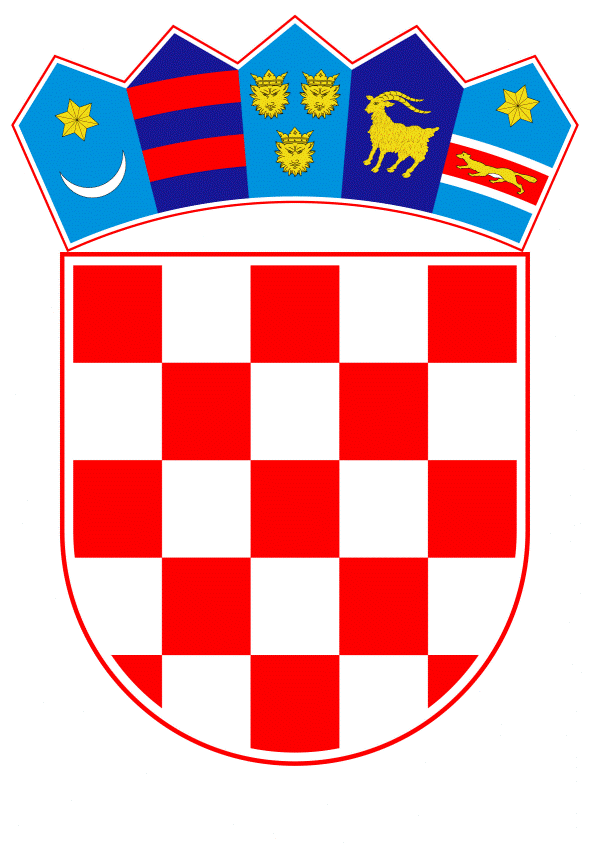 VLADA REPUBLIKE HRVATSKEZagreb, 26. lipnja 2024._________________________________________________________________________________________________________________________________________________________________________________________________________________________________Banski dvori | Trg Sv. Marka 2 | 10000 Zagreb | tel. 01 4569 222 | vlada.gov.hrREPUBLIKA HRVATSKAMINISTARSTVO FINANCIJANACRTPRIJEDLOG ZAKONA O IZMJENAMA I DOPUNAMA ZAKONA O TRŽIŠTU KAPITALA, S KONAČNIM PRIJEDLOGOM ZAKONA__________________________________________________________________Zagreb, lipanj 2024.PRIJEDLOG ZAKONA O IZMJENAMA I DOPUNAMA ZAKONA O TRŽIŠTU KAPITALAI. 	USTAVNA OSNOVA ZA DONOŠENJE ZAKONAUstavna osnova za donošenje ovoga Zakona sadržana je u odredbi članka 2. stavka 4. podstavka 1. Ustava Republike Hrvatske („Narodne novine“, br. 85/10. - pročišćeni tekst i 5/14. - Odluka Ustavnog suda Republike Hrvatske).II. 	OCJENA STANJA I OSNOVNA PITANJA KOJA SE TREBAJU UREDITI ZAKONOM TE POSLJEDICE KOJE ĆE DONOŠENJEM ZAKONA PROISTEĆIZakon o tržištu kapitala („Narodne novine“, br. 65/18., 17/20., 83/21. i 151/22.), u daljnjem tekstu: važeći Zakon) zajedno s pripadajućim podzakonskim aktima, u potpunosti je usklađen s trenutno važećom pravnom stečevinom Europske unije u području tržišta kapitala. Novine i dorade koje donosi ovaj Prijedlog zakona o izmjenama i dopunama Zakona o tržištu kapitala (u daljnjem tekstu: Prijedlog zakona) u odnosu na važeći Zakon, prvenstveno su vezane uz daljnje usklađivanje hrvatskog regulatornog okvira za tržište kapitala s pravnom stečevinom Europske unije, posebno u dijelu prenošenja odredbi Direktive (EU) 2022/2464 Europskog parlamenta i Vijeća od 14. prosinca 2022. o izmjeni Uredbe (EU) br. 537/2014, Direktive 2004/109/EZ, Direktive 2006/43/EZ i Direktive 2013/34/EU u pogledu korporativnog izvješćivanja o održivosti (Tekst značajan za EGP) (SL L 322, 16. 12. 2022.) (u daljnjem tekstu: Direktiva (EU) 2022/2464) te Direktive (EU) 2022/2556 Europskog parlamenta i Vijeća od 14. prosinca 2022. o izmjeni direktiva 2009/65/EZ, 2009/138/EZ, 2011/61/EU, 2013/36/EU, 2014/59/EU, 2014/65/EU, (EU) 2015/2366 i (EU) 2016/2341 u pogledu digitalne operativne otpornosti za financijski sektor (Tekst značajan za EGP) (SL L 333, 27. 12. 2022.) (u daljnjem tekstu: Direktiva (EU) 2022/2556). Naime, Direktiva (EU) 2022/2464 je stupila na snagu 5. siječnja 2023. Ona modernizira te jača pravila o društvenim i okolišnim informacijama o kojima društva moraju objavljivati. Prema novim pravilima širi skup velikih društava kao i malih i srednjih poduzeća koja kotiraju na burzi će morati izvještavati o održivosti. Konkretnije, Direktiva (EU) 2022/2464 zahtijeva od svih velikih društva da redovito i transparentno objavljuju informacije o utjecajima svojih aktivnosti na okoliš i društvo te o rizicima održivosti kojima mogu biti izloženi. Cilj jest pomoći investitorima, potrošačima, zakonodavcima i drugim dionicima da procijene društvene, okolišne i upravljačke utjecaje poslovanja te utjecaj klimatskih rizika. Procjenjuje se kako će se troškovi izvještavanja smanjiti za poduzeća u srednjoročnom i dugoročnom razdoblju usklađivanjem informacija koje treba dostaviti. Prva društva morat će primijeniti nova pravila prvi put u poslovnoj godini 2024., za izvještaje objavljene u 2025. godini.Direktiva (EU) 2022/2464 između ostaloga izmjenjuje i Direktivu 2004/109/EZ Europskog parlamenta i Vijeća od 15. prosinca 2004. o usklađivanju zahtjeva za transparentnošću u vezi s informacijama o izdavateljima čiji su vrijednosni papiri uvršteni za trgovanje na uređenom tržištu i o izmjeni Direktive 2001/34/EZ (SL L 390, 31. 12. 2004.) (u daljnjem tekstu: Direktiva 2004/109/EZ) koja je prenesena u važeći Zakon te se primjenjuje na društva čiji su vrijednosni papiri uvršteni za trgovanje na uređenom tržištu u Europskoj uniji. Kako bi se osiguralo da su poduzeća čiji su vrijednosni papiri uvršteni za trgovanje na uređenom tržištu u Europskoj uniji, uključujući izdavatelje iz trećih zemalja, obuhvaćena istim zahtjevima za izvještavanjem o održivosti, izvršene su izmjene Direktive 2004/109/EZ te su unesena potrebna upućivanja na sve zahtjeve za izvještavanjem o održivosti u godišnjem financijskom izvještaju. S obzirom da su člankom 2. Direktive (EU) 2022/2464 izmijenjeni članci 2., 4. i 23. Direktive 2004/109/EZ te je dodan novi članak 28.d., u odnosu na uvođenje izvještaja o održivosti za izdavatelje vrijednosnih papira uvrštenih na uređenom tržištu, potrebno je prenijeti predmetne izmjene u važeći Zakon u dijelu koji se odnosi na transparentnost objava izdavatelja vrijednosnih papira koji su uvršteni na uređeno tržište. Transparentnost se unaprjeđuje uvođenjem obveze izrade i objave izvještaja o održivosti za izdavatelje.Nadalje, a u svjetlu sve bržeg razvoja tehnologije i s time povezanim digitalnim rizicima kojima su izloženi svi financijski subjekti, a koji proizlaze iz povećane primjene informacijske i komunikacijske tehnologije (IKT) pri pružanju i upotrebi financijskih usluga, Europska unija se mora na sveobuhvatan način nositi s takvim rizicima kako bi se doprinijelo ostvarivanju potencijala digitalnih financija u smislu poticanja inovacija kao i promicanja tržišnog natjecanja u sigurnom digitalnom okruženju.Slijedom toga, od iznimnog je značaja osigurati operativnu otpornost digitalnih operacija financijskih subjekata koji u velikoj mjeri primjenjuju digitalne tehnologije, na IKT rizik.Na razini Europske unije zahtjevi koji se odnose na upravljanje IKT rizikom u financijskom sektoru trenutačno su sadržani u nekoliko direktiva, a između ostaloga i u Direktivi 2014/65/EU Europskog parlamenta i Vijeća od 15. svibnja 2014. o tržištu financijskih instrumenata i izmjeni Direktive 2002/92/EZ i Direktive 2011/61/EU (Tekst značajan za EGP) (SL L 173, 12. 6. 2014.) (u daljnjem tekstu: Direktiva 2014/65/EU) koja je prenesena u važeći Zakon.S obzirom da su zahtjevi koji se odnose na upravljanje IKT rizikom u financijskom sektoru različiti i ponekad nepotpuni, Uredba (EU) 2022/2554 Europskog parlamenta i Vijeća od 14. prosinca 2022. o digitalnoj operativnoj otpornosti za financijski sektor i izmjeni uredbi (EZ) br. 1060/2009, (EU) br. 648/2012, (EU) br. 600/2014, (EU) br. 909/2014 i (EU) 2016/1011 (Tekst značajan za EGP) (SL L 333, 27. 12. 2022.) (u daljnjem tekstu: Uredba DORA) ispravlja te nedostatke. Kako bi se osigurala dosljednost s istom, potrebno je izmijeniti i određene direktive, između ostaloga i Direktivu 2014/65/EU u cilju postizanja pravne jasnoće i dosljednosti u vezi s različitim zahtjevima u pogledu digitalne operativne otpornosti koje primjenjuju financijski subjekti koji imaju odobrenje za rad i nad kojima se provodi nadzor, a koji su potrebni pri obavljanju njihovih djelatnosti i pri pružanju usluga, čime se jamči neometano funkcioniranje unutarnjeg tržišta. Izmjenama u Direktivi 2014/65/EU utvrđuju se stroža pravila o IKT riziku za investicijska društva i mjesta trgovanja koja se bave algoritamskim trgovanjem, dok se manje detaljni zahtjevi primjenjuju na usluge dostave podataka i na trgovinske repozitorije. Dodatno izvršeno je usklađenje s Uredbom DORA u pogledu kontinuiteta i redovitosti u pružanju investicijskih usluga i u obavljanju investicijskih aktivnosti, operativne otpornosti, kapaciteta sustava trgovanja te djelotvornosti mehanizama kontinuiteta poslovanja i upravljanja rizicima. S obzirom da su člankom 6. Direktive (EU) 2022/2556 izmijenjeni članci 16., 17., 47. i 48. Direktive 2014/65/EU, a vezano uz odgovarajuće i primjerene ljudske i tehničke resurse za investicijska društva i uređeno tržište, potrebno je prenijeti predmetne izmjene u važeći Zakon, sve s ciljem uspostave sustava otpornog na, između ostalog, IKT rizike u području djelatnosti investicijskih društava.Uz navedeno potrebno je izvršiti određene izmjene članaka 542. i 579. važećeg Zakona radi Uredbe (EU) 2023/2845 Europskog parlamenta i Vijeća od 13. prosinca 2023. o izmjeni Uredbe (EU) br. 909/2014 u pogledu discipline namire, prekograničnog pružanja usluga, suradnje u području nadzora, pružanja pomoćnih usluga bankovnog tipa i zahtjeva za središnje depozitorije vrijednosnih papira iz trećih zemalja te o izmjeni Uredbe (EU) br. 236/2012 (SL L 2023/2845, 27. 12. 2023.) (Tekst značajan za EGP) (u daljnjem tekstu: Uredba (EU) 2023/2845) u smislu da se postupak notifikacije i odobravanja stjecanja udjela u središnjem depozitoriju provodi u slučaju promjene kvalificiranog udjela kako je to slučaj kod središnje druge ugovorne strane i drugih institucija financijskog sektora.Dodatno, Uredbom (EU) br. 2024/791 Europskog parlamenta i Vijeća od 28. veljače 2024. o izmjeni Uredbe (EU) br. 600/2014 u pogledu poboljšanja transparentnosti podataka, uklanjanja prepreka uvođenju konsolidiranih podataka, optimizacije obveza trgovanja i zabrane primanja plaćanja za tok naloga (SL L 791, 8. 3. 2024.) (Tekst značajan za EGP) (u daljnjem tekstu: Uredba (EU) 2024/791) uspostavlja se konsolidacija trgovinskih podataka na razini Europske unije, objedinjujući ključne tržišne podatke koje pruža više platformi (kao što su burze i investicijske banke) na kojima se trguje. Time će se profesionalnim i malim ulagateljima olakšati pristup točnim i ažuriranim informacijama kao što su cijena instrumenata te opseg i vrijeme transakcija. Mala uređena tržišta i rastuća tržišta mikro, malih i srednjih poduzeća (u daljnjem tekstu: MSP) mjesta su trgovanja koja uvrštavaju dionice izdavatelja za koje je trgovanje na sekundarnom tržištu obično manje likvidno od trgovanja dionicama uvrštenima za trgovanje na većim uređenim tržištima. Kako bi se izbjegao negativan učinak koji bi konsolidirani podaci mogli imati na mala mjesta trgovanja, čak i kada bi njihovo uključivanje u konsolidirane podatke moglo pozitivno utjecati na njihovu održivost i likvidnost vrijednosnih papira kojima se trguje na tim mjestima, uspostavljen je i mehanizam dobrovoljnog sudjelovanja. Taj mehanizam dobrovoljnog sudjelovanja primjenjivat će se na investicijska društva koja upravljaju rastućim tržištima MSP-ova i na tržišne operatere čiji godišnji volumen trgovanja dionicama predstavlja 1% ili manje godišnjeg volumena trgovanja dionicama u Europskoj uniji. Prag od 1% trebala bi dopuniti dva alternativna uvjeta: investicijsko društvo ili tržišni operater nije dio grupe koja obuhvaća ili je usko povezana s investicijskim društvom ili tržišnim operaterom koji prelazi prag od 1% ili je koncentracija trgovanja vrlo visoka na mjestu kojim upravlja to investicijsko društvo ili tržišni operater, odnosno udjelom od 85% ukupnog godišnjeg volumena trgovanja dionicama trguje se na mjestu trgovanja na kojem su prvotno uvrštene za trgovanje.Kako bi se osigurala odgovarajuća razina transparentnosti, cijene i volumen transakcija izvršenih u vezi s obveznicama, strukturiranim financijskim proizvodima i emisijskim jedinicama trebalo bi objavljivati onoliko blizu stvarnom vremenu koliko dopuštaju tehničke mogućnosti. Kako se pružatelje likvidnosti u takvim transakcijama ne bi izložilo neopravdanom riziku, trebalo bi biti moguće odgoditi objavljivanje određenih pojedinosti o transakcijama. Radi navedenih izmjena koje donosi Uredba (EU) 2024/791, Prijedlogom zakona mijenja se dio prekršajnih odredbi koje se odnose na kršenje Uredbe (EU) br. 600/2014.Osim usklađivanja s pravnom stečevinom Europske unije, Prijedlogom zakona dodatno se izmjenjuju pojedine odredbe važećeg Zakona, i to u dijelu kojim se uređuje poslovanje Fonda za zaštitu ulagatelja (u daljnjem tekstu: Fond), a sve u cilju bolje prilagodbe tržišnim uvjetima. Između ostalog, predlaže se uvođenje transparentnijeg i pravednijeg načina obračuna doprinosa članova Fonda pri čemu se kod načina obračuna i visine doprinosa uzimaju u obzir i rizici kojima je član Fonda izložen. Nadalje, Prijedlogom zakona predlaže se i regulatorno rasterećenje poslovanja burze u postupku donošenja ili izmjene cjenika, odnosno naknada za usluge uređenog tržišta. S tim u vezi predlaže se ukidanje postupka dobivanja odobrenja za cjenik burze, obzirom da Hrvatska agencija za nadzor financijskih usluga kao nadležno tijelo sukladno važećem Zakonu ne odobrava niti cjenike ostalih svojih subjekata nadzora.Konačno, uočene su određene odredbe važećeg Zakona koje je bilo potrebno doraditi radi jasnoće te nomotehničkih i jezičnih ispravaka, a u cilju jasnijeg i preciznijeg izričaja.III. 	OCJENA I IZVORI SREDSTAVA POTREBNIH ZA PROVEDBU ZAKONAZa provedbu ovoga Zakona nije potrebno osigurati sredstva u državnom proračunu Republike Hrvatske. IV. 	PRIJEDLOG ZA DONOŠENJE ZAKONA PO HITNOM POSTUPKUDonošenje ovoga Zakona predlaže se po hitnom postupku sukladno članku 206. stavku 1. Poslovnika Hrvatskoga sabora („Narodne novine“, br. 81/31., 113/16., 69/17., 29/18., 53/20., 119/20. – Odluka Ustavnog suda Republike Hrvatske, 123/20. i 86/23. – Odluka Ustavnog suda Republike Hrvatske), prema kojemu se po hitnom postupku donose zakoni koji se usklađuju s dokumentima Europske unije ako to zatraži predlagatelj.U konkretnom slučaju radi se o Prijedlogu zakona kojim se u hrvatsko zakonodavstvo prenose pojedine odredbe Direktive (EU) 2022/2464 i Direktive (EU) 2022/2556 koje su sve države članice pa tako i Republika Hrvatska dužne prenijeti u nacionalna zakonodavstva. Naime,  predlaže se usklađenje važećeg Zakona o tržištu kapitala s Direktivom (EU) 2022/2464 u cilju unaprjeđenja transparentnosti objava izdavatelja vrijednosnih papira te usklađenje s Direktivom (EU) 2022/2556 u cilju poboljšanja digitalne operativne otpornosti investicijskih društava i operatera uređenog tržišta.Uzimajući u obzir da je prema odredbama Direktive (EU) 2022/2464, kao i odredbama Prijedloga zakona potrebno sastaviti prve izvještaje o održivosti u 2025. za poslovnu godinu 2024. predlaže se donijeti Prijedlog zakona po hitnom postupku kako bi se poduzetnici koji su obveznici izvještavanja o održivosti mogli pravovremeno pripremiti za nove izvještajne zahtjeve.Nadalje, osiguravaju se dodatne pretpostavke za provedbu Uredbe (EU) 2023/2845 i Uredbe (EU) 2024/791. Donošenje po hitnom postupku predlaže se u cilju pravovremenog uređenja hrvatskog regulatornog okvira za tržište kapitala u Republici Hrvatskoj.KONAČNI PRIJEDLOG ZAKONA O IZMJENAMA I DOPUNAMAZAKONA O TRŽIŠTU KAPITALAČlanak 1.U Zakonu o tržištu kapitala („Narodne novine“, br. 65/18., 17/20., 83/21. i 151/22.), u članku 2. stavku 1. točka 5. mijenja se i glasi: „5. Direktiva 2004/109/EZ Europskog parlamenta i Vijeća od 15. prosinca 2004. o usklađivanju zahtjeva za transparentnošću u vezi s informacijama o izdavateljima čiji su vrijednosni papiri uvršteni za trgovanje na uređenom tržištu i o izmjeni Direktive 2001/34/EZ (SL L 390, 31. 12. 2004.), kako je posljednje izmijenjena Direktivom (EU) 2022/2464 Europskog parlamenta i Vijeća od 14. prosinca 2022. o izmjeni Uredbe (EU) br. 537/2014, Direktive 2004/109/EZ, Direktive 2006/43/EZ i Direktive 2013/34/EU u pogledu korporativnog izvješćivanja o održivosti (Tekst značajan za EGP) (SL L 322, 16. 12. 2022.) (u daljnjem tekstu: Direktiva 2004/109 EZ)“.U točki 18. na kraju točke briše se točka i dodaje točka 19. koja glasi:„19. Direktiva (EU) 2022/2556 Europskog parlamenta i Vijeća od 14. prosinca 2022. o izmjeni direktiva 2009/65/EZ, 2009/138/EZ, 2011/61/EU, 2013/36/EU, 2014/59/EU, 2014/65/EU, (EU) 2015/2366 i (EU) 2016/2341 u pogledu digitalne operativne otpornosti za financijski sektor (Tekst značajan za EGP) (SL L 333, 27. 12. 2022.).“.U stavku 2. točke 5. i 6. mijenjaju se i glase:„5. Uredba (EU) br. 600/2014 Europskog parlamenta i Vijeća od 15. svibnja 2014. o tržištima financijskih instrumenata i izmjeni Uredbe (EU) br. 648/2012 (Tekst značajan za EGP) (SL L 173, 12. 6. 2014.) kako je posljednji put izmijenjena Uredbom (EU) 2024/791 Europskog parlamenta i Vijeća od 28. veljače 2024. o izmjeni Uredbe (EU) br. 600/2014 u pogledu poboljšanja transparentnosti podataka, uklanjanja prepreka uvođenju konsolidiranih podataka, optimizacije obveza trgovanja i zabrane primanja plaćanja za tok naloga (Tekst značajan za EGP) (SL L 2024/791, 8. 3. 2024.) (u daljnjem tekstu: Uredba (EU) br. 600/2014)6. Uredba (EU) br. 909/2014 Europskog parlamenta i Vijeća od 23. srpnja 2014. o poboljšanju namire vrijednosnih papira u Europskoj uniji i o središnjim depozitorijima vrijednosnih papira te izmjeni direktiva 98/26/EZ i 2014/65/EU te Uredbe (EU) br. 236/2012 kako je posljednje izmijenjena Uredbom (EU) 2023/2845 Europskog parlamenta i Vijeća od 13. prosinca 2023. o izmjeni Uredbe (EU) br. 909/2014 u pogledu discipline namire, prekograničnog pružanja usluga, suradnje u području nadzora, pružanja pomoćnih usluga bankovnog tipa i zahtjeva za središnje depozitorije vrijednosnih papira iz trećih zemalja te o izmjeni Uredbe (EU) br. 236/2012 (Tekst značajan za EGP) (SL L 2023/2845, 27. 12. 2023.) (u daljnjem tekstu: Uredba (EU) br. 909/2014)“.Članak 2.U članku 6. stavku 1. točka 4. mijenja se i glasi:„4. kreditna institucija koja je za to dobila odobrenje sukladno zakonu kojim se uređuje osnivanje i poslovanje kreditnih institucija na temelju prethodne suglasnosti Agencije u skladu s ovim Zakonom i“.Članak 3.U članku 37. stavak 5. mijenja se i glasi:„(5) Iznimno od odredbe stavka 4. ovoga članka, osobe iz članka 4. stavka 1. točaka 9., 11. i 12. ovoga Zakona u sudski registar mogu kao djelatnost upisati investicijsku aktivnost iz članka 5. stavka 1. točke 3. ovoga Zakona, o čemu su dužne izvijestiti Agenciju u skladu s člankom 4. ovoga Zakona.“.Članak 4.U članku 37.a stavak 1. mijenja se i glasi:„(1) Investicijsko društvo i kreditna institucija koji imaju odobrenje za pružanje investicijskih usluga iz članka 5. stavka 1. točke 4. ovoga Zakona mogu bez prethodnog odobrenja Agencije, odnosno nadležnog tijela sukladno odredbama zakona kojim se uređuje osnivanje i poslovanje kreditnih institucija obavljati poslove servisera kako je propisano Uredbom (EU) 2017/2402.“.Članak 5. U članku 51. stavak 4. mijenja se i glasi:„(4) Neovisno o ovlasti Agencije da na temelju odredbi ovoga Zakona i Uredbe (EU) br. 600/2014 zatraži pristup komunikaciji, investicijsko društvo dužno je, uzimajući u obzir vrstu podataka o kojima je riječ, uspostaviti primjerene sigurnosne mehanizme u skladu sa zahtjevima utvrđenima u Uredbi (EU) 2022/2554 Europskog parlamenta i Vijeća od 14. prosinca 2022. o digitalnoj operativnoj otpornosti za financijski sektor i izmjeni uredbi (EZ) br. 1060/2009, (EU) br. 648/2012, (EU) br. 600/2014, (EU) br. 909/2014 i (EU) 2016/1011 (Tekst značajan za EGP) (SL L 333, 27. 12. 2022.) (u daljnjem tekstu: Uredba (EU) 2022/2554), a koji:1. osiguravaju sigurnost i ovjeru sredstava putem kojih se prenose podaci2. na najmanju moguću mjeru smanjuju rizik oštećenja podataka i neovlaštenog pristupanja i3. sprječavaju odavanje podataka održavajući u svakom trenutku njihovu povjerljivost.“.Stavak 6. mijenja se i glasi:„(6) Investicijsko društvo poduzima odgovarajuće korake kako bi osiguralo kontinuitet i redovitost investicijskih usluga i aktivnosti, a u tu svrhu investicijsko društvo se koristi primjerenim i razmjernim sustavima, među ostalim i sustavima informacijske i komunikacijske tehnologije (u daljnjem tekstu: IKT) koji su uspostavljeni i kojima se upravlja u skladu s člankom 7. Uredbe (EU) 2022/2554, te primjerenim i razmjernim resursima i postupcima.“.Članak 6.U članku 56.b stavku 7. u uvodnoj rečenici riječi: „točaka 10. i 11.“ zamjenjuju se riječima: „točaka 10. i 12.“.Članak 7.U članku 82. stavak 1. mijenja se i glasi:„(1) Investicijsko društvo koje koristi algoritamsko trgovanje u smislu ovoga Zakona dužno je uspostaviti djelotvorne sustave i mjere za kontrolu rizika primjerene aktivnostima investicijskog društva u skladu s odredbama ovoga članka, Delegiranom uredbom Komisije (EU) 2017/589 оd 19. srpnja 2016. o dopuni Direktive 2014/65/EU Europskog parlamenta i Vijeća u pogledu regulatornih tehničkih standarda kojima se utvrđuju organizacijski zahtjevi za investicijska društva koja se bave algoritamskim trgovanjem (u daljnjem tekstu: Uredba (EU) br. 2017/589) i poglavljem II. Uredbe (EU) 2022/2554.“.Iza stavka 4. dodaje se novi stavak 5. koji glasi:„(5) Investicijsko društvo uspostavlja djelotvorne mehanizme kontinuiteta poslovanja kako bi se nosilo sa svakim prekidom u svojim sustavima za trgovanje, uključujući politike i planove kontinuiteta poslovanja u području IKT-a i planove odgovora i oporavka u području IKT-a uspostavljene u skladu s člankom 11. Uredbe (EU) 2022/2554 te osigurava da njegovi sustavi budu u potpunosti testirani i da ih se pravilno prati kako bi se osiguralo da ispunjavaju opće zahtjeve utvrđene u ovom stavku i posebne zahtjeve utvrđene u poglavljima II. i IV. Uredbe (EU) 2022/2554.”.Dosadašnji stavci 5. do 9. postaju stavci 6. do 10. Članak 8.U članku 178. stavku 2. točki 1. iza riječi: „članku 10.“ dodaju se riječi: „stavku 1.“.Članak 9.U članku 273. stavku 1. iza riječi: „redovitog doprinosa“ dodaju se riječi: „koji može biti u novcu, prihvatljivim financijskim instrumentima ili drugim instrumentima osiguranja plaćanja“. U stavku 2. riječi: „od 5000,00 eura“ zamjenjuju se riječima: „propisanom Pravilnikom iz stavka 5. ovoga članka“.Stavci 4. i 5. mijenjaju se i glase: „(4) Prilikom utvrđivanja načina obračuna i visine doprinosa iz stavka 1. ovoga članka, u obzir se uzima vrsta, opseg i složenost investicijskih usluga i aktivnosti i pomoćnih usluga iz članka 5. ovoga Zakona koje Član Fonda pruža i obavlja i rizici kojima je Član Fonda izložen.(5) Agencija pravilnikom propisuje način utvrđivanja doprinosa te visinu, rokove i način izvršenja obveza vezano za doprinos iz stavka 1. ovoga članka.".Članak 10.U članku 280. stavak 1. mijenja se i glasi: „(1) Doprinosi iz članka 273. ovoga Zakona i ostali prihodi u novcu iz stavka 2. ovoga članka koje ostvari Operater Fonda, vode se na posebnom računu otvorenom kod Hrvatske narodne banke te zajedno s drugim instrumentima osiguranja plaćanja čine Fond.“.Stavak 8. mijenja se i glasi: „(8) Agencija pravilnikom propisuje način utvrđivanja ciljane razine Fonda, način raspolaganja, evidentiranja i izvještavanja Agencije i javnosti o upravljanju sredstvima Fonda.“.Članak 11.U članku 297. stavak 1. mijenja se i glasi: „(1) Upravljanje rizicima obuhvaća utvrđivanje, mjerenje ili ocjenjivanje, upravljanje i kontroliranje rizika, uključujući upravljanje IKT rizikom u skladu s poglavljem II. Uredbe (EU) 2022/2554 kao i obavještavanje odgovornih osoba o rizicima kojima je burza izložena ili bi mogla biti izložena pri obavljanju svojih poslova.“.Članak 12.U članku 298. stavci 1. i 2. mijenjaju se i glase:„(1) Burza je dužna uspostaviti, ispitati i primjenjivati učinkovite sustave, postupke i mehanizme u skladu sa zahtjevima utvrđenima u poglavlju II. Uredbe (EU) 2022/2554, a kojima osigurava:1. otpornost trgovinskog sustava2. dovoljan kapacitet trgovinskog sustava za obradu velikog broja naloga i poruka 3. uredno trgovanje u uvjetima tržišnog stresa i 4. da budu u potpunosti testirani kako bi se osiguralo da su takvi uvjeti ispunjeni i da podliježu djelotvornim mehanizmima kontinuiteta poslovanja.(2) Burza mora uspostaviti i primjenjivati učinkovitu  politiku i planove kontinuiteta poslovanja u području IKT-a i planovima odgovora i oporavka u području IKT-a uspostavljenima u skladu s člankom 11. Uredbe (EU) 2022/2554, kako bi se osigurao kontinuitet poslovanja u slučaju bilo kakvog prekida u sustavu trgovanja uređenog tržišta.“.Članak 13.U članku 301. iza stavka 6. dodaje se stavak 7. koji glasi:„(7) Zahtjevi iz stavaka 1. do 4. ovoga članka moraju biti u skladu sa zahtjevima utvrđenima u poglavljima II. i IV. Uredbe (EU) 2022/2554.“.Članak 14.U članku 306. stavci 6. i 7. mijenjaju se i glase:„(6) Burza objavljuje cjenik na internetskim stranicama burze i o njegovu donošenju ili promjeni burza obavještava Agenciju i korisnike svojih usluga najmanje sedam dana prije početka njegove primjene.(7) Prijedlog cjenika burze, kao i njegovih izmjena i dopuna, burza će dostaviti Agenciji najkasnije 30 dana prije njegova usvajanja te ga u istom roku učiniti dostupnim svim korisnicima svojih usluga, a pri njegovu donošenju burza će, ako je moguće, prihvatiti primjedbe i prijedloge korisnika svojih usluga, uz obrazloženje prihvaćenih i odbijenih primjedaba i prijedloga.“. Stavci 8. i 9. brišu se.Dosadašnji stavak 10. postaje stavak 8.Stavak 11. briše se.Članak 15.U članku 356. stavku 2. točka 3. mijenja se i glasi:„3. kreditna institucija koja upravlja MTP-om ili OTP-om koja je za obavljanje usluga dostave APA-e ili ARM-a dobila odobrenje sukladno odredbama zakona kojim se ureduje osnivanje i poslovanje kreditnih institucija“.Članak 16.U članku 365. stavak 1. mijenja se i glasi:„(1) Agencija vodi registar svih osoba kojima su Agencija odnosno nadležno tijelo sukladno odredbama zakona kojim se uređuje osnivanje i poslovanje kreditnih institucija izdale odobrenje za obavljanje usluga dostave podataka u skladu s odredbama ove glave.“.Članak 17.U članku 387. stavak 1. mijenja se i glasi:„(1) Zakonom o provedbi Uredbe (EU) br. 648/2012 Europskog parlamenta i Vijeća od 4. srpnja 2012. godine o OTC izvedenicama, središnjoj drugoj ugovornoj strani i trgovinskom repozitoriju („Narodne novine“, br. 54/13. i 123/23.), Agencija je imenovana nadležnim tijelom za nazor nad primjenom odredbi Uredbe (EU) br. 648/2012 za sve subjekte koji imaju poslovni nastan u Republici Hrvatskoj, a na koje su primjenjuju odredbe Uredbe (EU) br. 648/2012, osim kreditnih institucija, za čiji nadzor je imenovano nadležno tijelo za nadzor kreditnih institucija sukladno odredbama zakona kojim se ureduje osnivanje i poslovanje kreditnih institucija.“.Članak 18.Članak 455. mijenja se i glasi: „Pojedini pojmovi, u smislu ove glave, imaju sljedeće značenje:1. Delegirana uredba (EU) 2018/815 je Delegirana uredba Komisije (EU) 2018/815 оd 17. prosinca 2018. o dopuni Direktive 2004/109/EZ Europskog parlamenta i Vijeća u pogledu regulatornih tehničkih standarda za specifikaciju jedinstvenog elektroničkog formata za izvještavanje (Tekst značajan za EGP) (SL L 143, 29. 5. 2019.)2. Direktiva 2013/34/EU je Direktiva 2013/34/EU Europskog parlamenta i Vijeća od 26. lipnja 2013. o godišnjim financijskim izvještajima, konsolidiranim financijskim izvještajima i povezanim izvješćima za određene vrste poduzeća, o izmjeni Direktive 2006/43/EZ Europskog parlamenta i Vijeća i o stavljanju izvan snage direktiva Vijeća 78/660/EEZ i 83/349/EEZ (Tekst značajan za EGP) (SL L 182, 29. 6. 2013.)3. društvo za upravljanje je društvo za upravljanje određeno propisom kojim se uređuje osnivanje i rad otvorenih investicijskih fondova s javnom ponudom4. dužnički vrijednosni papiri su obveznice i ostali oblici prenosivih sekuritiziranih dugova, osim vrijednosnih papira koji su istovjetni dionicama i vrijednosnih papira koji, ako ih se zamijeni ili ako se iskoriste prava koja oni daju, daju pravo na stjecanje dionica ili vrijednosnih papira istovjetnih dionicama5. elektronička sredstva su elektronička oprema namijenjena za obradu (uključujući i digitalno sažimanje), pohranu i prijenos podataka, upotrebom žice, radija, optičke tehnologije ili drugih elektromagnetskih sredstava6. formalni sporazum je sporazum koji je prema mjerodavnom pravu obvezujući7. izdavatelj je fizička osoba ili pravni subjekt reguliran privatnim ili javnim pravom, uključujući i državu, čiji su vrijednosni papiri uvršteni na uređeno tržište u Republici Hrvatskoj ili drugoj državi članici, pri čemu je izdavatelj u slučaju potvrda o deponiranim vrijednosnim papirima uvrštenih na uređeno tržište, izdavatelj vrijednosnih papira na temelju kojih su izdane potvrde o deponiranim vrijednosnim papirima, neovisno o tome jesu li ti vrijednosni papiri uvršteni na uređeno tržište ili nisu 8. izvještavanje o održivosti je izvještavanje o održivosti kako je propisano propisom kojim se uređuje računovodstvo poduzetnika i primjena standarda financijskog izvještavanja i kako je definirano u članku 2. točki 18. Direktive 2013/34/EU9. propisane informacije su sve informacije koje je izdavatelj, ili druga osoba koja je tražila uvrštenje vrijednosnih papira izdavatelja na uređeno tržište bez njegove suglasnosti, obvezan objavljivati javnosti u skladu s:a) odredbama ove glaveb) člancima 17. i 19. Uredbe (EU) br. 596/2014 ic) propisima matične države članice izdavatelja koji su usvojeni u skladu s člankom 3. stavkom 1. Direktive 2004/109/EZ10. pravni subjekt uključuje i registrirana poslovna udruženja bez pravne osobnosti i zaklade11. relevantni okvir za financijsko izvještavanje je bilo koji od sljedećih okvira, ovisno o tome koji okvir je izdavatelj obvezan primjenjivati: Međunarodni standardi financijskog izvještavanja (MSFI) usvojeni u skladu s Uredbom (EZ) br. 1606/2002 Europskog parlamenta i Vijeća od 19. srpnja 2002. o primjeni međunarodnih računovodstvenih standarda ili nacionalna općeprihvaćena računovodstvena načela (GAAP) koja se upotrebljavaju u Europskoj uniji u skladu s relevantnim nacionalnim računovodstvenim propisima odnosno u skladu s propisima kojima se u pravni poredak države članice u kojoj izdavatelj ima sjedište prenose odredbe Direktive 2013/34/EU ili računovodstveni standardi trećih zemalja koji se smatraju istovjetnima MSFI-jevima u skladu s Uredbom Komisije (EZ) br. 1569/2007 od 21. prosinca 2007. o uspostavi mehanizma za utvrđivanje istovjetnosti računovodstvenih standarda koje primjenjuju izdavatelji vrijednosnih papira iz trećih zemalja u skladu s direktivama 2003/71/EZ i 2004/109/EZ Europskog parlamenta i Vijeća, ovisno o tome koji standardi se primjenjuje na pojedinog izdavatelja12. relevantni okvir za izvještavanje o održivosti je okvir za sastavljanje informacija povezanih s pitanjima održivosti kako je propisan propisom koji uređuje računovodstvo poduzetnika i primjenu standarda financijskog izvještavanja u dijelu kojim se propisuje izvještavanje o održivosti i Europskim standardima izvještavanja o održivosti kako je uređeno provedbenim aktima Europske komisije, uključujući i članak 8. Uredbe (EU) 2020/852 te delegirane akte usvojene u skladu s člankom 8. stavkom 4. Uredbe (EU) 2020/85213. Uredba (EZ) br. 1606/2002 je Uredba (EZ) br. 1606/2002 Europskog parlamenta i Vijeća od 19. srpnja 2002. o primjeni međunarodnih računovodstvenih standarda (Tekst značajan za EGP) (SL L 243, 11. 9. 2002.)14. Uredba (EU) 2020/852 je Uredba (EU) 2020/852 Europskog parlamenta i Vijeća od 18. lipnja 2020. o uspostavi okvira za olakšavanje održivih ulaganja i izmjeni Uredbe (EU) 2019/2088 (Tekst značajan za EGP) (SL L 198, 22. 6. 2020.) 15. vrijednosni papiri su sve vrste prenosivih vrijednosnih papira iz članka 3. točke 87. ovoga Zakona, osim instrumenata tržišta novca s rokom dospijeća kraćim od 12 mjeseci, i na koje se može primijeniti mjerodavno pravo16. vrijednosni papiri izdani stalno ili ponavljajuće su dužnički vrijednosni papiri istog izdavatelja koji se izdaju stalno ili najmanje dva zasebna izdanja vrijednosnih papira slične vrste i/ili roda17. Direktiva 2006/43/EZ je Direktiva 2006/43/EZ Europskog parlamenta i Vijeća od 17. svibnja 2006. o zakonskim revizijama godišnjih financijskih izvještaja i konsolidiranih financijskih izvještaja, kojom se mijenjaju direktive Vijeća 78/660/EEZ i 83/349/EEZ i stavlja izvan snage Direktiva Vijeća 84/253/EEZ (Tekst značajan za EGP) (SL L 157, 9. 6. 2006.).“.Članak 19.U članku 462. stavku 2. točki 3. iza riječi: „izloženi“ dodaju se riječi: „te, ako je izdavatelj obveznik izvještavanja o održivosti, da je sastavljen u skladu sa standardima izvještavanja o održivosti kako je uređeno provedbenim aktima Europske komisije i delegiranim aktima usvojenima u skladu s člankom 8. stavkom 4. Uredbe (EU) 2020/852“.U stavku 3. iza riječi: „izdavatelja“ dodaju se riječi: „te, ako je izdavatelj obveznik izvještavanja o održivosti i izvještaj o provjeri izvještaja o održivosti“.Članak 20. U članku 463. stavku 1. iza riječi: „izvještavanja“ dodaju se riječi: „a izvještaji iz članka 462. stavka 3. ovoga Zakona jesu izvještaji koji se sastavljaju u skladu s propisima Republike Hrvatske koji uređuju zakonsku reviziju te računovodstvo poduzetnika i primjenu standarda financijskog izvještavanja“.U stavku 2. iza riječi: „izvješćem“ dodaju se riječi: „te izvještajem o provjeri izvještaja o održivosti ako je izdavatelj obveznik izvještavanja o održivosti“.Članak 21.U članku 464. stavku 1. točke 3. i 4. mijenjaju se i glase:„3. revizija godišnjih financijskih izvještaja izdavatelja obavlja se u skladu s člankom 34. stavkom 1. podstavkom 1. i stavkom 2. Direktive 2013/34/EU4. ovlašteni revizor sastavlja mišljenje i izjavu o izvještaju rukovodstva u skladu s člankom 34. stavkom 1. podstavkom 2. točkama (a) i (b) i stavkom 2. Direktive 2013/34/EU“.Iza točke 4. dodaju se točke 5., 6. i 7. koje glase:„5. mišljenje o provjeri izvještavanja o održivosti sastavlja se u skladu s člankom 34. stavkom 1. podstavkom 2. točkom (aa) i stavcima 2. do 5. Direktive 2013/34/EU, ako je izdavatelj obveznik izvještavanja o održivosti6. ako izdavatelj nije obvezan sastavljati konsolidirane financijske izvještaje, izvještaj rukovodstva sastavlja se u skladu s člancima 19., 19.a, 20. i 29.d stavkom 1. Direktive 2013/34/EU te u skladu s delegiranim aktima usvojenima u skladu s člankom 8. stavkom 4. Uredbe (EU) 2020/852, ako je izdavatelj obveznik navedenih propisa u dijelu izvještavanja o održivosti7. ako je izdavatelj obvezan sastavljati konsolidirane financijske izvještaje, konsolidirani izvještaj rukovodstva sastavlja se u skladu s člancima 29., 29.a i 29.d stavkom 2. Direktive 2013/34/EU te u skladu s delegiranim aktima usvojenima u skladu s člankom 8. stavkom 4. Uredbe (EU) 2020/852, ako je izdavatelj obveznik navedenih propisa u dijelu izvještavanja o održivosti.“.Iza stavka 1. dodaje se novi stavak 2. koji glasi: „(2) Izdavatelj iz stavka 1. ovoga članka, obvezan je zajedno s godišnjim izvještajem iz članka 462. stavka 2. ovoga Zakona na način i u roku iz članka 462. stavka 1. ovoga Zakona objaviti javnosti u cijelosti i revizorski izvještaj iz članka 28. Direktive 2006/43/EZ koje su potpisale osobe odgovorne za obavljanje rada iz članka 34. stavaka 1. i 2. Direktive 2013/34/EU te, ako je izdavatelj obveznik izvještavanja o održivosti sukladno članku 2. točki 18. Direktive 2013/34/EU, i izvještaj o provjeri izvještaja o održivosti iz članka 28.a Direktive 2006/43/EZ.“.U dosadašnjem stavku 2. koji postaje stavak 3. riječi: „stavak 1.“ zamjenjuju se riječima: „stavke 1. i 2.“.Članak 22.U članku 502. stavku 1. iza točke 8. dodaje se nova točka 9. koja glasi: „9. provjeravati jesu li informacije o održivosti iz ove glave sastavljene u skladu s relevantnim okvirom za izvještavanje o održivosti te poduzeti odgovarajuće primjerene mjere ako to nije slučaj“.Dosadašnje točke 9. do 11. postaju točke 10. do 12.Članak 23.U članku 503. iza stavka 3. dodaje se stavak 4. koji glasi: „(4) Bez obzira na mjere iz stavaka 1. i 2. ovoga članka, kada Agencija utvrdi da informacije o održivosti iz ove glave nisu sastavljene u skladu s primjenjivim okvirom za izvještavanje o održivosti, a prikazivanje je materijalno pogrešno, Agencija je ovlaštena izreći jednu od sljedećih nadzornih mjera:1. naložiti ponovno sastavljanje i objavljivanje izvještaja o održivosti, uključujući i izvještaj o provjeri izvještaja o održivosti2. naložiti sastavljanje i objavu bilješki s ispravcima ili3. naložiti ispravak u budućem izvještaju o održivosti uz prikazivanje usporednih informacija, kada je to potrebno.“.Članak 24. U članku 542. dodaje se novi stavak 1. koji glasi: „(1) Svaka fizička ili pravna osoba, grupa povezanih osoba ili osobe koje zajednički djeluju (namjeravani stjecatelj), koje namjeravaju izravno ili posredno steći kvalificirani udjel u središnjoj drugoj ugovornoj strani u smislu članka 2. točke 20. Uredbe (EU) br. 648/2012 ili ga povećati tako da isti dosegne ili premaši 10%, 20%, 30% ili 50% ili tako da središnja druga ugovorna strana postane društvo kćeri te osobe (namjeravano stjecanje), dužna je Agenciji podnijeti zahtjev za izdavanje suglasnosti za namjeravano stjecanje.“.Dosadašnji stavak 1. koji postaje stavak 2. mijenja se i glasi: „(2) Svaka fizička ili pravna osoba, grupa povezanih osoba ili osobe koje zajednički djeluju koje namjeravaju izravno ili posredno otpustiti kvalificirani udjel (namjeravani prodavatelj) ili smanjiti kvalificirani udjel u središnjoj drugoj ugovornoj strani slijedom čega bi udio prava glasa ili kapitala kojim raspolaže pao ispod 10%, 20%, 30% ili 50% ili slijedom čega bi središnja druga ugovorna strana prestala biti društvo kćer tih osoba, dužni su o takvoj namjeri bez odgode obavijestiti Agenciju pisanim putem u skladu s člankom 31. stavkom 2. Uredbe (EU) br. 648/2012.“.Iza stavka 2. dodaje se novi stavak 3. koji glasi:„(3) Na stjecatelje, imatelje i promjenu kvalificiranog udjela u središnjoj drugoj ugovornoj strani iz stavaka 1. i 2. ovoga članka, primjenjuju se odredbe članka 31. stavaka 2. do 8. te članka 32. Uredbe (EU) br. 648/2012 na odgovarajući način, pri čemu o zahtjevu za izdavanje suglasnosti iz stavka 1. ovoga članka Agencija odlučuje rješenjem.“.Dosadašnji stavci 2. do 4. postaju stavci 4. do 6. U dosadašnjem stavku 5. koji postaje stavak 7. riječi: „stavka 4.“ zamjenjuju se riječima: „stavka 6.“.Dosadašnji stavak 6. postaje stavak 8.Članak 25. U članku 547. iza stavka 14. dodaje se novi stavak 15. koji glasi:„(15) Osim godišnjih financijskih izvještaja, središnja druga ugovorna strana obvezna je izrađivati financijske izvještaje i za izvještajna razdoblja tijekom poslovne godine.“.U dosadašnjem stavku 15. koji postaje stavak 16. riječi: „stavaka 1. i 8.“ zamjenjuju se riječima: „stavaka 1., 8. i 15.“.Dosadašnji stavak 16. postaje stavak 17. Članak 26. U članku 568. stavku 3. iza riječi: „nematerijaliziranih“ dodaje se riječ: „vlasničkih“.Članak 27. U članku 572. iza stavka 3. dodaje se novi stavak 4. koji glasi:„(4) Agencija podatke o pravomoćnoj osuđivanosti za kaznena djela i prekršaje u Republici Hrvatskoj za osobe za koje je podnesen zahtjev u skladu s člankom 573. ovoga Zakona i suradnike, pribavlja iz kaznene odnosno prekršajne evidencije na temelju obrazloženog zahtjeva ili iz Europskog sustava kaznenih evidencija u skladu sa zakonom kojim se uređuju pravne posljedice osude, kaznena evidencija i rehabilitacija.“.Dosadašnji stavak 4. postaje stavak 5. Članak 28. Naslov iznad članka 579. mijenja se i glasi:„Dioničari i imatelji kvalificiranog udjela u središnjem depozitoriju“. Članak 579. mijenja se i glasi:„Članak 579.(1) Svaka fizička ili pravna osoba, grupa povezanih osoba ili osobe koje zajednički djeluju (namjeravani stjecatelj), koje namjeravaju izravno ili posredno steći kvalificirani udjel u središnjem depozitoriju u smislu članka 2. stavka 1. točke 49. Uredbe (EU) br. 909/2014 ili ga povećati slijedom kojega bi udio prava glasa ili kapitala koji imaju dosegao ili premašio 10 %, 20%, 30% ili 50% odnosno koje bi dovelo do toga da središnji depozitorij postane njihovo društvo kćer (namjeravano stjecanje) u smislu članka 27.a stavka 2. Uredbe (EU) br. 909/2014, dužni su Agenciji podnijeti zahtjev za izdavanje suglasnosti za namjeravano stjecanje.(2) Svaka fizička ili pravna osoba, grupa povezanih osoba ili osobe koje zajednički djeluju koje namjeravaju izravno ili posredno otpustiti kvalificirani udjel (namjeravani prodavatelj) ili smanjiti kvalificirani udjel u središnjem depozitoriju slijedom čega bi udio prava glasa ili kapitala kojim raspolaže pao ispod 10%, 20%, 30% ili 50% ili slijedom čega bi središnji depozitorij prestao biti društvo kćer tih osoba, dužni su o takvoj namjeri bez odgode obavijestiti Agenciju pisanim putem u skladu s člankom 27.a stavkom 2. Uredbe (EU) br. 909/2014.(3) Na stjecatelje, imatelje i promjenu kvalificiranog udjela u središnjem depozitoriju iz stavaka 1. i 2. ovoga članka, primjenjuju se odredbe članka 27.a stavaka 3. do 8. te članka 27.b Uredbe (EU) br. 909/2014 na odgovarajući način, pri čemu o zahtjevu za izdavanje suglasnosti iz stavka 1. ovoga članka Agencija odlučuje rješenjem.(4) Agencija će rješenjem odbiti zahtjev za izdavanje suglasnosti za namjeravano stjecanje iz stavka 1. ovoga članka, ako ocijeni da postoje razlozi za to na temelju kriterija propisanih člankom 27.b stavkom 1. Uredbe (EU) br. 909/2014 ili ako na temelju dostavljenih podataka nije moguće utvrditi da su kriteriji ispunjeni.(5) Agencija je u skladu s člankom 27.a stavkom 6. Uredbe (EU) br. 909/2014 ovlaštena objaviti odluku kojom namjeravanom stjecatelju zabranjuje stjecanje kvalificiranog udjela u središnjem depozitoriju ako bi objava razloga za takvu odluku bila od interesa korisnicima financijskih usluga, ulagateljima i ostaloj javnosti. (6) Ako je utjecaj osoba navedenih u članku 27. stavku 6. Uredbe (EU) br. 909/2014 doveo ili može dovesti u pitanje pouzdano i razborito upravljanje središnjim depozitorijem u skladu s člankom 27. stavkom 9. Uredbe (EU) br. 909/2014, Agencija je osim mjera navedenih u Uredbi (EU) br. 909/2014 i članku 582. ovoga Zakona, ovlaštena poduzeti i mjere iz članaka 23. do 25. ovoga Zakona, koje se na odgovarajući način primjenjuju na kvalificirane udjele u središnjem depozitoriju, a ako se utjecaj osoba navedenih u članku 27. stavku 6. Uredbe (EU) br. 909/2014 ne može okončati ni na koji drugi način, Agencija je ovlaštena središnjem depozitoriju ukinuti rješenje kojim je izdala odobrenje za rad.(7) Odredba stavka 6. ovoga članka se na odgovarajući način primjenjuje i u slučaju stjecanja kvalificiranog udjela bez ishođenja suglasnosti Agencije.(8) Središnji depozitorij je dužan bez odgode po saznanju o imateljima i promjenama u kvalificiranom udjelu u središnjem depozitoriju u skladu sa stavcima 1. i 2. ovoga članka obavijestiti Agenciju te objaviti i obnavljati podatke iz članka 27. stavka 11. Uredbe (EU) br. 909/2014 na internetskoj stranici središnjeg depozitorija.(9) Agencija pravilnikom, u skladu s člankom 27.b stavkom 4. Uredbe (EU) br.909/2014, detaljnije propisuje opseg potrebnih podataka iz članka 27.b Uredbe (EU) br. 909/2014 i detaljniji popis dokumentacije koji se prilaže zahtjevu za izdavanje suglasnosti za namjeravano stjecanje i obavijesti o otpuštanju kvalificiranog udjela u središnjem depozitoriju vrijednosnih papira.“.Članak 29.U članku 581. iza stavka 6. dodaje se novi stavak 7. koji glasi: „(7) Osim godišnjih financijskih izvještaja, središnji depozitorij obvezan je izrađivati financijske izvještaje i za izvještajna razdoblja tijekom poslovne godine.“.Dosadašnji stavak 7. koji postaje stavak 8. mijenja se i glasi:„(8) Agencija pravilnikom detaljnije propisuje strukturu, sadržaj i način te rokove dostave izvještaja iz stavka 1. i 7. ovoga članka.“.Dosadašnji stavak 8. postaje stavak 9.Članak 30.U članku 683. stavku 6. riječi: „točke 8.“ zamjenjuju se riječima: „točaka 8. i 9.“.Članak 31.U članku 700. stavak 1. mijenja se i glasi:„(1) Za prekršaj kaznit će se pravna osoba novčanom kaznom u iznosu koji je višekratnik broja 1.000, a koja ne može biti manja od 5 % ni veća od 10 % ukupnog prihoda koji je ostvarila u godini kada je počinjen prekršaj, utvrđenog službenim financijskim izvještajima za tu godinu, ako:1. kao investicijsko društvo Agenciju ne izvijesti u roku iz članka 26. stavka 5. ovoga Zakona o prestanku mandata člana uprave ili nadzornog odbora2. kao investicijsko društvo nije osigurala da zahtjev za izdavanje suglasnosti iz članka 29. stavka 1. ovoga Zakona bude podnesen najmanje tri mjeseca prije isteka mandata pojedinom članu uprave u skladu s člankom 29. stavkom 6. ovoga Zakona3. kao investicijsko društvo nije osigurala da novi zahtjev za izdavanje suglasnosti za imenovanje bude podnesen Agenciji najkasnije u roku od 30 dana od dana primitka obavijesti o ukidanju, prestanku ili odbijanju izdavanja suglasnosti za imenovanje, u skladu s člankom 29. stavkom 7. ovoga Zakona4. kao investicijsko društvo nije osigurala da novi zahtjev za izdavanje suglasnosti za imenovanje bude podnesen Agenciji najkasnije u roku od 30 dana od dana u situaciji kada investicijsko društvo ne ispunjava uvjet o najmanjem potrebnom broju članova uprave u skladu s odredbama ovoga Zakona, u skladu s člankom 29. stavkom 7. ovoga Zakona5. kao investicijsko društvo ili burza u skladu s člankom 16. stavkom 1. ovoga Zakona ne obavijesti bez odgode Agenciju o saznanju o stjecanju ili otpuštanju udjela u tom investicijskom društvu ili burzi koji predstavlja kvalificirani udjel ili koji će izazvati prelazak ili smanjenje ispod 10 %, 20 %, 30 % ili 50 % u tom investicijskom društvu6. kao investicijsko društvo ili kreditna institucija ili društvo za upravljanje, u skladu s obvezom iz članka 21. stavka 3. Delegirane uredbe (EU) br. 2017/565, primjerenim i proporcionalnim sustavima, sredstvima i postupcima ne osigura neprekidno i redovito obavljanje investicijskih usluga i aktivnosti protivno članku 51. stavku 6. ovoga Zakona7. kao investicijsko društvo, kreditna institucija ili društvo za upravljanje postupi protivno odredbi članka 54. stavka 1. ovoga Zakona odnosno nije propisala, ili ne primjenjuje, ne ažurira redovito, ne procjenjuje niti ne nadzire primjerene politike i postupke koji osiguravaju da investicijsko društvo i relevantne osobe društva postupaju u skladu sa svojim obvezama propisanima ovim Zakonom, Uredbom (EU) br. 596/2014, Uredbom (EU) br. 600/2014 i pravilnicima koje na temelju njih donosi Agencija8. kao investicijsko društvo, kreditna institucija ili društvo za upravljanje nije ustrojila trajnu i učinkovitu funkciju usklađenosti, u skladu s člankom 22. stavcima 2. i 3. Delegirane uredbe (EU) br. 2017/565 i člankom 54. stavkom 3. ovoga Zakona9. kao investicijsko društvo nije propisalo ili ne primjenjuje politiku primitaka koja je u skladu s uvjetima iz članka 27. Delegirane uredbe (EU) br. 2017/565 ili članka 56. ovoga Zakona10. kao investicijsko društvo, kreditna institucija ili društvo za upravljanje nije uspostavila ili ne provodi primjerene postupke u cilju praćenja sprječavanja aktivnosti propisanih u skladu s člankom 57. stavkom 1. ovoga Zakona i u vezi s člankom 29. Delegirane uredbe (EU) br. 2017/56511. kao investicijsko društvo, kreditna institucija, društvo za upravljanje ili tržišni posrednik, protivno članku 58. stavku 4. ovoga Zakona, nije usvojila ili nije implementirala ili ne provodi učinkovitu pisanu politiku upravljanja sukobima interesa u skladu s primjenjivim uvjetima iz članaka 34. do 43. Delegirane uredbe (EU) br. 2017/56512. kao investicijsko društvo, kreditna institucija ili društvo za upravljanje ne izdvoji ključne operativne funkcije u smislu članka 30. Delegirane Uredbe (EU) br. 2017/565, na treću osobu, u skladu s člankom 59. stavkom 1. ovog Zakona i u vezi s uvjetima iz članaka 31. i 32. Delegirane uredbe (EU) br. 2017/56513. kao investicijsko društvo ili kreditna institucija koja je proizvođač u smislu članka 60. stavka 1. ovog Zakona ne omogući svim distributerima pristup svim potrebnim podacima, u skladu s člankom 60. stavkom 3. ovoga Zakona14. kao investicijsko društvo ili kreditna institucija koja je proizvođač u smislu članka 60. stavka 1. ovog Zakona nije osigurala da postupak upravljanja proizvodima bude usklađen s uvjetima relevantnih propisa koji se odnose na upravljanje sukobima interesa, uključujući primitke od rada relevantnih osoba, u skladu s člankom 61. stavkom 3. ovoga Zakona15. kao investicijsko društvo ili kreditna institucija koja je proizvođač u smislu članka 60. stavka 1. ovog Zakona nije poduzela sve primjerene mjere u slučaju realizacije ključnih događaja, u skladu s člankom 66. stavkom 2. ovoga Zakona16. kao investicijsko društvo ili kreditna institucija koja je distributer u smislu članka 67. stavka 1. ovog Zakona nije uspostavila odgovarajuće mehanizme upravljanja proizvodom, pa radi toga proizvodi i usluge koje nudi ili preporučuje nisu u skladu s potrebama obilježjima i ciljevima utvrđenog ciljanog tržišta, u skladu s člankom 68. stavkom 4. ovoga Zakona17. kao investicijsko društvo ili kreditna institucija koja je distributer u smislu članka 67. stavka 1. ovog Zakona nije usvojila distribucijsku strategiju ili je usvojila distribucijsku strategiju koja nije usklađena s utvrđenim ciljanim tržištem, u skladu s člankom 68. stavkom 4. ovoga Zakona18. kao investicijsko društvo, kreditna institucija, društvo za upravljanje ili tržišni operater ne vodi evidencije i/ili poslovnu dokumentaciju, u skladu s člancima 72. do 76. Uredbe (EU) br. 2017/565 i Prilozima I i IV Delegirane uredbe (EU) br. 2017/565 i člankom 75. stavkom 2. ovoga Zakona, na način da su Agenciji dovoljne za ocjenu pridržava li se investicijsko društvo svih obveza koje na temelju propisa iz članka 75. stavka 1. ovoga Zakona ima prema klijentima ili potencijalnim klijentima te poštuje li odredbe koje se odnose na očuvanje integriteta tržišta19. kao investicijsko društvo, kreditna institucija, društvo za upravljanje ili tržišni posrednik nije u roku iz članka 76. stavka 4. ovoga Zakona čuvala svu dokumentaciju i podatke o svim poslovima s financijskim instrumentima20. kao investicijsko društvo ili kreditna institucija nije poduzela sve korake za evidentiranje komunikacije iz članka 77. stavaka 1. i 2. ovoga Zakona, u skladu s člankom 77. stavkom 3 ovoga Zakona21. kao investicijsko društvo ili kreditna institucija nije usvojila, implementirala ili ne održava učinkovitu politiku o evidentiranju komunikacije iz članka 77. ovoga Zakona u skladu s uvjetima iz članka 79. ovoga Zakona i članka 76. Delegirane uredbe (EU) br. 2017/56522. kao investicijsko društvo ili kreditna institucija nije poduzela sve razumne korake za sprječavanje komunikacije iz članka 77. ovoga Zakona privatnom opremom zaposlenika ili druge relevantne osobe u skladu s člankom 79. stavkom 2. ovoga Zakona23. kao investicijsko društvo, kreditna institucija ili društvo za upravljanje koje drži novčana sredstva i/ili financijske instrumente klijenta ne vodi evidencije i račune na način da u svakom trenutku i bez odgađanja može razlikovati imovinu koju drži za jednog klijenta od imovine koju drži za bilo kojeg drugog klijenta i od svoje vlastite imovine, u skladu s člankom 80. stavkom 4. točkom 1. ovoga Zakona24. kao investicijsko društvo, kreditna institucija ili društvo za upravljanje koje drži novčana sredstva ili financijske instrumente klijenta ne vodi evidencije i račune na način da se mogu upotrijebiti za revizijski trag, u skladu s člankom 80. stavkom 4. točkom 2. ovoga Zakona25. kao investicijsko društvo, kreditna institucija ili društvo za upravljanje koje drži novčana sredstva ili financijske instrumente nije na odgovarajući način organizacijski ustrojena kako bi se rizik gubitka ili smanjenja imovine klijenta ili prava u vezi s tom imovinom, nastao kao rezultat zlouporabe imovine, prijevare, lošeg administriranja, neprimjerenog vođenja evidencije ili nemara, sveo na najmanju moguću mjeru, u skladu s člankom 80. stavkom 4. točkom 6. ovoga Zakona26. kao investicijsko društvo ne postupa pažnjom dobrog stručnjaka kod odabira, imenovanja ili ugovaranja uvjeta deponiranja novčanih sredstava klijenta u skladu s člankom 81. stavkom 4. ovoga Zakona i pravilnika iz članka 80. stavka 10. ovoga Zakona27. kao investicijsko društvo ili kreditna institucija koja koristi algoritamsko trgovanje ne uspostavi djelotvorne sustave i mjere za kontrolu rizika u skladu s odredbama Delegirane uredbe (EU) br. 2017/589 i članka 82. stavaka 1. do 4. ovoga Zakona28. kao investicijsko društvo ili kreditna institucija koja koristi algoritamsko trgovanje provodi strategiju održavanja tržišta u smislu članka 83. stavka 2. ovoga Zakona, a ne ispunjava uvjete propisane Delegiranom uredbom (EU) br. 2017/578 i člankom 83. stavkom 3. ovoga Zakona29. kao investicijsko društvo ili kreditna institucija koja klijentima omogućuje izravan elektronički pristup mjestu trgovanja ne uspostavi djelotvorne sustave i kontrolne mehanizme koji osiguravaju ispravnu procjenu primjerenosti klijenata koji koristi uslugu te odgovarajuću kontrolu te procjene, u skladu s člankom 84. stavkom 2. točkom 1. ovoga Zakona30. kao investicijsko društvo ili kreditna institucija koja klijentima omogućuje izravan elektronički pristup mjestu trgovanja ne uspostavi ili ne uspostavi djelotvorne sustave i kontrolne mehanizme koji onemogućuje klijentu da prekorači primjerene, unaprijed postavljene pragove trgovanja i ograničenja kredita za trgovanje, u skladu s člankom 84. stavkom 2. točkom 2. ovoga Zakona31. kao investicijsko društvo ili kreditna institucija koja klijentima omogućuje izravan elektronički pristup mjestu trgovanja ne uspostavi djelotvorne sustave i kontrolne mehanizme koji osiguravaju primjeren nadzor trgovanja klijenata koji tu uslugu koristi, u skladu s člankom 84. stavkom 2. točkom 3. ovoga Zakona32. kao investicijsko društvo ili kreditna institucija koja klijentima omogućuje izravan elektronički pristup mjestu trgovanja ne uspostavi djelotvorne sustave i kontrolne mehanizme koji sprječavaju da putem sustava izravnog elektroničkog pristupa dođe do trgovanja koje predstavlja rizik za samo investicijsko društvo, stvara ili doprinosi stvaranju neurednog tržišta, koje bi moglo biti suprotno Uredbi (EU) br. 596/2014 ili pravilima mjesta trgovanja, u skladu s člankom 84. stavkom 2. točkom 4. ovoga Zakona33. kao investicijsko društvo ili kreditna institucija koja klijentima omogućuje izravan elektronički pristup mjestu trgovanja nije osigurala da klijenti tu mogućnost koriste u skladu s uvjetima iz ovoga Zakona i pravila mjesta trgovanja, u skladu s člankom 84. stavkom 7. ovoga Zakona34. kao investicijsko društvo, kreditna institucija, društvo za upravljanje ili tržišni posrednik tijekom pružanja investicijskih i pomoćnih usluga kontinuirano ili učestalo ne postupa u najboljem interesu klijenta, u skladu s člankom 86. stavcima 1. do 4. ovoga Zakona35. kao investicijsko društvo, kreditna institucija, društvo za upravljanje ili tržišni posrednik klijentima i/ili potencijalnim klijentima kontinuirano ili učestalo pruža podatke koji nisu korektni, jasni i koji dovode ili bi mogli dovesti u zabludu, u skladu s člankom 44. Delegirane uredbe (EU) br. 2017/565 i člankom 87. ovoga Zakona36. kao investicijsko društvo, kreditna institucija, društvo za upravljanje ili tržišni posrednik klijentima i/ili potencijalnim klijentima učestalo ne dostavlja pravodobno podatke iz stavka 2. članka 88. ovoga Zakona, u skladu s člankom 88. stavkom 1. ovoga Zakona37. kao investicijsko društvo kreditna institucija, društvo za upravljanje ili tržišni posrednik klijentima i/ili potencijalnim klijentima podatke iz članka 88. stavka 2. ovoga Zakona učestalo dostavlja u obliku koji nije u skladu s člankom 50. Delegirane uredbe (EU) br. 2017/565 i člankom 88. stavkom 3. ovoga Zakona38. kao investicijsko društvo, kreditna institucija, društvo za upravljanje ili tržišni posrednik u komunikaciji s klijentima/potencijalnim klijentima učestalo ističe da je investicijski savjet koji nudi neovisan, a nisu ispunjeni uvjeti iz članka 53. Delegirane uredbe (EU) br. 2017/565 i članka 90. stavka 1. ovoga Zakona39. kao investicijsko društvo, kreditna institucija, društvo za upravljanje ili tržišni posrednik koji klijentima pruža uslugu investicijskog savjetovanja i/ili upravljanja portfeljem učestalo ne prikuplja ili učestalo prikuplja manjkave podatke iz članka 54. Delegirane uredbe (EU) br. 2017/565, u skladu s člankom 105. stavkom 3. ovoga Zakona40. kao investicijsko društvo ili kreditna institucija klijentima pruža investicijske usluge u smislu članka 107. stavka 1. ovoga Zakona, učestalo ne prikuplja ili učestalo prikuplja manjkave podatke o znanju i iskustvu klijenta na području ulaganja iz članka 54. Delegirane uredbe (EU) br. 2017/565, u skladu s člankom 107. stavkom 3. ovoga Zakona41. kao investicijsko društvo ili kreditna institucija klijentima učestalo pruža investicijske usluge bez prikupljanja podataka iz članka 107. ovoga Zakona, a nisu ispunjeni svi uvjeti iz članka 110. stavka 1. ovoga Zakona, u skladu s člankom 110. stavkom 1. ovoga Zakona42. kao investicijsko društvo ili kreditna institucija ne vodi evidencije o procjeni prikladnosti u skladu s člankom 56. Delegirane uredbe EU br. 2017/565 i člankom 108. ovoga Zakona43. kao investicijsko društvo ili kreditna institucija koja izvršava naloge klijenata učestalo ne poduzima sve korake za postizanje najpovoljnijeg ishoda za klijenta u skladu s kriterijima iz članka 64. Delegirane uredbe (EU) br. 2017/565, u skladu s člankom 121. stavkom 1. ovoga Zakona44. se kao investicijsko društvo ili kreditna institucija koja izvršava naloge malih ulagatelja učestalo ne pridržava obveze utvrđivanja najpovoljnijeg ishoda u skladu s člankom 122. stavcima 1. i 2. ovoga Zakona45. kao investicijsko društvo ili kreditna institucija koja izvršava naloge klijenata ne donese ili učestalo ne primjenjuje politiku izvršavanja naloga koja mu omogućava postizanje najpovoljnijeg ishoda pri izvršavanju naloga klijenta, u skladu s člankom 121. ovoga Zakona i člankom 66. Delegirane uredbe (EU) br. 2017/565, u skladu s člankom 123. stavkom 1. ovoga Zakona46. kao investicijsko društvo ili kreditna institucija koja izvršava naloge klijenata nema propisane ili učestalo ne primjenjuje primjerene mjere i postupke koje jamče promptno, korektno i ažurno izvršavanje naloga u skladu s uvjetima iz članaka 67. do 69. Delegirane uredbe (EU) br. 2017/565, u skladu s člankom 119. stavkom 1. ovoga Zakona47. kao investicijsko društvo ili kreditna institucija koja izvršava naloge klijenata zloupotrijebi podatak u vezi s neizvršenim nalogom klijenta, u skladu sa stavkom 4. članka 119. ovoga Zakona48. kao investicijsko društvo ili kreditna institucija učestalo limitirane naloge klijenta ne izvršava u skladu s uvjetima iz članka 70. Delegirane uredbe (EU) br. 2017/565, u skladu s člankom 120. stavkom 2. ovoga Zakona49. kao investicijsko društvo, kreditna institucija ili društvo za upravljanje poslove iz članka 126. stavka 1. ovoga članka povjeri osobi koja ne ispunjava uvjete iz članka 127. ovoga Zakona odnosno ako poslove iz članka 126. stavka 1. ovoga Zakona za račun investicijskog društva obavlja osoba koja nije upisana u registar vezanog zastupnika ili nije ovlaštena obavljati investicijske usluge i aktivnosti, u skladu s člankom 126. ovoga Zakona50. kao investicijsko društvo, kreditna institucija ili društvo za upravljanje koje je imenovalo vezanog zastupnika ne nadzire ili ne nadzire adekvatno pridržava li se vezani zastupnik ovoga Zakona i relevantnih propisa prilikom obavljanja poslova iz članka 126. stavka 1. ovoga Zakona, u skladu s člankom 128. stavkom 2. točkom 1. ovoga Zakona51. kao subjekt nadzora Agencije iz članka 191. stavka 2. ovoga Zakona ne postupi u skladu s rješenjem o nadzornim mjerama Agencije, izrečenim sukladno članku 201. ovoga Zakona, na način i u roku koji odredi Agencija52. kao investicijsko društvo ili kreditna institucija ne objavljuje ponude u skladu s člankom 14. stavkom 1. Uredbe (EU) br. 600/201453. kao investicijsko društvo ili kreditna institucija kao sistematski internalizator ne objavljuje ponude u skladu s člankom 15. stavkom 1. Uredbe (EU) br. 600/201454. kao investicijsko društvo ili kreditna institucija kao sistematski internalizator ne provodi transparentna i nediskriminirajuća pravila i objektivne kriterije za učinkovito izvršavanje naloga u skladu s člankom 15. stavkom 1. podstavkom 3. Uredbe (EU) br. 600/201455. kao investicijsko društvo ili kreditna institucija kao sistematski internalizator učestalo izvršava naloge klijenata prema cijenama različitima od onih propisanih člankom 15. stavkom 2. Uredbe (EU) br. 600/201456. kao investicijsko društvo ili kreditna institucija kao sistematski internalizator koji objavljuje ponude za različite veličine učestalo izvršava naloge klijenata protivno uvjetima iz članka 15. stavka 4. Uredbe (EU) br. 600/201457. kao investicijsko društvo ili kreditna institucija kao sistematski internalizator nema jasne standarde koji uređuju pristup ponudama, u skladu s člankom 17. stavkom 1. Uredbe (EU) br. 600/201458. kao investicijsko društvo ili kreditna institucija kao sistematski internalizator nije uskladio ponude, poboljšanja cijena tih ponuda ili cijene izvršenja s pomacima cijene utvrđenima u skladu s člankom 49. Direktive 2014/65/EU, u skladu s člankom 17.a Uredbe (EU) br. 600/201459. kao investicijsko društvo ili kreditna institucija nije uskladio informacije objavljene u skladu s člankom 21. stavkom 1. Uredbe (EU) br. 600/2014 sa zahtjevima iz članka 21. stavka 3. Uredbe (EU) br. 600/201460. kao investicijsko društvo ili kreditna institucija nije osigurala da se transakcije dionicama koje imaju međunarodni identifikacijski broj vrijednosnog papira (ISIN) izdan u Europskom gospodarskom prostoru (EGP) i kojima se trguje na mjestu trgovanja koje ono izvršava  odvija na odgovarajućem mjestu trgovanja, u skladu s člankom 23. stavkom 1. Uredbe (EU) br. 600/201461. kao investicijsko društvo ili kreditna institucija upravlja unutarnjim sustavom za uparivanje naloga, a nema odobrenje Agencije za pružanje usluge upravljanja MTP-om u skladu s člankom 23. stavkom 2. Uredbe (EU) br. 600/201462. kao investicijsko društvo ili kreditna institucija ne čuva podatke o nalozima i transakcijama u skladu s člankom 25. stavkom 1. Uredbe (EU) br. 600/201463. kao investicijsko društvo ili kreditna institucija ne objavljuje podatke o transakciji u skladu s uvjetima iz članka 20. stavka 1. Uredbe (EU) br. 600/201464. kao investicijsko društvo ili kreditna institucija ne objavljuje sve pojedinačne transakcije preko jednog APA-e u skladu s člankom 20. stavkom 2. Uredbe (EU) br. 600/201465. kao investicijsko društvo ili kreditna institucija ne objavljuje transakcije u skladu s uvjetima iz članka 21. stavka 1. Uredbe (EU) br. 600/201466. kao investicijsko društvo ili kreditna institucija učestalo ne objavljuje sve pojedinačne transakcije preko jednog APA-e u skladu s člankom 21. stavkom 2. Uredbe (EU) br. 600/201467. kao središnja druga ugovorna strana ne prihvati poravnanje financijskih instrumenata suprotno uvjetima propisanima člankom 35. stavkom 1. Uredbe (EU) br. 600/201468. kao središnja druga ugovorna strana uskrati pristup mjestu trgovanja protivno članku 35. stavku 3. Uredbe (EU) br. 600/201469. kao središnja druga ugovorna strana ne prihvati poravnanje financijskih instrumenata suprotno uvjetima propisanima člankom 36. stavkom 1. Uredbe (EU) br. 600/201470. kao središnja druga ugovorna strana uskrati pristup mjestu trgovanja protivno članku 36. stavku 3. Uredbe (EU) br. 600/201471. je kao središnja druga ugovorna strana, tržišni operater, investicijsko društvo ili kreditna institucija koja upravlja mjestom trgovanja ili povezani subjekt sklopila sporazum s ponuditeljem referentne vrijednosti u suprotnosti s člankom 37. stavkom 3. Uredbe (EU) br. 600/201472. na tržište stavi, distribuira ili prodaje određene financijske instrumente ili strukturirane depozite ili financijske instrumente ili strukturirane depozite s određenim naznačenim obilježjima protivno zabrani ESMA-e, EBA-e ili Agencije u skladu s člancima 40., 41. i 42. Uredbe (EU) br. 600/201473. obavlja određene vrste financijskih aktivnosti ili praksi protivno zabrani ESMA-e, EBA-e ili Agencije u skladu s člancima 40., 41. i 42. Uredbe (EU) br. 600/201474. kao financijska druga ugovorna strana ili nefinancijska druga ugovorna strana koja podliježe obvezi poravnanja na temelju glave II. Uredbe (EU) br. 648/2012 učestalo zaključuje transakcije protivno članku 28. stavku 1. Uredbe (EU) br. 600/201475. kao središnja druga ugovorna strana, tržišni operater, investicijsko društvo ili kreditna institucija koja upravlja mjestom trgovanja ili investicijsko društvo ili kreditna institucija koja djeluje kao član poravnanja u skladu s člankom 2. stavkom 14. Uredbe (EU) br. 648/2012 nije uspostavila djelotvorne sustave, postupke i/ili mehanizme u odnosu na poravnane izvedenice u skladu s člankom 29. stavkom 2. Uredbe (EU) br. 600/201476. kao investicijsko društvo, kreditna institucija ili tržišni operater koji je pružatelj usluga smanjenja rizika nakon trgovanja ne vodi potpunu i točnu evidenciju transakcija iz članka 31. stavka 1. Uredbe (EU) br. 600/2014 ili ne pruža Agenciji ili ESMA-i pristup tim evidencijama, u skladu s člankom 31. stavkom 3. Uredbe (EU) br. 600/201477. kao osoba koja ima vlasnička prava na referentnu vrijednost nije osigurala pristup središnjoj drugoj ugovornoj strani i/ili mjestu trgovanja podacima u skladu s člankom 37. stavkom 1. Uredbe (EU) br. 600/201478. kao investicijsko društvo ili kreditna institucija učestalo ne izvještava Agenciju o detaljima izvršenih transakcija iz članka 26. stavka 1. Uredbe (EU) br. 600/2014, na načine propisane člankom 26. stavkom 7. Uredbe (EU) br. 600/2014 i u rokovima propisanim člankom 26. stavkom 1. Uredbe (EU) br. 600/201479. kao investicijsko društvo ili kreditna institucija učestalo dostavlja Agenciji izvještaj o izvršenim transakcijama iz članka 26. stavka 1. Uredbe (EU) br. 600/2014 koji nije ispunjen podacima propisanim člankom 26. stavkom 3. Uredbe (EU) br. 600/2014 ili isti izvještaj učestalo ne ispunjava ispravno80. kao investicijsko društvo ili kreditna institucija iz članka 26. stavka 4. Uredbe (EU) br. 600/2014 učestalo ne navodi u prenesenom nalogu sve pojedinosti navedene u članku 26. stavcima 1. i 3. Uredbe (EU) br. 600/2014 ili učestalo sâma ne izvještava Agenciju o detaljima izvršenih transakcija81. kao investicijsko društvo ili kreditna institucija koja upravlja mjestom trgovanja učestalo ne izvještava Agenciju sukladno članku 26. stavcima 1. i 3. Uredbe (EU) br. 600/2014 o detaljima transakcija koje su izvršene preko njegova sustava na temelju naloga osobe na koju se ne odnose odredbe Uredbe (EU) br. 600/2014, a sukladno članku 26. stavku 4. Uredbe (EU) br. 600/201482. kao investicijsko društvo ili kreditna institucija koja upravlja mjestom trgovanja i koje u ime investicijskog društva dostavlja Agenciji izvještaj o izvršenim transakcijama sukladno članku 26. stavku 7. prvom podstavku Uredbe (EU) br. 600/2014, nema uspostavljene i ne primjenjuje organizacijske zahtjeve propisane člankom 26. stavkom 7. petim podstavkom Uredbe (EU) br. 600/201483. kao investicijsko društvo ili kreditna institucija učestalo ne podnosi ispravljeno izvješće o izvršenim transakcijama iz članka 26. stavka 1. Uredbe (EU) br. 600/2014, sukladno članku 26. stavku 7. osmom podstavku Uredbe (EU) br. 600/201484. kao investicijsko društvo ili kreditna institucija učestalo ne dostavlja Agenciji potpunu specifikaciju pozicija iz članka 383. stavaka 1. i 2. ovoga Zakona, protivno članku 381. stavku 1. točki 1. ovoga Zakona, ili istu specifikaciju ne dostavlja Agenciji u rokovima i u obliku propisanom pravilnikom iz članka 383. stavka 5. ovoga Zakona ili istu specifikaciju učestalo ne ispunjava ispravno85. kao investicijsko društvo ili kreditna institucija učestalo ne dostavlja drugom ili središnjem nadležnom tijelu potpunu specifikaciju pozicija iz članka 383. stavaka 1. i 2. ovoga Zakona, protivno članku 381. stavku 1. točkama 2. i 3. ovoga Zakona, ili istu specifikaciju ne dostavlja drugom ili središnjem nadležnom tijelu u obliku propisanom Provedbenom uredbom (EU) br. 2017/1093 ili istu specifikaciju učestalo ne ispunjava ispravno86. kao investicijsko društvo ili kreditna institucija koji su članovi uređenog tržišta ili MTP-a ili klijenti OTP-a učestalo ne izvještava investicijska društva, kreditne institucije ili tržišne operatere tih mjesta trgovanja o detaljima vlastitih pozicija, kao i detaljima pozicija konačnih klijenata koje drži putem ugovora kojima se trguje na tom mjestu trgovanja u skladu s člankom 382. ovoga Zakona ili o detaljima pozicija učestalo izvještava neispravno87. kao investicijsko društvo ili kreditna institucija kao sistematski internalizator ponude daje protivno uvjetima iz članka 14. stavka 3. Uredbe (EU) br. 600/2014 u pogledu cijene i/ili minimalne količine88. kao burza ne obavlja zadaće vezane uz organizaciju i poslovanje uređenog tržišta u skladu s člankom 284. stavkom 3. ovoga Zakona vodeći se načelima zaštite javnog interesa i stabilnosti tržišta kapitala u skladu sa stavkom 5. istoga članka89. kao burza ne osigura da uređeno tržište ispunjava uvjete iz dijela prvoga glave III. ovoga Zakona, u skladu s člankom 284. stavkom 2. ovoga Zakona90. kao burza nije osigurala da članovi uprave burze u svakom trenutku ispunjavaju svaki od zahtjeva iz članka 288. stavka 4. ovoga Zakona91. kao burza značajna u smislu veličine, unutarnje organizacije i prirode, područja djelovanja i složenosti aktivnosti nije uspostavila odbor za imenovanja, u skladu s odredbama članka 289. stavka 10. ovoga Zakona92. kao burza ako članovi nadzornog odbora burze nemaju pristup informacijama i/ili dokumentima koji su potrebni za nadgledanje i praćenje odlučivanja uprave burze kako je propisano člankom 289. stavkom 16. ovoga Zakona93. kao burza Agenciju ne obavijesti u roku iz članka 295. stavka 1. ovoga Zakona o prestanku mandata člana uprave ili nadzornog odbora94. kao burza Agenciji ne dostavi podatke na temelju kojih je moguće procijeniti da su ispunjeni svi zahtjevi propisani odredbama članka 288. i odredbama članka 289. ovoga Zakona ili Agenciju ne obavijesti o značajnijim promjenama u načinu izvršenja zahtjeva propisanih odredbama članaka 288. i 289. ovoga Zakona, a sukladno članku 295. stavku 2. ovoga Zakona95. kao burza nije osigurala da novi zahtjev za izdavanje suglasnosti za imenovanje bude podnesen Agenciji najkasnije u roku od 30 dana od dana primitka obavijesti o ukidanju, prestanku ili odbijanju izdavanja suglasnosti za imenovanje, u skladu s člankom 292. stavkom 7. ovoga Zakona96. kao burza nije dostavila Agenciji podatke o vlasničkoj strukturi, imateljima kvalificiranih udjela, kao i o identitetu i iznosu udjela svih osoba koje imaju mogućnost vršiti značajan utjecaj na upravljanje uređenim tržištem kako je propisano člankom 293. stavkom 2. ovoga Zakona97. kao burza nije obavijestila Agenciju o svim značajnim promjenama u poslovanju burze u skladu s člankom 287. stavkom 8. ovoga Zakona98. kao burza nije o padu vlastita financijska sredstva obavijestila Agenciju sukladno članku 287. stavku 7. ovoga Zakona99. kao burza nije uspostavila ili primjenjivala mjere i postupke za funkcioniranje trgovinskog sustava sukladno članku 296. stavku 1. točki 11. ovoga Zakona100. kao burza nije usvojila ili primjenjivala sigurnosne mjere za eventualne poremećaje u sustavu sukladno članku 296. stavku 1. točki 11. ovoga Zakona101. kao burza nije usvojila ili primjenjivala pravila i postupke koji omogućuju korektno i uredno trgovanje sukladno članku 296. stavku 1. točki 12. ovoga Zakona102. kao burza nije usvojila ili primjenjivala objektivne kriterije za djelotvorno izvršavanje naloga sukladno članku 296. stavku 1. točki 12. ovoga Zakona103. kao burza nije usvojila ili primjenjivala mjere koje olakšavaju zaključivanje transakcija sukladno članku 296. stavku 1. točki 13. ovoga Zakona104. kao burza je izdvojila poslovne procese koji su bitni za njezino poslovanje ili rad uređenog tržišta suprotno članku 296. stavku 3. ovoga Zakona105. kao burza ili operater MTP-a ili operater OTP-a nije uspostavila učinkovite mehanizme sukladno odredbi članka 298. stavka 2. ovoga Zakona i odredbama Delegirane uredbe (EU) br. 2017/584106. kao burza ili operater MTP-a ili operater OTP-a nije osigurala otpornost trgovinskog sustava, sukladno članku 298. stavku 1. točki 1. ovoga Zakona i odredbi Delegirane uredbe (EU) br. 2017/584107. kao burza ili operater MTP-a ili operater OTP-a nije osigurala dovoljan kapacitet trgovinskog sustava za obradu velikog broja naloga i poruka, sukladno članku 298. stavku 1. točki 2. ovoga Zakona i odredbi Delegirane uredbe (EU) br. 2017/584108. kao burza ili operater MTP-a ili operater OTP-a nije osigurala uredno trgovanje u uvjetima tržišnog stresa, sukladno članku 298. stavku 1. točki 3. ovoga Zakona i odredbi Delegirane uredbe (EU) br. 2017/584109. kao burza ili operater MTP-a ili operater OTP-a nije uspostavila sustave, postupke i mehanizme za odbacivanje naloga sukladno članku 299. stavku 1. ovoga Zakona110. kao burza ili operater MTP-a ili operater OTP-a nije odredila i/ili primijenila parametre za zaustavljanje trgovanja, sukladno članku 299. stavku 3. ovoga Zakona111. kao burza ili operater MTP-a ili operater OTP-a koja upravlja uređenim tržištem bitnim u smislu likvidnosti sukladno odredbama Delegirane uredbe (EU) br. 2017/566 nije uspostavila sustave i postupke radi osiguravanja obavještavanja nadležnog tijela, sukladno članku 299. stavku 6. ovoga Zakona112. kao burza ili operater MTP-a ili operater OTP-a nije osigurala sustave, postupke i mehanizme kako bi osigurala sprječavanje stvaranja neurednih uvjeta trgovanja i upravljanja neurednim uvjetima trgovanja zbog algoritamskog trgovanja, sukladno članku 301. stavku 1. ovoga Zakona113. kao burza ili operater MTP-a ili operater OTP-a članovima nije omogućila okruženje za provođenje testiranja algoritama, sukladno članku 301. stavku 2. ovoga Zakona i sukladno odredbama Delegirane uredbe (EU) br. 2017/584114. kao burza ili operater MTP-a ili operater OTP-a koji omogućava izravni elektronički pristup uređenom tržištu nije osigurala takav pristup osobama na način kako su one određene sukladno članku 302. stavku 1. podstavku 1. ovoga Zakona115. kao burza ili operater MTP-a ili operater OTP-a nije sklopila s članovima sporazume za suspendiranje ili isključivanje pružanja izravnog elektroničkog pristupa, sukladno članku 302. stavku 3. ovoga članka116. kao burza ili operater MTP-a ili operater OTP-a nije usvojila režim pomaka cijena za dionice, potvrde o deponiranim vrijednosnim papirima, fondovima čijim se udjelima trguje na burzi, certifikate i/ili druge slične financijske instrumente odnosno sve druge financijske instrumente za koje su zahtjevi uređeni Delegiranom uredbom (EU) br. 2017/588, sukladno članku 303. stavku 1. ovoga Zakona i odredbama Delegirane uredbe (EU) br. 2017/588117. kao burza Agenciji ne dostavi prijedlog cjenika i/ili njegovih izmjena i dopuna u skladu s člankom 306. stavkom 7. ovoga Zakona118. kao burza s obzirom na uvrštenje financijskih instrumenata na uređeno tržište ne uspostavi i/ili ne primjeni pravila, sukladno članku 321. stavku 1. ovoga Zakona119. kao burza nije osigurala uredno formiranje cijene i/ili postojanje djelotvornih uvjeta namire s obzirom na izvedene financijske instrumente, sukladno članku 321. stavku 3. ovoga Zakona120. kao burza nije uspostavila i održavala mjere za provjeru izvršavanja obveza izdavatelja, sukladno članku 321. stavku 6. ovoga Zakona121. kao burza nije omogućila članovima pristup javno objavljenim podacima iz stavka 6. ovoga Zakona, sukladno članku 321. stavku 7. ovoga Zakona122. kao burza nije uspostavila ili primjenjivala mjere redovite provjere usklađenosti financijskih instrumenata, sukladno članku 323. stavku 4. ovoga Zakona123. kao burza ili operater MTP-a ili operater OTP-a ne donese odluku o privremenoj obustavi trgovanja ili isključenju iz trgovanja financijskog instrumenta i svake povezane izvedenice, kada to zahtijeva zaštita ulagatelja ili taj financijski instrument više ne udovoljava pravilima burze, sukladno članku 340. stavku 2. ovoga Zakona124. kao burza ili operater MTP-a ili operater OTP-a na zahtjev Agencije nije slijedila privremenu obustavu ili isključenje, sukladno članku 340. stavku 5. ovoga Zakona125. kao burza nije uspostavila ili održavala ili provodila pravila za prijem u članstvo ili pristup uređenom tržištu, sukladno članku 314. stavku 1. ovoga Zakona126. kao burza je prihvatila kao člana uređenog tržišta suprotno uvjetima propisanim člankom 313. stavcima 1. ili 2. ovoga Zakona127. kao burza nije nadzirala naloge, uključujući otkazivanja naloga i transakcije koje obavljaju članovi uređenog tržišta, sukladno članku 316. stavku 2. ovoga Zakona128. kao burza nije obavijestila Agenciju o svakom značajnom kršenju svojih pravila, nepravilnim uvjetima trgovanja ili postupanju koje može ukazivati na ponašanje koje je zabranjeno na temelju Uredbe (EU) br. 596/2014 ili poremećaje u sustavu povezane s financijskim instrumentom, sukladno članku 316. stavku 3. ovoga Zakona129. kao burza nije dostavila Agenciji sve potrebne podatke ili surađivala s Agencijom ili drugim nadležnim tijelom, sukladno članku 316. stavku 4. ovoga Zakona130. kao operater MTP-a ili OTP-a bez odgode ne obustavi ili ne isključi financijske instrumente iz trgovanja, sukladno članku 343. stavku 12. ovoga Zakona131. kao operater MTP-a ili OTP-a upravlja MTP-om ili OTP-om, ako ne postoji mogućnost interakcije između članova u vezi s formiranjem cijena, sukladno članku 344. stavku 2. ovoga Zakona132. kao operater MTP-a ili OTP-a nije uspostavila djelotvorne sustave, mjere i postupke kako bi postupala u skladu s odredbama članaka 298., 299., 300., 301., 302. ili 303. ovoga Zakona, sukladno članku 344. stavku 3. ovoga Zakona133. kao operater MTP-a ili OTP-a nije uspostavila mehanizme za prepoznavanje i svladavanje negativnih posljedica na djelovanje MTP-a ili OTP-a ili na njegove vlasnike ili članove koje bi sukob interesa između MTP-a, OTP-a, njihovih vlasnika ili operatera MTP-a ili OTP-a mogao imati u dobrom funkcioniranju MTP-a ili OTP-a, sukladno stavku 4. članku 344. ovoga Zakona134. kao operater MTP-a ili OTP-a nije osigurala javno dostupne podatke ili se nije uvjerila da postoji pristup tim podacima, kako bi ulagatelji mogli donijeti investicijsku odluku, a uzimajući u obzir vrstu korisnika i instrumenata kojima se trguje, sukladno članku 345. stavku 1. ovoga Zakona135. kao operater MTP-a ili OTP-a nije osigurala da izdavatelj vrijednosnih papira bez čije se suglasnosti trguje na MTP-u ili OTP-u ne podliježe obvezi objavljivanja podataka prema tom MTP-u ili OTP-u, sukladno članku 345. stavku 4. ovoga Zakona136. kao operater MTP-a ili OTP-a nije propisala ili primjenjivala transparentna i nediskriminirajuća pravila i postupke kojima se omogućuje korektno i uredno trgovanje, sukladno odredbama članka 346. stavka 1. ovoga Zakona137. kao operater MTP-a ili OTP-a nije redovito pratila sve aktivnosti na nalozima poslanim u sustav, kao i transakcije koje su izvršili njihovi članovi u cilju utvrđivanja mogućeg kršenja pravila, neurednih uvjeta trgovanja, postupanja koje može ukazivati na ponašanje koje je zabranjeno na temelju Uredbe (EU) br. 596/2014 ili poremećaje u sustavu povezane s financijskim instrumentom, sukladno članku 347. stavku 2. ovoga Zakona138. kao operater MTP-a ili OTP-a nije bez odgode obavijestila Agenciju o tome da je utvrdila značajno kršenje pravila MTP-a ili OTP-a, neurednih uvjeta trgovanja, postupanja koje može ukazivati na ponašanje koje je zabranjeno na temelju Uredbe (EU) br. 596/2014 ili poremećaja u sustavu povezanih s financijskim instrumentom, sukladno članku 347. stavku 4. ovoga Zakona139. kao operater MTP-a ili OTP-a ne dostavi bez odgode Agenciji sve potrebne podatke ili ne surađuje prilikom nadzora, provođenja istražnih radnji i mjera nad slučajevima zlouporabe tržišta koje su se dogodile unutar sustava MTP-a ili OTP-a kojim upravlja, sukladno članku 347. stavku 5. ovoga Zakona140. kao operater MTP-a nije propisala i/ili provodila pravila, sukladno članku 349. stavku 1. ovoga Zakona141. kao operater MTP-a nije uspostavila ili primjenjivala mjere koje omogućuju nesmetano i pravodobno zaključivanje transakcija koje se izvršavaju unutar sustava MTP-a, sukladno članku 349. stavku 3. ovoga Zakona142. kao operater MTP-a nije kontinuirano tijekom poslovanja imala dovoljna financijska sredstva, ovisno o vrsti i opsegu zaključenih transakcija te stupnju rizika kojima su izloženi, kako bi se omogućilo uredno funkcioniranje MTP-a, sukladno članku 349. stavku 4. ovoga Zakona143. je kao investicijsko društvo ili tržišni operater koji upravlja MTP-om izvršavala naloge klijenata uz korištenje vlastitog kapitala ili je trgovala za vlastiti račun uparivanjem naloga, sukladno članku 349. stavku 6. ovoga Zakona144. kao operater OTP-a nije uspostavila ili primjenjivala mehanizme za sprječavanje izvršavanja naloga klijenata uz korištenje vlastitog kapitala investicijskog društva, burze ili bilo kojeg subjekta koji je dio iste grupe ili pravne osobe kao operater OTP-a, sukladno članku 350. stavku 1. ovoga Zakona145. je kao operater OTP-a djelovala i kao sistematski internalizator, protivno zabrani iz članka 350. stavka 2. ovoga Zakona146. je kao operater OTP-a povezala OTP sa sistematskim internalizatorom na način na koji bi se omogućilo povezivanje naloga u OTP-u i naloga ili ponuda u sistematskom internalizatoru, sukladno članku 350. stavku 3. ovoga Zakona147. je kao operater OTP-a povezala OTP s drugim OTP-om na način koji je omogućio povezivanje naloga na različitim OTP-ima, sukladno članku 350. stavku 4. ovoga Zakona148. je kao operater OTP-a trgovala za vlastiti račun uparivanjem naloga, sukladno odredbi članka 3. točke 121. ovoga Zakona bez pristanka klijenta ili je trgovala financijskim instrumentima koji nisu obveznice, strukturirani financijski proizvodi, emisijske jedinice i izvedenicama koje ispunjavaju uvjete propisane člankom 350. stavkom 8. ovoga Zakona, sukladno članku 350. stavku 5. ovoga Zakona149. je kao operater OTP-a koristila pravo diskrecije iako nije bio ispunjen jedan od uvjeta propisanih člankom 350. stavkom 10. ovoga Zakona150. kao operater MTP-a koji je registrirao MTP kao rastuće tržište malih i srednjih poduzeća nije uspostavila ili primjenjivala jasna pravila, sustave ili postupke kojima se osigurava ispunjenje zahtjeva da se kod prvotnog primanja financijskih instrumenata u trgovinu na MTP-u objavljuje dovoljno informacija kako bi se ulagateljima omogućilo donošenje informirane odluke o ulaganju u te financijske instrumente, sukladno članku 352. stavku 3. točki 3. ovoga Zakona151. kao operater MTP-a koji je registrirao MTP kao rastuće tržište malih i srednjih poduzeća nije uspostavila ili primjenjivala jasna pravila, sustave ili postupke kojima se osigurava ispunjenje zahtjeva da izdavatelji na MTP-u kako je definirano člankom 3. stavkom 1. točkom 21. Uredbe (EU) br. 596/2014, osobe koje obavljaju rukovoditeljske dužnosti definirane člankom 3. stavkom 1. točkom 25. Uredbe (EU) br. 596/2014 te osobe usko povezane s njima definirane člankom 3. stavkom 1. točkom 26. Uredbe (EU) br. 596/2014 moraju ispunjavati relevantne zahtjeve koji se na njih primjenjuju u okviru Uredbe (EU) br. 596/2014, sukladno članku 352. stavku 3. točki 5. ovoga Zakona152. kao operater MTP-a koji je registrirao MTP kao rastuće tržište malih i srednjih poduzeća nije uspostavila ili primjenjivala jasna pravila, sustave ili postupke kojima se osigurava ispunjenje zahtjeva da prospekti odnosno dokumenti za primanje u trgovinu iz članka 352. stavka 3. točke 3. ovoga Zakona, financijski izvještaji iz članka 352. stavka 3. točke 5. ovoga Zakona i informacije iz članka 7. stavka 1. Uredbe (EU) br. 596/2014 koje objave izdavatelji čiji su financijski instrumenti primljeni u trgovinu na MTP-u budu dostupni javnosti na način da su objavljene na internetskoj stranici operatera MTP-a odnosno da je na internetskoj stranici operatera MTP-a dostupna izravna poveznica na internetsku stranicu izdavatelja na kojoj su objavljeni ti dokumenti, izvještaji odnosno informacije, s time da navedeni dokumenti, izvještaji i informacije odnosno izravne poveznice na internetsku stranicu izdavatelja moraju biti dostupne na internetskoj stranici operatera MTP-a tijekom razdoblja od najmanje pet godina, računajući od dana kada su objavljene, sukladno članku 352. stavku 3. točki 6. ovoga Zakona153. kao operater MTP-a koji je registrirao MTP kao rastuće tržište malih i srednjih poduzeća nije uspostavila ili primjenjivala jasna pravila, sustave ili postupke kojima se osigurava ispunjenje zahtjeva da su uspostavljeni učinkoviti sustavi i kontrole u svrhu sprečavanja i otkrivanja zlouporabe tržišta na MTP-u u skladu sa zahtjevima Uredbe (EU) br. 596/2014, sukladno članku 352. stavku 3. točki 7. ovoga Zakona154. kao tržišni operater ili investicijsko društvo ili kreditna institucija koja vodi mjesto trgovanja ne objavljuje neprekidno tijekom uobičajenog vremena trgovanja podatke iz članka 3. stavka 1. Uredbe (EU) br. 600/2014155. kao tržišni operater ili investicijsko društvo ili kreditna institucija koja vodi mjesto trgovanja onemogući pristup sustavima iz članka 3. stavka 1. Uredbe (EU) br. 600/2014, sukladno odredbi članka 3. stavka 3. Uredbe (EU) br. 600/2014156. kao tržišni operater ili investicijsko društvo ili kreditna institucija koja vodi mjesto trgovanja na kojemu se formaliziraju dogovorene transakcije u skladu s člankom 4. stavkom 1. točkom (b) podtočkom 1. Uredbe (EU) br. 600/2014 ne osigura uvjete iz članka 4. stavka 3. prvog podstavka Uredbe (EU) br. 600/2014157. kao tržišni operater ili investicijsko društvo ili kreditna institucija koja vodi mjesto trgovanja ne objavljuje pojedinosti o transakcijama, u skladu s člankom 6. stavkom 1. Uredbe (EU) br. 600/2014158. kao tržišni operater ili investicijsko društvo ili kreditna institucija koja vodi mjesto trgovanja onemogući pristup sustavima iz članka 6. stavka 1. Uredbe (EU) br. 600/2014, sukladno odredbi članka 6. stavka 2. Uredbe (EU) br. 600/2014159. kao tržišni operater ili investicijsko društvo ili kreditna institucija koja vodi mjesto trgovanja sklopi dogovor o odgođenoj objavi ili odgodi objavu podataka o trgovanju bez prethodnog odobrenja Agencije, u skladu s člankom 7. stavkom 1. Uredbe (EU) br. 600/2014160. kao tržišni operater ili investicijsko društvo ili kreditna institucija koja vodi mjesto trgovanja o dogovoru o odgođenom objavljivanju podataka o trgovanju ne obavijesti tržišne sudionike i javnost u skladu s člankom 7. stavkom 1. Uredbe (EU) br. 600/2014161. kao tržišni operater ili investicijsko društvo ili kreditna institucija koja vodi mjesto trgovanja ne objavljuje neprekidno tijekom uobičajenog vremena trgovanja podatke iz članka 8. stavka 1. Uredbe (EU) br. 600/2014162. kao tržišni operater ili investicijsko društvo ili kreditna institucija koja vodi mjesto trgovanja ne objavljuje neprekidno tijekom uobičajenog vremena trgovanja podatke iz članka 8.a stavka 1. Uredbe (EU) br. 600/2014163. kao tržišni operater ili investicijsko društvo ili kreditna institucija koja vodi mjesto trgovanja ne objavljuje neprekidno tijekom uobičajenog vremena trgovanja podatke iz članka 8.b stavka 1. Uredbe (EU) br. 600/2014164. kao tržišni operater ili investicijsko društvo ili kreditna institucija koja vodi mjesto trgovanja ne objavljuje podatke u skladu s člankom 10. stavkom 1. Uredbe (EU) br. 600/2014165. kao tržišni operater ili investicijsko društvo ili kreditna institucija koja vodi mjesto trgovanja onemogući pristup sustavima iz članka 10. stavka 1. Uredbe (EU) br. 600/2014, sukladno odredbi članka 10. stavka 2. Uredbe (EU) br. 600/2014166. kao tržišni operater ili investicijsko društvo ili kreditna institucija koja vodi mjesto trgovanja o dogovoru o odgođenom objavljivanju podataka o trgovanju ne obavijesti tržišne sudionike i javnost, u skladu s člankom 11. stavkom 1. Uredbe (EU) br. 600/2014167. kao tržišni operater ili investicijsko društvo ili kreditna institucija koja vodi mjesto trgovanja informacije objavljene u skladu s člancima 3., 4. i 6. do 11. Uredbe (EU) br. 600/2014 ne stavi na raspolaganje javnosti, u skladu s člankom 12. stavkom 1. Uredbe (EU) br. 600/2014168. kao tržišni operater ili investicijsko društvo ili kreditna institucija koja vodi mjesto trgovanja informacije objavljene u skladu s člancima 3., 4. i 6. do 11. Uredbe (EU) br. 600/2014 ne stavi na raspolaganje javnosti pod uvjetima propisanima u skladu s člankom 13. stavkom 1. Uredbe (EU) br. 600/2014169. kao tržišni operater ili investicijsko društvo ili kreditna institucija koja vodi mjesto trgovanja ne čuva podatke u skladu s člankom 25. stavkom 2. Uredbe (EU) br. 600/2014170. kao tržišni operater, investicijsko društvo ili kreditna institucija koja upravlja mjestom trgovanja zahtjev za pristup središnjoj drugoj ugovornoj strani ne dostavi Agenciji u skladu s člankom 35. stavkom 2. Uredbe (EU) br. 600/2014171. kao tržišni operater, investicijsko društvo ili kreditna institucija koja upravlja mjestom trgovanja zahtjev za pristup središnjoj drugoj ugovornoj strani ne dostavi Agenciji u skladu s člankom 36. stavkom 2. Uredbe (EU) br. 600/2014172. kao tržišni operater nije osigurala da transakcije izvedenicama koje su zaključene na uređenom tržištu poravnava središnja druga ugovorna strana u skladu s člankom 29. stavkom 1. Uredbe (EU) br. 600/2014173. kao tržišni operater ili investicijsko društvo ili kreditna institucija koja upravlja mjestom trgovanja ne uspostavi kontrolne mehanizme u vezi s upravljanjem robnim izvedenicama kojima se trguje na tom mjestu trgovanja, a u skladu s člankom 380. stavkom 1. ovoga Zakona174. kao tržišni operater ili investicijsko društvo ili kreditna institucija koja upravlja mjestom trgovanja ne obavijesti Agenciju o detaljima uspostavljenih kontrolnih mehanizama vezanih uz upravljanje pozicijama ili izmjenama istih, protivno obvezi iz članka 380. stavka 4. ovoga Zakona175. kao tržišni operater ili investicijsko društvo ili kreditna institucija koja upravlja mjestom trgovanja učestalo ne objavljuje tjedni izvještaj iz članka 381. stavka 1. točke 1. ovoga Zakona ili isti izvještaj učestalo ne objavljuje na način i u obliku propisanom Provedbenom uredbom (EU) br. 2017/1093 ili ga učestalo ne ispunjava ispravno176. kao tržišni operater ili investicijsko društvo ili kreditna institucija koja upravlja mjestom trgovanja učestalo ne dostavlja Agenciji izvještaj iz članka 381. stavka 1. točke 1. ovoga Zakona u skladu s člankom 381. stavkom 2. ovoga Zakona177. kao tržišni operater ili investicijsko društvo ili kreditna institucija koja upravlja mjestom trgovanja učestalo ne dostavlja ESMA-i izvještaj iz članka 381. stavka 1. točke 1. ovoga Zakona ili isti izvještaj učestalo ne dostavlja ESMA-i u rokovima i u obliku propisanom Provedbenom uredbom (EU) br. 2017/953 ili isti izvještaj učestalo ne ispunjava ispravno178. kao tržišni operater ili investicijsko društvo ili kreditna institucija koja upravlja mjestom trgovanja učestalo ne dostavlja Agenciji izvještaj iz članka 381. stavka 1. točke 2. ovoga Zakona ili isti izvještaj učestalo ne dostavlja Agenciji na zahtjev179. kao tržišni operater učestalo ne izvještava Agenciju sukladno članku 26. stavcima 1. i 3. Uredbe (EU) br. 600/2014 o detaljima transakcija koje su izvršene preko njezina sustava, na temelju naloga osobe na koju se ne odnose odredbe Uredbe (EU) br. 600/2014, a sukladno članku 26. stavku 4. Uredbe (EU) br. 600/2014180. kao tržišni operater koji u ime investicijskog društva dostavlja Agenciji izvještaj o izvršenim transakcijama sukladno članku 26. stavku 7. prvom podstavku Uredbe (EU) br. 600/2014, učestalo dostavlja Agenciji izvještaj o izvršenim transakcijama koji nije ispunjen podacima propisanim člankom 26. stavkom 3. Uredbe (EU) br. 600/2014 ili isti izvještaj učestalo ne ispunjava ispravno181. kao tržišni operater koji u ime investicijskog društva dostavlja Agenciji izvještaj o izvršenim transakcijama sukladno članku 26. stavku 7. prvom podstavku Uredbe (EU) br. 600/2014 nema uspostavljene i ne primjenjuje organizacijske zahtjeve propisane člankom 26. stavkom 7. petim podstavkom Uredbe (EU) br. 600/2014182. kao tržišni operater učestalo ne podnosi ispravljeno izvješće o izvršenim transakcijama iz članka 26. stavka 1. Uredbe (EU) br. 600/2014 u ime investicijskog društva, sukladno članku 26. stavku 7. osmom podstavku Uredbe (EU) br. 600/2014183. kao pružatelj usluga dostave podataka ne obavijesti Agenciju o svim promjenama u sastavu uprave sukladno članku 366. stavku 5. ovoga Zakona184. kao pružatelj usluga dostave podataka, investicijsko društvo, kreditna institucija ili tržišni operater koje je APA koji je dobio odobrenje Agencije sukladno članku 358. ovoga Zakona učestalo ne objavljuje podatke propisane člancima 20. i 21. Uredbe (EU) br. 600/2014 što je tehnički moguće bliže stvarnom vremenu, u skladu s člankom 27.g stavkom 1. Uredbe (EU) br. 600/2014185. kao pružatelj usluga dostave podataka, investicijsko društvo, kreditna institucija ili tržišni operater koje je APA koji je dobio odobrenje Agencije sukladno članku 358. ovoga Zakona učestalo ne omogućava da su podaci iz članka 27.g stavka 1. Uredbe (EU) br. 600/2014 besplatno dostupni 15 minuta nakon što ih je APA objavila, u skladu s člankom 27.g stavkom 1. Uredbe (EU) br. 600/2014186. kao pružatelj usluga dostave podataka, investicijsko društvo, kreditna institucija ili tržišni operater koje je APA koji je dobio odobrenje Agencije sukladno članku 358. ovoga Zakona učestalo ne distribuira podatke iz članaka 20. i 21. Uredbe (EU) br. 600/2014 na način koji osigurava brz pristup podacima na nediskriminirajućoj osnovi i u formatu koji olakšava konsolidiranje podataka sa sličnim podacima iz drugih izvora, u skladu s člankom 27.g stavkom 1. Uredbe (EU) br. 600/2014187. kao pružatelj usluga dostave podataka, investicijsko društvo, kreditna institucija ili tržišni operater koje je APA koji je dobio odobrenje Agencije sukladno članku 358. ovoga Zakona učestalo ne uključuje pojedinosti propisane člankom 27.g stavkom 2. Uredbe (EU) br. 600/2014 u podatke koje je dužna objaviti sukladno članku 27.g stavku 1. Uredbe (EU) br. 600/2014 učestalo188. kao pružatelj usluga dostave podataka, investicijsko društvo, kreditna institucija ili tržišni operater koje je APA koji je dobio odobrenje Agencije sukladno odredbama ovoga Zakona kontinuirano ne ispunjava organizacijske zahtjeve iz članka 27.g stavaka 3. do 5. Uredbe (EU) br. 600/2014189. kao pružatelj usluga dostave podataka, investicijsko društvo, kreditna institucija ili tržišni operater koje je APA koji je dobio odobrenje Agencije sukladno odredbama ovoga Zakona ne održava mehanizme koji osiguravaju da su usluge APA-e razdvojene od ostalih poslovnih funkcija u skladu s člankom 27.g stavkom 3. Uredbe (EU) br. 600/2014, a utvrdi se kako navedeno postupanje rezultira diskriminacijom prikupljenih podataka190. kao pružatelj usluga dostave podataka, investicijsko društvo, kreditna institucija ili tržišni operater koje je APA koji je dobio odobrenje Agencije sukladno odredbama ovoga Zakona ne pohranjuje podatke u skladu s člankom 22. stavkom 2. Uredbe (EU) br. 600/2014 i regulatornim tehničkim standardima koje donosi ESMA, sukladno članku 22. stavku 4. Uredbe (EU) br. 600/2014191. kao pružatelj usluga dostave podataka, investicijsko društvo, kreditna institucija ili tržišni operater koje je ARM učestalo dostavlja Agenciji izvještaj o izvršenim transakcijama iz članka 26. stavka 1. Uredbe (EU) br. 600/2014 koji nije ispunjen podacima propisanim člankom 26. stavkom 3. Uredbe (EU) br. 600/2014 ili isti izvještaj učestalo ne ispunjava ispravno192. kao pružatelj usluga dostave podataka, investicijsko društvo, kreditna institucija ili tržišni operater koje je ARM učestalo ne dostavlja Agenciji ispravljeno izvješće o izvršenim transakcijama iz članka 26. stavka 1. Uredbe (EU) br. 600/2014, sukladno članku 26. stavku 7. osmom podstavku Uredbe (EU) br. 600/2014193. kao pružatelj usluga dostave podataka, investicijsko društvo, kreditna institucija ili tržišni operater koje je ARM kontinuirano ne ispunjava organizacijske zahtjeve iz članka 369. stavka 3. ovoga Zakona194. kao pružatelj usluga dostave podataka, investicijsko društvo, kreditna institucija ili tržišni operater koje je ARM ne održava mehanizme koji osiguravaju da su usluge ARM-a razdvojene od ostalih poslovnih funkcija u skladu s člankom 369. stavkom 4. ovoga Zakona, a utvrdi se kako navedeno postupanje rezultira diskriminacijom prikupljenih podataka195. kao pružatelj usluga dostave podataka, investicijsko društvo, kreditna institucija ili tržišni operater koje obavlja usluge dostave podataka ne postupi u skladu s rješenjem o nadzornim mjerama Agencije, izrečenim sukladno članku 372. ovoga Zakona, na način i u roku koji odredi Agencija196. ima poziciju koja je veća od ograničenja utvrđenog za tu robnu izvedenicu, a što je protivno članku 374. ovoga Zakona197. ne dostavi ili ne dostavi u roku podatke o veličini i namjeni pozicije ili izloženosti koja proizlazi iz sklopljenog ugovora o robnoj izvedenici ili ekonomski jednakovrijednog OTC ugovora i imovine ili obveze u vezi s tržištem temeljnog instrumenta u skladu s člankom 385. stavkom 3. ovoga Zakona198. ne izvrši mjere na način i u rokovima propisanim rješenjem Agencije iz članka 385. stavka 5. ovoga Zakona199. kao izdavatelj financijskih instrumenata uvrštenih na uređeno tržište nije osigurala postojanje identifikacijskog broja odnosno identifikacijske oznake sukladno odredbama članka 3. Delegirane uredbe (EU) br. 2017/585, a u skladu s člankom 320. stavkom 4. ovoga Zakona200. kao izdavatelj financijskih instrumenata uvrštenih na MTP ili OTP nije osigurala postojanje identifikacijskog broja odnosno identifikacijske oznake sukladno odredbama članka 3. Delegirane uredbe (EU) br. 2017/585, a u skladu s člankom 345. stavkom 5. ovoga Zakona201. kao subjekt nadzora Agencije iz članka 683. stavka 1. točke 1. podtočaka a), b) i c) ovoga Zakona ili kao pravna osoba čija je podružnica subjekt nadzora iz članka 683. stavka 1. točke 1. podtočaka d) do m) ovoga Zakona ne omogući Agenciji i/ili ovlaštenim osobama Agencije, na njihov zahtjev i u traženom roku, obavljanje nadzora, tako što protivno članku 684. stavku 2. točki 2. ovoga Zakona ne omogući na zahtjev Agencije ili ovlaštene osobe Agencije pristup svakom dokumentu i podacima u bilo kojem obliku i/ili ne dostavi presliku istih, uključujući poslovne knjige i dokumentaciju202. kao subjekt nadzora Agencije iz članka 683. stavka 1. točke 1. podtočaka a), b) i c) ovoga Zakona ili kao pravna osoba čija je podružnica subjekt nadzora iz članka 683. stavka 1. točke 1. podtočaka d) do m) ovoga Zakona ne omogući Agenciji i/ili ovlaštenim osobama Agencije, na njihov zahtjev i u traženom roku, obavljanje nadzora, tako što protivno članku 684. stavku 2. točki 4. ovoga Zakona ne da postojeće zapise telefonskih razgovora, elektroničkih komunikacija i ostalih zapisa o podatkovnom prometu koji su dostupni subjektu nadzora ili drugoj osobi kojoj su propisane obveze čuvanja takvih zapisa ovim Zakonom, Uredbom (EU) br. 596/2014, Uredbom (EU) br. 600/2014 ili drugim relevantnim propisom203. kao subjekt nadzora Agencije iz članka 683. stavka 1. točke 1. podtočaka a), b) i c) ovoga Zakona ili kao pravna osoba čija je podružnica subjekt nadzora iz članka 683. stavka 1. točke 1. podtočaka d) do m) ovoga Zakona ne omogući Agenciji i/ili ovlaštenim osobama Agencije, na njihov zahtjev i u traženom roku, obavljanje nadzora, tako što protivno članku 688. stavku 3. ovoga Zakona ne uruči sve traženo i/ili ne osigura standardno sučelje za pristup sustavu za upravljanje bazama podataka kojima se koristi204. kao subjekt nadzora Agencije iz članka 683. stavka 1. točke 1. podtočaka a), b) i c) ovoga Zakona ili kao pravna osoba čija je podružnica subjekt nadzora iz članka 683. stavka 1. točke 1. podtočaka d) do m) ovoga Zakona ne omogući Agenciji i/ili ovlaštenim osobama Agencije, na njihov zahtjev i u traženom roku, obavljanje nadzora, tako što protivno članku 690. stavku 2. ovoga Zakona ne preda dokumentaciju iz koje je razvidan potpuni opis rada informacijskog sustava205. kao subjekt nadzora Agencije iz članka 683. stavka 1. točke 1. podtočaka a), b) i c) ovoga Zakona ili kao pravna osoba čija je podružnica subjekt nadzora iz članka 683. stavka 1. točke 1. podtočaka d) do m) ovoga Zakona ne omogući Agenciji i/ili ovlaštenim osobama Agencije, na njihov zahtjev i u traženom roku, obavljanje nadzora, tako što protivno članku 689. stavcima 1. i 2. ovoga Zakona ne osigura uvjete za obavljanje nadzora206. kao subjekt nadzora Agencije iz članka 683. stavka 1. točke 1. podtočaka a), b) i c) ovoga Zakona ili kao pravna osoba čija je podružnica subjekt nadzora iz članka 683. stavka 1. točke 1. podtočaka d) do m) ovoga Zakona ne omogući Agenciji i/ili ovlaštenim osobama Agencije, na njihov zahtjev i u traženom roku, obavljanje nadzora, tako što protivno članku 690. stavku 1. ovoga Zakona ne osigura uvjete za obavljanje nadzora.“.Članak 32. U članku 704. stavku 1. iza točke 3. dodaje se nova točka 4. i točka 5. koje glase:„4. kao društvo koje donosi odluku o povlačenju vrijednosnih papira s uvrštenja na uređenom tržištu nije objavilo javnosti iznos pravične naknade u skladu s člankom 341. stavkom 12. ovoga Zakona5. kao društvo koje donosi odluku o povlačenju vrijednosnih papira s uvrštenja na uređenom tržištu nije objavilo javnosti elaborat o procjeni fer vrijednosti dionice u skladu s člankom 341. stavkom 12. ovoga Zakona“.Dosadašnja točka 4. postaje točka 6.Članak 33. U članku 708. stavku 1. točka 5. mijenja se i glasi: „5. protivno članku 462. stavcima 1. i 3. ovoga Zakona, ne objavi javnosti uopće ili u propisanom roku revizorski izvještaj te, ako je izdavatelj obveznik izvještavanja o održivosti, i izvještaj o provjeri izvještaja o održivosti“.Članak 34.U članku 721. stavku 1. iza točke 8. dodaju se nove točke 9. i 10. koje glase: „9. ne obavijesti Agenciju o promjenama u kvalificiranom udjelu u središnjem depozitoriju u skladu s člankom 579. stavkom 8. ovoga Zakona 10. na svojoj internetskoj stranici ne objavi i/ili ne obnavlja podatke o imateljima kvalificiranog udjela odnosno o njihovim promjenama u skladu s člankom 579. stavkom 8. ovoga Zakona“.Dosadašnje točke 9. do 12. postaju točke 11. do 14. Članak 35.U cijelom tekstu Zakona o tržištu kapitala („Narodne novine“, br. 65/18., 17/20., 83/21. i 151/22.) riječi: „revizorsko izvješće“, u određenom padežu zamjenjuju se riječima: „revizorski izvještaj“, u odgovarajućem padežu.Prijelazne i završne odredbeČlanak 36.Postupci započeti prema odredbama Zakona o tržištu kapitala („Narodne novine“, br. 65/18., 17/20., 83/21. i 151/22.) dovršit će se prema odredbama toga Zakona.Članak 37.(1) Upravno vijeće Agencije će u roku od šest mjeseci od dana stupanja na snagu ovoga Zakona uskladiti Pravilnik o redovitom doprinosu članova, načinu raspolaganja sredstvima i financijskim izvještajima Fonda za zaštitu ulagatelja („Narodne novine“, br. 66/19., 132/20. i 142/22.) s odredbama ovoga Zakona.(2) Upravno vijeće Agencije će u roku od tri mjeseca od dana stupanja na snagu ovoga Zakona uskladiti s odredbama ovoga Zakona: 1. Pravilnik o strukturi, sadržaju, načinu i rokovima dostave godišnjih financijskih izvještaja i revizorskog izvješća, financijskih izvještaja za razdoblja tijekom godine te primjeni kontnog plana za središnji depozitorij vrijednosnih papira („Narodne novine“, br. 91/19., 48/22. i 155/22.)2. Pravilnik o izdavanju suglasnosti za imenovanje članova uprave te za stjecanje kvalificiranog odnosno kontrolnog udjela i kriterijima za procjenu primjerenosti članova nadzornog odbora, nositelja ključnih funkcija i višeg rukovodstva („Narodne novine“, br. 36/21., 48/22. i 142/22.)3. Pravilnik o strukturi i sadržaju, načinu i rokovima dostave godišnjih financijskih izvještaja i revizorskog izvješća te primjeni kontnog plana za središnje druge ugovorne strane („Narodne novine“, br. 77/19. i 155/22.).Članak 38.Odredbe članaka 19., 20. i 21. ovoga Zakona koje se odnose na izvještavanje o održivosti iz članka 18. ovoga Zakona primjenjuju se na izdavatelja iz članka 18. ovoga Zakona:1. za poslovne godine koje počinju 1. siječnja 2024. ili nakon tog datumaa) ako je izdavatelj veliki poduzetnik u smislu propisa Republike Hrvatske kojim se propisuje računovodstvo poduzetnika i primjena standarda financijskog izvještavanja u dijelu kojim se propisuje izvještavanje o održivosti, a koji na datume bilance premašuje prosječan broj od 500 zaposlenika tijekom prethodne poslovne godine ilib) ako je izdavatelj matično društvo velike grupe u smislu propisa Republike Hrvatske kojim se propisuje računovodstvo poduzetnika i primjena standarda financijskog izvještavanja u dijelu kojim se propisuje izvještavanje o održivosti, a koji na datume bilance na konsolidiranoj osnovi premašuje prosječan broj od 500 zaposlenika tijekom prethodne poslovne godine2. za poslovne godine koje počinju 1. siječnja 2025. ili nakon tog datumaa) ako je izdavatelj veliki poduzetnik u smislu propisa Republike Hrvatske kojim se propisuje računovodstvo poduzetnika i primjena standarda financijskog izvještavanja u dijelu kojim se propisuje izvještavanje o održivosti, osim izdavatelja iz točke 1. podtočke a) ovoga članka ili b) ako je izdavatelj matično društvo velike grupe u smislu propisa Republike Hrvatske kojim se propisuje računovodstvo poduzetnika i primjena standarda financijskog izvještavanja u dijelu kojim se propisuje izvještavanje o održivosti, osim izdavatelja iz točke 1. podtočke b) ovoga članka3. za poslovne godine koje počinju 1. siječnja 2026. ili nakon tog datumaa) ako je izdavatelj mali i srednji poduzetnik, i koji nije mikro poduzetnik, u smislu propisa Republike Hrvatske kojim se propisuje računovodstvo poduzetnika i primjena standarda financijskog izvještavanja u dijelu kojim se propisuje izvještavanje o održivosti ili b) ako je izdavatelj mala i jednostavna kreditna institucija iz članka 4. stavka 1. točke 145. Uredbe (EU) br. 575/2013, pod uvjetom da je ili veliki poduzetnik ili mali i srednji poduzetnik, i koji nije mikro poduzetnik, sve u smislu propisa Republike Hrvatske kojim se propisuje računovodstvo poduzetnika i primjena standarda financijskog izvještavanja u dijelu kojim se propisuje izvještavanje o održivosti ilic) ako je izdavatelj vlastito društvo za osiguranje ili vlastito društvo za reosiguranje kako je propisano zakonom kojim su uređeni uvjeti za osnivanje i poslovanje društva za osiguranje, pod uvjetom da je ili veliki poduzetnik ili mali i srednji poduzetnik, i koji nije mikro poduzetnik, sve u smislu propisa Republike Hrvatske kojim se propisuje računovodstvo poduzetnika i primjena standarda financijskog izvještavanja u dijelu kojim se propisuje izvještavanje o održivosti.Članak 39.Stupanjem na snagu ovoga Zakona prestaje važiti Pravilnik o postupanju Hanfe u vezi naknada za usluge uređenog tržišta („Narodne novine“, br. 25/19.).Stupanje na snaguČlanak 40.Ovaj Zakon stupa na snagu osmoga dana od dana objave u „Narodnim novinama“, osim članaka 5., 7., 11., 12. i 13. ovoga Zakona koji stupaju na snagu 17. siječnja 2025. OBRAZLOŽENJE Uz članak 1. U članku 2. stavku 1. Zakona o tržištu kapitala („Narodne novine“, br. 65/18., 17/20., 83/21. i 151/22.; u daljnjem testu: važeći Zakon), novom dodanom točkom 19. navodi se direktiva Europske unije koja se prenosi u važeći Zakon: Direktiva (EU) 2022/2556 Europskog parlamenta i Vijeća od 14. prosinca 2022. o izmjeni direktiva 2009/65/EZ, 2009/138/EZ, 2011/61/EU, 2013/36/EU, 2014/59/EU, 2014/65/EU, (EU) 2015/2366 i (EU) 2016/2341 u pogledu digitalne operativne otpornosti za financijski sektor (Tekst značajan za EPG) (u daljnjem tekstu: Direktiva (EU) 2022/2556). Isto tako, ažurira se točka 5. u pogledu izmjena Direktive 2004/109/EZ Europskog parlamenta i Vijeća od 15. prosinca 2004. o usklađivanju zahtjeva za transparentnošću u vezi s informacijama o izdavateljima čiji su vrijednosni papiri uvršteni za trgovanje na uređenom tržištu i o izmjeni Direktive 2001/34/EZ (u daljnjem tekstu: Direktiva 2004/109/EZ) koje su izvršene Direktivom (EU) 2022/2464 Europskog parlamenta i Vijeća od 14. prosinca 2022. o izmjeni Uredbe (EU) br. 537/2014, Direktive 2004/109/EZ, Direktive 2006/43/EZ i Direktive 2013/34/EU u pogledu korporativnog izvješćivanja o održivosti (Tekst značajan za EPG) (u daljnjem tekstu: Direktiva (EU) 2022/2464), a u stavku 2. istoga članka ažurira se točka 6. u pogledu izmjena Uredbe (EU) br. 909/2014 koje su izvršene Uredbom (EU) 2023/2845 Europskog parlamenta i Vijeća od 13. prosinca 2023. o izmjeni Uredbe (EU) br. 909/2014 u pogledu discipline namire, prekograničnog pružanja usluga, suradnje u području nadzora, pružanja pomoćnih usluga bankovnog tipa i zahtjeva za središnje depozitorije vrijednosnih papira iz trećih zemalja te o izmjeni Uredbe (EU) br. 236/2012 (SL L, 2023/2845, 27. 12. 2023.) (Tekst značajan za EGP) (u daljnjem tekstu: Uredba (EU) 2023/2845).Uz članak 2.Ovim člankom izmijenjen je članak 6. stavak 1. točka 4. važećeg Zakona kojom je navedeno da između ostalih institucija, investicijske usluge i aktivnosti iz članka 5. stavka 1. važećeg Zakona, može obavljati kreditna institucija koja je za to dobila odobrenje sukladno zakonu kojim se uređuje osnivanje i poslovanje kreditnih institucija na temelju prethodne suglasnosti Hrvatske agencije za nadzor financijskih usluga (u daljnjem tekstu: Agencija) u skladu s ovim Zakonom. Naime, 1. siječnja 2023. Hrvatska narodna banka (u daljnjem tekstu: HNB) ušla u jedinstveni nadzorni mehanizam s Europskom središnjom bankom (u daljnjem tekstu: ESB). Unutar jedinstvenog nadzornog mehanizma HNB i ESB izvršavaju svoje zadaće sukladno članku 6. Uredbe Vijeća (EU) br. 1024/2013 od 15. listopada 2013. o dodjeli određenih zadaća Europskoj središnjoj banci u vezi s politikama bonitetnog nadzora kreditnih institucija (SL L 287, 29. 10. 2013.; u daljnjem tekstu: Uredba Vijeća (EU) br. 1024/2013). Pri tome treba naglasiti da je od 1. siječnja 2023. ESB u skladu s člankom 4. stavkom 1. točkom a. Uredbe Vijeća (EU) br. 1024/2013 nadležno tijelo za izdavanje odobrenje za rad kreditnim institucijama i oduzimanje odobrenje za rad kreditnim institucijama podložno članku 14. Uredbe Vijeća (EU) br. 1024/2013. Odredbe o jedinstvenom nadzornom mehanizmu regulirane su člankom 11.a Zakona o kreditnim institucijama („Narodne novine“, br. 159/13., 19/15., 102/15., 15/18., 70/19., 47/20., 146/20. i 151/22.).Uz članak 3. Ovim se člankom ispravlja pogrešno pozivanje u članku 37. važećeg Zakona.Uz članak 4.Ovim člankom izmijenjen je članak 37.a stavak 1. važećeg Zakona kojim se navodi da investicijsko društvo i kreditna institucija koji imaju odobrenje za pružanje investicijskih usluga iz članka 5. stavka 1. točke 4. važećeg Zakona mogu bez prethodnog odobrenja Agencije, odnosno nadležnog tijela sukladno odredbama zakona kojim se uređuje osnivanje i poslovanje kreditnih institucija obavljati poslove servisera kako je propisano Uredbom (EU) 2017/2402. Dana 1. siječnja 2023. HNB je ušla u jedinstveni nadzorni mehanizam s ESB. Unutar jedinstvenog nadzornog mehanizma HNB i ESB izvršavaju svoje zadaće sukladno članku 6. Uredbe Vijeća (EU) br. 1024/2013. Pri tome treba naglasiti da je od 1. siječnja 2023. ESB u skladu s člankom 4. stavkom 1. točkom a. Uredbe Vijeća (EU) br. 1024/2013 nadležno tijelo za izdavanje odobrenje za rad kreditnim institucijama i oduzimanje odobrenje za rad kreditnim institucijama podložno članku 14. Uredbe Vijeća (EU) br. 1024/2013. Odredbe o jedinstvenom nadzornom mehanizmu regulirane su člankom 11.a Zakona o kreditnim institucijama.Uz članak 5. Ovim člankom mijenja se članak 51. stavci 4. i 6. važećeg Zakona na način da se propisuje da je investicijsko društvo dužno uskladiti se s Uredbom (EU) 2022/2554 u dijelu koji se odnosi na uspostavljanje primjerenih sigurnosnih mehanizama kao i osiguranje kontinuiteta i redovitosti investicijskih usluga i aktivnosti.Uz članak 6.Ovim se člankom ispravlja pogrešno pozivanje u članku 56.b važećeg Zakona.Uz članak 7. Ovim člankom mijenja se članak 82. stavak 1. važećeg Zakona na način da se propisuje da je investicijsko društvo koje koristi algoritamsko trgovanje dužno uspostaviti djelotvorne sustave i mjere za kontrolu rizika primjerene aktivnostima investicijskog društva u skladu s odredbama Uredbe (EU) 2022/2554. Dodaje se novi stavak 5. radi usklađivanja politike i planova kontinuiteta poslovanja u području informacijske i komunikacijske tehnologije (u daljnjem tekstu: IKT), u skladu s Uredbom (EU) 2022/2554.  Uz članak 8. Ovim se člankom ispravlja pogrešno pozivanje u članku 178. važećeg Zakona.Uz članak 9. Izmjenama članka 273. važećega Zakona koji nije mijenjan od 2018., predlaže se da se pravilnikom Agencije propiše način utvrđivanja visine i načina i rokova uplate doprinosa u Fond za zaštitu ulagatelja (u daljnjem tekstu: Fond), uz dopunu stavka 4. koji propisuje da će se doprinos, između ostalog, utvrđivati u odnosu na rizike kojima je Član Fonda izložen. Time će se omogućiti usklađivanje s trenutnom razinom Fonda i olakšati potrebne promjene u načinu obračuna doprinosa u ovisnosti o faktorima kao što su promjene poslovnog modela investicijskog društva, izloženost rizicima, ali i trenutna razina Fonda, čime će se omogućiti razmjena raspodjela obveza, ali i odgovarajuća pokrivenost u slučaju nastanka osiguranog slučaja.Uz članak 10.Primarno se propisuje nova obveza Agencije da pravilnikom propiše način utvrđivanja ciljane razine Fonda, u kojem slučaju bi se uplate u Fond razmjerno umanjile ili obustavile. Time se ujedno podiže transparentnost upravljanja sredstvima Fonda jer će operater Fonda, osim Agencije, ubuduće o stanju Fonda obavještavati i javnost. Uz članak 11.Ovim člankom mijenja se članak 297. važećeg Zakona na način da će upravljanje rizicima obuhvatiti i upravljanje IKT rizikom.Uz članak 12.Ovim člankom mijenja se članak 298. stavci 1. i 2. važećeg Zakona. Naime, zbog prenošenja odredbi Uredbe (EU) 2022/2554 u hrvatsko zakonodavstvo potrebno je izmijeniti i dio važećeg Zakona kojim se propisuje otpornost i kapacitet trgovinskog sustava te se propisuje da je burza dužna uspostaviti, ispitati i primjenjivati učinkovite sustave, postupke i mehanizme u skladu sa zahtjevima utvrđenima u poglavlju II. Uredbe (EU) 2022/2554. Burza također mora uspostaviti i primjenjivati učinkovite mehanizme za osiguravanje kontinuiteta poslovanja uređenog tržišta u slučaju prekida sustava za trgovanje, među ostalim i u politici i planovima kontinuiteta poslovanja u području IKT-a i planovima odgovora i oporavka u području IKT-a uspostavljenima u skladu s člankom 11. Uredbe (EU) 2022/2554.Uz članak 13.Ovim člankom mijenja se članak 301. važećeg Zakona kojim se propisuje elektroničko trgovanje te se dodatno propisuje da se zahtjevi koji se odnose na burzu trebaju uskladiti s Uredbom (EU) 2022/2554.Uz članak 14.Ovim člankom mijenja se članak 306. važećeg Zakona kojim se ukida obveza burze da dostavi cjenik, kao i sve njihove izmjene, Agenciji na prethodno odobrenje, a obzirom da Agencija ne odobrava cjenike ostalih subjekata nadzora. Uz navedeno, propisuje se da burza cjenik objavljuje na internetskim stranicama burze i o njegovu donošenju ili promjeni burza obavještava Agenciju i korisnike svojih usluga najmanje sedam dana prije početka njegove primjene te je dužna cjenik kao i njegove izmjene i dopune dostaviti Agenciji najkasnije 30 dana prije njegova usvajanja te ga u istom roku učiniti dostupnim svim korisnicima svojih usluga. Navedena izmjena predstavlja regulatorno rasterećenje za burzu, te se omogućuju efikasnije izmjene i dopune cjenika u ovisnosti o tržišnim uvjetima ili uslugama koje Burza mijenja ili nudi. Uz članke 15. do 17.Ovim člancima izvršene su izmjene u članku 356. stavku 2. točki 3., članku 365. stavku 1. te članku 387. važećeg Zakona.Člankom 15. izmijenjen je članak 356. stavak 2. točka 3. u smislu da usluge dostave podataka kao redovnu djelatnost u Republici Hrvatskoj, između ostaloga, može obavljati kreditna institucija koja upravlja multilateralnom trgovinskom platformom (MTP) ili organiziranom trgovinskom platformom (OTP) koja je za obavljanje usluga dostave ovlaštenog sustava objavljivanja (APA) ili ovlaštenog mehanizma izvještavanja (ARM) dobila odobrenje sukladno odredbama zakona kojim se uređuje osnivanje i poslovanje kreditnih institucija.Člankom 16. izmijenjen je članak 365. stavak 1. na način da je navedeno da Agencija vodi registar svih osoba kojima su Agencija odnosno nadležno tijelo sukladno odredbama zakona kojim se uređuje osnivanje i poslovanje kreditnih institucija izdale odobrenje za obavljanje usluga dostave podataka.Člankom 17. izmijenjen je članak 387. gdje je navedena iznimka kada Agencija nije nadležno tijelo odnosno kada je riječ o kreditnim institucijama, za čiji nadzor je imenovano nadležno tijelo za nadzor kreditnih institucija sukladno odredbama zakona kojim se uređuje osnivanje i poslovanje kreditnih institucija.Navedene izmjene članaka proizlaze iz činjenice što je 1. siječnja 2023. HNB ušla u jedinstveni nadzorni mehanizam s ESB. Unutar jedinstvenog nadzornog mehanizma HNB i ESB izvršavaju svoje zadaće sukladno članku 6. Uredbe Vijeća (EU) br. 1024/2013. Pri tome treba naglasiti da je od 1. siječnja 2023. ESB u skladu s člankom 4. stavkom 1. točkom a. Uredbe Vijeća (EU) br. 1024/2013 nadležno tijelo za izdavanje odobrenje za rad kreditnim institucijama i oduzimanje odobrenje za rad kreditnim institucijama podložno članku 14. Uredbe Vijeća (EU) br. 1024/2013. Odredbe o jedinstvenom nadzornom mehanizmu regulirane su člankom 11.a Zakona o kreditnim institucijama.Uz članak 18.Ovim člankom se u članak 455. važećeg Zakona dodaju novi pojmovi koji se odnose na izvještavanje o održivosti, Uredbu (EU) 2020/852 i Uredbu (EU) 2022/2554. Uz članak 19.Izdavatelj vrijednosnih papira obvezan je sastaviti godišnji izvještaj te se mijenja njegov sadržaj u dijelu koji se odnosi na izjavu odgovornih osoba izdavatelja, a što je propisano člankom 462. važećeg Zakona. Uz članak 20. Dopunjuje se članak 463. važećega Zakona na način da se upućuje na primjenu propisa Republike Hrvatske kojim se uređuje zakonska revizija te u koji će biti prenesene predmetne odredbe.Uz članak 21.Ovim člankom mijenja se dio članka 464. važećeg Zakona kojim se propisuju odredbe vezane za godišnji izvještaj izdavatelja koji ima sjedište izvan Republike Hrvatske te se ovim Zakonom propisuje da se revizija godišnjih financijskih izvještaja izdavatelja obavlja u skladu s člankom 34. stavkom 1. podstavkom 1. i člankom 354. stavkom 2. Direktive 2013/34/EU dok se izvještaj rukovodstva sastavlja u skladu s člancima 19., 19.a, 20. i člankom 29.d stavkom 1. Direktive 2013/34/EU te uključuje specifikacije donesene u skladu s člankom 8. stavkom 4. Uredbe (EU) 2020/852, kada ga sastavljaju poduzeća navedena u tim odredbama.Uz navedeno, propisuje se da ovlašteni revizor dostavlja mišljenje i izjavu o izvještaju rukovodstva iz članka 34. stavka 1. podstavka 2. točaka (a) i (b) i članka 34. stavka 2. Direktive 2013/34/EU dok u slučajevima kad je izdavatelj obvezan sastavljati konsolidirane financijske izvještaje, konsolidirani izvještaj rukovodstva sastavlja se u skladu s člancima 29. i 29.a te člankom 29.d stavkom 2. Direktive 2013/34/EU te uključuje specifikacije donesene u skladu s člankom 8. stavkom 4. Uredbe (EU) 2020/852, kada ga sastavljaju poduzeća navedena u tim odredbama.Uz članke 22. i 23.Dodaju se odgovarajuće ovlasti Agenciji vezano uz nadzor i izricanje nadzornih mjera u odnosu na izvještaje o održivosti.Uz članak 24. Dorađuju se odredbe o stjecanju i otpuštanju kvalificiranog udjela u središnjoj ugovornoj strani, s obzirom na to da se u slučaju stjecanja radi o upravnom postupku koji provodi Agencija.Uz članak 25. Propisuje se, kao i za druge subjekte nadzora, da je osim godišnjih financijskih izvještaja, središnja druga ugovorna strana obvezna izrađivati financijske izvještaje i za izvještajna razdoblja tijekom poslovne godine te se propisuje da Agencija pravilnikom detaljnije propisuje strukturu, sadržaj i način i rokove dostave predmetnih izvještaja.Uz članak 26. U članku 568. stavku 3. važećeg Zakona, predlaže se ograničiti dostupnost podataka iz središnjeg depozitorija o drugim imateljima nematerijaliziranih vrijednosnih papira, na vlasničke vrijednosne papire, obzirom da bi obveza izdavatelja i depozitorija dostavljanja podataka o svim imateljima, primjerice dužničkih vrijednosnih papira kao što su obveznice koje izdaje Republika Hrvatska, bila nerazmjerna. Predmetni podaci se sukladno ostalim odredbama članka 568. važećeg Zakona, mogu pribaviti, ali uz dokazivanje pravnog interesa.Uz članak 27. Kao u sličnim postupcima kod drugih subjekata nadzora Agencije, propisuje se pravna osnova da Agencija sama traži podatke iz prekršajne odnosno kaznene evidencije te Europskog sustava kaznenih evidencija.Uz članak 28. U skladu s odredbama Uredbe (EU) 2023/2845 unose se nove odredbe o stjecanju i otpuštanju kvalificiranog udjela u središnjem depozitoriju, umjesto dosadašnjeg kontrolnog udjela slijedom čega je izmijenjen članak 579. važećeg Zakona. Uz članak 29. U članku 581. važećeg Zakona dodaje se novi stavak 7. kojim se propisuje, kao i za druge subjekte nadzora, da je osim godišnjih financijskih izvještaja, središnji depozitorij obvezan izrađivati financijske izvještaje i za izvještajna razdoblja tijekom poslovne godine. Uz to stavkom 9. propisuje se da Agencija pravilnikom detaljnije propisuje strukturu, sadržaj i način i rokove dostave predmetnih izvještaja.Uz članak 30. Dodaje se pravna osnova za ograničenje naplate naknada za izdavatelje, a obzirom na proširenje nadležnosti prema ostalim odredbama ovoga Zakona.Uz članke 31. do 34.Predmetnim člancima dopunjuju se prekršajne odredbe članaka 700., 704., 708. i 721. važećega Zakona te se iste usklađuju s normativnim dijelom ovoga Zakona i izmjenama Uredbe (EU) br. 600/2104.Uz članak 35.U cijelom tekstu Zakona o tržištu kapitala („Narodne novine“, br. 65/18., 17/20., 83/21. i 151/22.) riječi: „revizorsko izvješće“, u određenom padežu zamjenjuju se riječima: „revizorski izvještaj“, u odgovarajućem padežu.Uz članak 36.Propisuje se kako će se postupci započeti prema odredbama važećeg Zakona dovršiti primjenom odredbi toga Zakona.Uz članak 37.Propisuje se usklađenje i rokovi za usklađenje pravilnika Agencije s odredbama ovoga Zakona.Uz članak 38.Propisuje se primjena odredbi članaka 19., 20. i 21. ovoga Zakona na način da se isti usklađuju s rokovima kako je propisano Direktivom (EU) 2022/2464. Napominje se kako se radi se o izvještavanju za započetu poslovnu godinu koja počinje 1. siječnja 2024., no za koju se pripremaju izvještaji tek nakon isteka poslovne godine. Slijedom navedenoga, navedene odredbe nemaju povratno djelovanje.Uz članak 39.Propisuje se kako stupanjem na snagu ovoga Zakona prestaje važiti Pravilnik o postupanju Hanfe u vezi naknada za usluge uređenog tržišta („Narodne novine“, br. 25/19.).Uz članak 40.Propisuje se stupanje na snagu ovoga Zakona.ODREDBE VAŽEĆEG ZAKONA KOJE SE MIJENJAJU, ODNOSNO DOPUNJUJUPrijenos propisa Europske unijeČlanak 2.(1) Ovim se Zakonom u hrvatsko zakonodavstvo preuzimaju sljedeći akti Europske unije:1. Direktiva 89/117/EEZ Vijeća od 13. veljače 1989. o obvezama podružnica osnovanih u državi članici kreditnih i financijskih institucija koje imaju sjedište izvan te države članice, u pogledu objavljivanja godišnjih računovodstvenih dokumenata (SL L 44, 16. 2. 1989.)2. Direktiva 97/9/EZ Europskog parlamenta i Vijeća od 3. ožujka 1997. o sustavima naknada štete za investitore (SL L 84, 26. 3. 1997.) (u daljnjem tekstu: Direktiva 97/9/EZ)3. Direktiva 98/26/EZ Europskog parlamenta i Vijeća od 19. svibnja 1998. o konačnosti namire u platnim sustavima i sustavima za namiru vrijednosnih papira (SL L 166, 11. 6. 1998.), kako je posljednje izmijenjena Uredbom (EU) br. 909/2014 Europskog parlamenta i Vijeća od 23. srpnja 2014. o poboljšanju namire vrijednosnih papira u Europskoj uniji i o središnjim depozitorijima vrijednosnih papira, te izmjeni direktiva 98/26/EZ i 2014/65/EU te Uredbe (EU) br. 236/2012 (Tekst značajan za EGP) (SL L 257, 28. 8. 2014.) (u daljnjem tekstu: Direktiva 98/26/EZ)4. Direktiva 2001/34/EZ Europskog parlamenta i Vijeća od 28. svibnja 2001. o uvrštenju vrijednosnih papira u službenu kotaciju burze te o informacijama koje treba objaviti o tim vrijednosnim papirima (SL L 184, 6. 7. 2001.) (u daljnjem tekstu: Direktiva 2001/34/EZ)5. Direktiva 2004/109/EZ Europskog parlamenta i Vijeća od 15. prosinca 2004. o usklađivanju zahtjeva za transparentnošću u vezi s informacijama o izdavateljima čiji su vrijednosni papiri uvršteni za trgovanje na uređenom tržištu i o izmjeni Direktive 2001/34/EZ (SL L 390, 31. 12. 2004.), kako je posljednje izmijenjena Direktivom 2013/50/EU Europskog parlamenta i Vijeća od 22. listopada 2013. o izmjenama Direktive 2004/109/EZ Europskog parlamenta i Vijeća o usklađivanju zahtjeva za transparentnošću u vezi s informacijama o izdavateljima čiji su vrijednosni papiri uvršteni za trgovanje na uređenom tržištu, Direktive 2003/71/EZ Europskog parlamenta i Vijeća o prospektu koji je potrebno objaviti prilikom javne ponude vrijednosnih papira ili prilikom uvrštavanja u trgovanje i Direktive Komisije 2007/14/EZ o utvrđivanju detaljnih pravila za provedbu određenih odredbi Direktive 2004/109/EZ (Tekst značajan za EGP) (SL L 294, 6. 11. 2013.) (u daljnjem tekstu: Direktiva 2004/109/EZ)6. Direktiva Komisije 2007/14/EZ od 8. ožujka 2007. o utvrđivanju detaljnih pravila za provedbu određenih odredbi Direktive 2004/109/EZ o usklađivanju zahtjeva za transparentnošću u odnosu na informacije o izdavateljima čiji su vrijednosni papiri uvršteni za trgovanje na uređenom tržištu (SL L 69, 9. 3. 2007.), kako je posljednje izmijenjena Direktivom 2013/50/EU Europskog parlamenta i Vijeća od 22. listopada 2013. o izmjenama Direktive 2004/109/EZ Europskog parlamenta i Vijeća o usklađivanju zahtjeva za transparentnošću u vezi s informacijama o izdavateljima čiji su vrijednosni papiri uvršteni za trgovanje na uređenom tržištu, Direktive 2003/71/EZ Europskog parlamenta i Vijeća o prospektu koji je potrebno objaviti prilikom javne ponude vrijednosnih papira ili prilikom uvrštavanja u trgovanje i Direktive Komisije 2007/14/EZ o utvrđivanju detaljnih pravila za provedbu određenih odredbi Direktive 2004/109/EZ (Tekst značajan za EGP) (SL L 294, 6. 11. 2013.)7. Direktiva 2013/36/EU Europskog parlamenta i Vijeća od 26. lipnja 2013. o pristupanju djelatnosti kreditnih institucija i bonitetnom nadzoru nad kreditnim institucijama i investicijskim društvima, izmjeni Direktive 2002/87/EZ te stavljanju izvan snage direktiva 2006/48/EZ i 2006/49/EZ (Tekst značajan za EGP) (SL L 176, 27. 6. 2013.) (u daljnjem tekstu: Direktiva 2013/36/EU)8. Direktiva 2014/51/EU Europskog parlamenta i Vijeća od 16. travnja 2014. o izmjeni direktiva 2003/71/EZ i 2009/138/EZ te uredbi (EZ) br. 1060/2009, (EU) br. 1094/2010 i (EU) br. 1095/2010 u pogledu ovlasti Europskog nadzornog tijela (Europskog nadzornog tijela za osiguranje i strukovno mirovinsko osiguranje) i Europskog nadzornog tijela (Europskog nadzornog tijela za vrijednosne papire i tržišta kapitala) (SL L 153, 22. 5. 2014.)9. Direktiva 2014/57/EU Europskog parlamenta i Vijeća od 16. travnja 2014. o kaznenopravnim sankcijama za zlouporabu tržišta (Direktiva o zlouporabi tržišta) (SL L 173, 12. 6. 2014.)10. Direktiva 2014/59/EU Europskog parlamenta i Vijeća od 15. svibnja 2014. o uspostavi okvira za oporavak i sanaciju kreditnih institucija i investicijskih društava te o izmjeni Direktive Vijeća 82/891/EEZ i direktiva 2001/24/EZ, 2002/47/EZ, 2004/25/EZ, 2005/56/EZ, 2007/36/EZ, 2011/35/EU, 2012/30/EU i 2013/36/EU te uredbi (EU) br. 1093/2010 i (EU) br. 648/2012 Europskog parlamenta i Vijeća (Tekst značajan za EGP) (SL L 173, 12. 6. 2014.)11. Direktiva 2014/65/EU Europskog parlamenta i Vijeća od 15. svibnja 2014. o tržištu financijskih instrumenata i izmjeni Direktive 2002/92/EZ i Direktive 2011/61/EU (preinačena) (Tekst značajan za EGP) (SL L 173, 12. 6. 2014.) kako je posljednje izmijenjena Uredbom (EU) 2022/858 Europskog parlamenta i Vijeća od 30. svibnja 2022. o pilot-režimu za tržišne infrastrukture temeljene na tehnologiji distribuiranog zapisa i o izmjeni uredaba (EU) br. 600/2014 i (EU) br. 909/2014 te Direktive 2014/65/EU (Tekst značajan za EGP) (SL L 151 2. 6. 2022.)12. Direktiva (EU) 2016/1034 Europskog parlamenta i Vijeća od 23. lipnja 2016. o izmjeni Direktive 2014/65/EU o tržištu financijskih instrumenata (Tekst značajan za EGP) (SL L 175, 30. 6. 2016.)13. Delegirana direktiva Komisije (EU) 2017/593 od 7. travnja 2016. o dopuni Direktive 2014/65 Europskog parlamenta i Vijeća u vezi sa zaštitom financijskih instrumenata i novčanih sredstava koja pripadaju klijentima, obvezama upravljanja proizvodima i pravilima koja se primjenjuju na davanje ili primanje naknada, provizija ili novčanih ili nenovčanih koristi (Tekst značajan za EGP) (SL 87, 31. 3. 2017.)14. Direktiva (EU) 2019/878 Europskog parlamenta i Vijeća od 20. svibnja 2019. o izmjeni Direktive 2013/36/EU u pogledu izuzetih subjekata, financijskih holdinga, mješovitih financijskih holdinga, primitaka, nadzornih mjera i ovlasti te mjera za očuvanje kapitala (Tekst značajan za EGP) (SL L 150, 7. 6. 2019.)15. Direktiva (EU) 2019/2034 Europskog parlamenta i Vijeća od 27. studenoga 2019. o bonitetnom nadzoru nad investicijskim društvima i izmjeni direktiva 2002/87/EZ, 2009/65/EZ, 2011/61/EU, 2013/36/EU, 2014/59/EU i 2014/65/EU (Tekst značajan za EGP) (SL L 314, 5. 12. 2019.)16. Direktiva (EU) 2019/2177 Europskog parlamenta i Vijeća od 18. prosinca 2019. o izmjeni Direktive 2009/138/EZ o osnivanju i obavljanju djelatnosti osiguranja i reosiguranja (Solventnost II), Direktive 2014/65/EU o tržištu financijskih instrumenata i Direktive (EU) 2015/849 o sprečavanju korištenja financijskog sustava u svrhu pranja novca ili financiranja terorizma (Tekst značajan za EGP) (SL L 334, 27. 12. 2019.)17. Direktiva (EU) 2020/1504 Europskog parlamenta i Vijeća od 7. listopada 2020. o izmjeni Direktive 2014/65/EU o tržištu financijskih instrumenata (Tekst značajan za EGP) (SL L 347, 20. 10. 2020.)18. Direktiva (EU) 2021/338 Europskog parlamenta i Vijeća od 16. veljače 2021. o izmjeni Direktive 2014/65/EU u pogledu zahtjeva za informacije, upravljanja proizvodima i ograničenja pozicija te direktiva 2013/36/EU i (EU) 2019/878 u pogledu njihove primjene na investicijska društva, radi potpore oporavku od krize uzrokovane bolešću COVlD-19 (Tekst značajan za EGP) (SL L 68, 26. 2. 2021.).(2) Ovim se Zakonom osigurava provedba sljedećih akata Europske unije:1. Uredba Komisije (EZ) br. 1287/2006 od 10. kolovoza 2006. o provedbi Direktive 2004/39/EZ Europskog parlamenta i Vijeća u vezi s obvezom vođenja evidencija investicijskih društava, izvještavanjem o transakcijama, transparentnosti tržišta, uvrštavanjem financijskih instrumenata za trgovanje i određenim pojmovima za potrebe navedene Direktive (Tekst značajan za EGP) (SL L 241, 2. 9. 2006.)2. Uredba (EU) br. 648/2012 Europskog parlamenta i Vijeća od 4. srpnja 2012. o OTC izvedenicama, središnjoj drugoj ugovornoj strani i trgovinskom repozitoriju (Tekst značajan za EGP) (SL L 201, 27. 7. 2012.) (u daljnjem tekstu: Uredba (EU) br. 648/2012)3. Uredba (EU) br. 575/2013 Europskog parlamenta i Vijeća od 26. lipnja 2013. o bonitetnim zahtjevima za kreditne institucije i investicijska društva i o izmjeni Uredbe (EU) br. 648/2012 (Tekst značajan za EGP) (SL L 176, 27. 6. 2013.) (u daljnjem tekstu: Uredba (EU) br. 575/2013)4. Uredba (EU) br. 596/2014 Europskog parlamenta i Vijeća od 16. travnja 2014. o zlouporabi tržišta (Uredba o zlouporabi tržišta) te stavljanju izvan snage Direktive 2003/6/EZ Europskog parlamenta i Vijeća i direktiva Komisije 2003/124/EZ, 2003/125/EZ i 2004/72/EZ (Tekst značajan za EGP) (SL L 173, 12. 6. 2014.) (u daljnjem tekstu: Uredba (EU) br. 596/2014)5. Uredba (EU) br. 600/2014 Europskog parlamenta i Vijeća od 15. svibnja 2014. o tržištima financijskih instrumenata i izmjeni Uredbe (EU) br. 648/2012 (Tekst značajan za EGP) (SL L 173, 12. 6. 2014.) kako je posljednji put izmijenjena Uredbom (EU) 2019/2175 Europskog parlamenta i Vijeća od 18. prosinca 2019. o izmjeni Uredbe (EU) br. 1093/2010 o osnivanju europskog nadzornog tijela (Europskog nadzornog tijela za bankarstvo), Uredbe (EU) br. 1094/2010 o osnivanju europskog nadzornog tijela (Europsko nadzorno tijelo za osiguranje i strukovno mirovinsko osiguranje), Uredbe (EU) br. 1095/2010 o osnivanju europskog nadzornog tijela (Europskog nadzornog tijela za vrijednosne papire i tržišta kapitala), Uredbe (EU) br. 600/2014 o tržištima financijskih instrumenata, Uredbe (EU) 2016/1011 o indeksima koji se upotrebljavaju kao referentne vrijednosti u financijskim instrumentima i financijskim ugovorima ili za mjerenje uspješnosti investicijskih fondova i Uredbe (EU) 2015/847 o informacijama koje su priložene prijenosu novčanih sredstava (Tekst značajan za EGP) (SL L 334, 27. 12. 2019.) (u daljnjem tekstu: Uredba (EU) br. 600/2014).6. Uredba (EU) br. 909/2014 Europskog parlamenta i Vijeća od 23. srpnja 2014. o poboljšanju namire vrijednosnih papira u Europskoj uniji i o središnjim depozitorijima vrijednosnih papira te izmjeni direktiva 98/26/EZ i 2014/65/EU te Uredbe (EU) br. 236/2012 (Tekst značajan za EGP) (SL L 257, 28. 8. 2014.) (u daljnjem tekstu: Uredba (EU) br. 909/2014)7. Uredba (EU) 2016/1033 Europskog parlamenta i Vijeća od 23. lipnja 2016. o izmjeni Uredbe (EU) br. 600/2014 o tržištima financijskih instrumenata, Uredbe (EU) br. 596/2014 o zlouporabi tržišta i Uredbe (EU) br. 909/2014 o poboljšanju namire vrijednosnih papira u Europskoj uniji i o središnjim depozitorijima vrijednosnih papira (Tekst značajan za EGP) (SL L 175, 30. 6. 2016.)8. Uredba (EU) 2017/1129 Europskog parlamenta i Vijeća od 14. lipnja 2017. o prospektu koji je potrebno objaviti prilikom javne ponude vrijednosnih papira ili prilikom uvrštavanja za trgovanje na uređenom tržištu te stavljanju izvan snage Direktive 2003/71/EZ (Tekst značajan za EGP) (SL L 168, 30. 6. 2017.) (u daljnjem tekstu: Uredba (EU) br. 2017/1129)9. Uredba (EU) 2019/2033 Europskog parlamenta i Vijeća od 27. studenoga 2019. o bonitetnim zahtjevima za investicijska društva i o izmjeni uredaba (EU) br. 1093/2010, (EU) br. 575/2013, (EU) br. 600/2014 i (EU) br. 806/2014 (Tekst značajan za EGP) (SL L 314, 5. 12. 2019.) (u daljnjem tekstu: Uredba (EU) br. 2019/2033)10. Uredba (EU) 2022/858 Europskog parlamenta i Vijeća od 30. svibnja 2022. o pilot-režimu za tržišne infrastrukture temeljene na tehnologiji distribuiranog zapisa i o izmjeni uredaba (EU) br. 600/2014 i (EU) br. 909/2014 te Direktive 2014/65/EU (Tekst značajan za EGP) (SL L 151 2. 6. 2022.) (u daljnjem tekstu: Uredba (EU) 2022/858).(3) Hrvatska agencija za nadzor financijskih usluga nadležna je i odgovorna za provedbu i nadzor primjene ovoga Zakona i uredbi Europske unije iz stavka 2. ovoga članka te je tijelo za kontakt s europskim nadzornim tijelima u smislu ovoga Zakona i Uredbe (EU) br. 600/2014. Kada je ovim Zakonom propisana ovlast Hrvatske agencije za nadzor financijskih usluga za donošenje pravilnika, taj pravilnik donosi Upravno vijeće Hrvatske agencije za nadzor financijskih usluga.(4) Smjernice koje europska nadzorna tijela donose u skladu sa svojim ovlastima obvezujuće su za Agenciju i osobe čije su obveze definirane odredbama ovoga Zakona i relevantnih propisa, i to u opsegu koji je određen očitovanjem Agencije iz točke 1. ovoga stavka, ako su ispunjeni sljedeći uvjeti:1. da se, sukladno proceduri propisanoj uredbama kojima se osnivaju europska nadzorna tijela, Agencija očitovala da se obvezuje u cijelosti ili djelomično pridržavati odredbi pojedinih smjernica ili da se do određenog roka namjerava uskladiti s pojedinim smjernicama i2. da je Agencija na svojoj internetskoj stranici objavila obavijest o očitovanju iz točke 1. ovoga stavka, pri čemu su stupanje na snagu i početak primjene određeni pojedinim smjernicama, osim kada se Agencija očitovala o namjeri usklađenja s pojedinim smjernicama do određenog roka, u kojem slučaju su stupanje na snagu i početak primjene određeni očitovanjem iz točke 1. ovoga stavka.(5) Agencija na svojoj internetskoj stranici objavljuje poveznice na tekstove smjernica kojih će se Agencija i/ili subjekti nadzora u cijelosti ili djelomično pridržavati ili s kojima se do određenog roka namjerava uskladiti, zajedno s obavijesti koja će u odnosu na pojedine smjernice sadržavati sljedeće informacije:1. na koje se subjekte nadzora smjernica odnosi2. primjenjuje li se smjernica u cijelosti ili djelomično i3. datum stupanja na snagu i početka primjene smjernice, s definiranim prijelaznim razdobljima, ako je primjenjivo.(6) Subjekti nadzora Agencije i osobe na koje se smjernice iz stavka 4. ovoga članka primjenjuju dužni su poduzeti sve potrebne aktivnosti radi usklađenja s tim smjernicama, u opsegu i rokovima koji su određeni u obavijesti Agencije iz stavka 4. točke 2. ovoga članka.(7) O zadaćama i odgovornostima koje su joj dodijeljene ovim Zakonom Hrvatska agencija za nadzor financijskih usluga obavještava Europsku komisiju, ESMA-u, nadležna tijela država članica i kada je primjenjivo EBA-u.Obavljanje investicijskih usluga i aktivnosti u Republici HrvatskojČlanak 6.(1) Investicijske usluge i aktivnosti iz članka 5. stavka 1. ovoga Zakona u Republici Hrvatskoj može obavljati:1. investicijsko društvo koje je za to dobilo odobrenje u skladu s ovim Zakonom2. investicijsko društvo iz države članice koje je u skladu s ovim Zakonom ovlašteno putem podružnice ili izravno obavljati investicijske usluge i aktivnosti u Republici Hrvatskoj3. podružnica društva iz treće zemlje koja je za te usluge ili aktivnosti dobila odobrenje za rad u skladu s ovim Zakonom ili u skladu sa zakonom kojim se uređuje osnivanje i poslovanje kreditnih institucija ili je za to ovlaštena na temelju Uredbe (EU) br. 600/20144. kreditna institucija koja je za to dobila odobrenje Hrvatske narodne banke na temelju prethodne suglasnosti Agencije u skladu s ovim Zakonom i5. kreditna odnosno financijska institucija iz druge države članice koja je u skladu sa zakonom kojim se uređuje poslovanje kreditnih institucija ovlaštena pružati financijske usluge u Republici Hrvatskoj.(2) Iznimno od stavka 1. ovoga članka:1. usluge iz članka 5. stavka 1. točaka 8. i 9. ovoga Zakona može obavljati i tržišni operater i burza koji su za to dobili odobrenje u skladu s ovim Zakonom2. usluge iz članka 5. stavka 1. točaka 4. i 5. ovoga Zakona može obavljati i društvo za upravljanje koje je za to dobilo odobrenje nadležnog tijela u skladu s posebnim propisima kojima se uređuje njihovo poslovanje3. usluge iz članka 5. stavka 1. točaka 1. i 5. u odnosu na prenosive vrijednosne papire i udjele u subjektima za zajednička ulaganja može obavljati tržišni posrednik koji je za to dobio odobrenje Agencije u skladu s člankom 132. ovoga Zakona.ODJELJAK 3.   Odobrenje za radDjelatnost investicijskog društvaČlanak 37.(1) Investicijsko društvo može obavljati one djelatnosti za koje je dobilo odobrenje Agencije prema odredbama ovoga Zakona.(2) Investicijsko društvo ne smije obavljati niti jednu drugu djelatnost, osim ako je za to dobilo odobrenje nadležnog tijela prema posebnim propisima.(3) U sudski registar ne može se upisati tvrtka koja sadrži riječi „investicijsko društvo“ ili izvedenice te riječi, ako pravna osoba nema odobrenje iz članka 38. ovoga Zakona.(4) U sudski registar ne može se kao djelatnost upisati investicijske usluge i aktivnosti iz članka 5. stavka 1. ovoga Zakona bez odobrenja izdanog u skladu s člankom 38. ovoga Zakona ili drugog odgovarajućeg odobrenja nadležnog tijela.(5) Iznimno od odredbe stavka 4. ovoga članaka, osobe iz članka 4. stavaka 4., 9., 11. i 12. u sudski registar mogu kao djelatnost upisati investicijsku aktivnost iz članka 5. stavka 3. ovoga Zakona, o čemu su dužne izvijestiti Agenciju u skladu s člankom 4. ovoga Zakona.Obavljanje poslova serviseraČlanak 37.a(1) Investicijsko društvo i kreditna institucija koji imaju odobrenje za pružanje investicijskih usluga iz članka 5. stavka 1. točke 4. ovoga Zakona mogu bez prethodnog odobrenja Agencije i Hrvatske narodne banke obavljati poslove servisera kako je propisano Uredbom (EU) 2017/2402.(2) Investicijsko društvo i kreditna institucija iz stavka 1. ovoga članka koji obavljaju poslove servisera dužni su osigurati da:- na odgovarajući učinkovit način upravljaju sukobima interesa koji mogu proizaći iz kombinacije investicijskih usluga i aktivnosti i s njima povezanih pomoćnih usluga i poslova servisera- obavljanje poslova servisera nema negativan utjecaj na ispunjavanje obveza investicijskog društva ili kreditne institucije, propisanih ovim Zakonom i provedbenim propisima, odnosno Zakonom o kreditnim institucijama i pripadajućim podzakonskim aktima- raspolažu stručnim, organizacijskim i tehničkim kapacitetima za obavljanje poslova servisera u skladu s odredbama Uredbe (EU) 2017/2402.Računovodstvene politike i postupci, zaštita podataka i neprekidnost poslovanjaČlanak 51.(1) Investicijsko društvo dužno je ustrojiti, dokumentirati, primjenjivati i redovito održavati primjerene računovodstvene politike i postupke.(2) Računovodstvene politike i postupci iz stavka 1. ovoga članka moraju investicijskom društvu omogućavati da, u skladu s odredbama ovoga Zakona i pravilnika donesenih na temelju ovoga Zakona, Agenciji dostavljaju financijske izvještaje koje daju istinit i vjeran prikaz financijskog položaja investicijskog društva i koji su u skladu s primjenjivim računovodstvenim standardima i pravilima.(3) Investicijsko društvo dužno je pratiti i redovito procjenjivati primjerenost i učinkovitost politika i postupaka iz stavka 1. ovoga članka.(4) Neovisno o ovlasti Agencije da na temelju odredbi ovoga Zakona i Uredbe (EU) br. 600/2014 zatraži pristup komunikaciji, investicijsko društvo dužno je, uzimajući u obzir vrstu podataka o kojima je riječ, uspostaviti primjerene sigurnosne mehanizme koji:1. osiguravaju sigurnost i ovjeru sredstava putem kojih se prenose podaci2. na najmanju moguću mjeru smanjuju rizik netočnosti podataka i neovlaštenog pristupanja i3. sprječava odavanje podataka održavajući u svakom trenutku njihovu povjerljivost.(5) Investicijsko društvo dužno je ustrojiti, dokumentirati, primjenjivati i redovito održavati učinkovite mjere i postupke za nadzor i zaštitu informacijskog sustava i sustava za elektroničku obradu podataka.(6) Investicijsko društvo dužno je, u skladu s obvezom iz članka 21. stavka 3. Delegirane uredbe (EU) br. 2017/565 primjerenim i proporcionalnim sustavima, sredstvima i postupcima osigurati neprekidno i redovito obavljanje investicijskih usluga i aktivnosti.(7) Investicijsko društvo dužno je donijeti, provoditi i održavati primjerenu politiku kontinuiteta poslovanja u skladu s uvjetima iz članka 21. stavka 3. Delegirane uredbe (EU) br. 2017/565.Varijabilni primiciČlanak 56.b(1) Investicijsko društvo dužno je, uzimajući u obzir veličinu društva, unutarnju organizaciju, prirodu, opseg i složenost poslovanja, osigurati da su varijabilni primici koji se isplaćuju kategorijama osoba iz članka 56. stavka 4. ovoga Zakona u skladu sa svim sljedećim uvjetima:1. ako varijabilni primici ovise o uspješnosti, ukupan iznos varijabilnih primitaka temelji se na kombinaciji procjene uspješnosti osobe, odnosne poslovne jedinice i ukupnih rezultata investicijskog društva2. pri procjeni uspješnosti određene osobe uzimaju se u obzir financijski i nefinancijski kriteriji3. procjena uspješnosti iz točke 1. ovoga stavka temelji se na višegodišnjem razdoblju, pri čemu se uzima u obzir poslovni ciklus investicijskog društva i njegovi poslovni rizici4. varijabilni primici ne utječu na sposobnost investicijskog društva da osigura dobru kapitalnu osnovu5. zajamčeni varijabilni primici postoje samo za nove članove osoblja, i to samo tijekom prve godine njihova zaposlenja i ako investicijsko društvo ima snažnu kapitalnu osnovu6. plaćanja koja se odnose na prijevremeni otkaz ugovora o radu odražavaju uspješnost koju je osoba ostvarila u određenom razdoblju i njima se ne nagrađuju neuspjeh ili povreda dužnosti7. paketi primitaka povezani s kompenzacijom ili odštetom iz ugovora iz prethodnih zaposlenja usklađeni su s dugoročnim interesima investicijskog društva8. pri mjerenju uspješnosti koja služi kao temelj za izračun varijabilnih primitaka uzimaju se u obzir sve vrste postojećih i budućih rizika i trošak kapitala i likvidnosti koji se zahtijevaju u skladu s Uredbom (EU) br. 2019/20339. pri raspodjeli varijabilnih dijelova primitaka u investicijskom društvu uzimaju se u obzir sve vrste postojećih i budućih rizika10. barem 50% varijabilnog primitka sastoji se od bilo kojeg od sljedećih instrumenata:a) dionica ili istovjetnih vlasničkih udjela, ovisno o pravnoj strukturi dotičnog investicijskog društvab) instrumenata povezanih s dionicama ili istovjetnih negotovinskih instrumenata, ovisno o pravnoj strukturi dotičnog investicijskog društvac) instrumenata dodatnog osnovnog kapitala ili instrumenata dopunskoga kapitala ili drugih instrumenata koji se mogu u potpunosti konvertirati u instrumente redovnog osnovnog kapitala ili čija se vrijednost može smanjiti i koji adekvatno odražavaju kreditnu kvalitetu investicijskog društva koje trajno poslujed) negotovinskih instrumenata koji odražavaju instrumente upravljanih portfelja11. iznimno od točke 10. ovoga stavka, ako investicijsko društvo ne izdaje nijedan od instrumenata iz te točke, Agencija može odobriti uporabu alternativnih aranžmana kojima se ispunjavaju isti ciljevi12. najmanje 40% varijabilnih primitaka prema potrebi se odgađa tijekom razdoblja od tri do pet godina, ovisno o poslovnom ciklusu investicijskog društva, vrsti njegova poslovanja, rizicima poslovanja i poslovima dotične osobe, osim u slučaju izrazito visokog iznosa varijabilnih primitaka kada udio odgođenih varijabilnih primitaka iznosi najmanje 60%13. varijabilni primici smanjuju se do 100% u slučaju slabije ili negativne uspješnosti investicijskog društva, među ostalim i primjenom odredaba o malusu ili povratu primitaka na koje se primjenjuju kriteriji koje su odredila investicijska društva i koji se posebno odnose na sljedeće situacije:a) dotična je osoba sudjelovala u postupanju ili je bila odgovorna za postupanje koje je dovelo do znatnih gubitaka za investicijsko društvob) smatra se da dotična osoba više ne ispunjava zahtjeve stručnosti i primjerenosti14. diskrecijske mirovinske pogodnosti u skladu su s poslovnom strategijom, ciljevima, vrijednostima i dugoročnim interesima investicijskog društva.(2) Osobe iz članka 56. stavka 4. ovoga Zakona ne smiju upotrebljavati strategije osobne zaštite od rizika ili osiguranje vezano uz primitke i odgovornost kojima se dovode u pitanje načela iz stavka 1. ovoga članka.(3) Zabranjeno je isplaćivati varijabilne primitke uporabom financijskih instrumenata ili metoda kojima se omogućuje neusklađenost s ovim Zakonom ili s Uredbom (EU) br. 2019/2033.(4) U smislu stavka 1. točke 10. ovoga članka navedeni instrumenti podliježu odgovarajućoj politici zadržavanja, čija je svrha uskladiti poticaje za pojedinu osobu s dugoročnim interesima investicijskog društva, njegovih vjerovnika i klijenata.(5) U smislu stavka 1. točke 12. ovoga članka, odgođeni dio varijabilnih primitaka ne može se stjecati brže nego na proporcionalnoj osnovi.(6) U smislu stavka 1. točke 14. ovoga članka, ako zaposlenik napusti investicijsko društvo prije dobi za umirovljenje, investicijsko društvo zadržava diskrecijske mirovinske pogodnosti u razdoblju od pet godina u obliku instrumenata iz stavka 1. točke 10. ovoga članka. Ako zaposlenik navrši dob za umirovljenje i umirovi se, diskrecijske mirovinske pogodnosti isplaćuju se zaposleniku u obliku instrumenata iz stavka 1. točke 10. ovoga članka, uz uvjet petogodišnjeg razdoblja zadržavanja.(7) Odredbe stavka 1. točaka 10. i 11. i stavka 6. ovoga članka ne primjenjuju se na:1. investicijsko društvo, ako vrijednost bilančne i izvanbilančne imovine investicijskog društva u razdoblju od četiri godine koje izravno prethodi određenoj financijskoj godini u prosjeku iznosi 100.000.000,00 eura ili manje od tog iznosa2. osobu čiji godišnji varijabilni primici ne premašuju 50.000,00 eura i ne čine više od jedne četvrtine njegovih ukupnih godišnjih primitaka.(8) Investicijsko društvo koje ne ispunjava uvjete iz stavka 7. ovoga članka dužno je u skladu s člankom 46. Uredbe (EU) br. 2019/2033 objaviti podatke o investicijskoj politici investicijskog društva propisane člankom 52. Uredbe (EU) br. 2019/2033.ODJELJAK 5. Algoritamsko trgovanjeČlanak 82.(1) Investicijsko društvo koje koristi algoritamsko trgovanje u smislu ovoga Zakona dužno je uspostaviti djelotvorne sustave i mjere za kontrolu rizika primjerene aktivnostima investicijskog društva u skladu s odredbama ovoga članka i Delegiranom uredbom Komisije (EU) 2017/589 оd 19. srpnja 2016. o dopuni Direktive 2014/65/EU Europskog parlamenta i Vijeća u pogledu regulatornih tehničkih standarda kojima se utvrđuju organizacijski zahtjevi za investicijska društva koja se bave algoritamskim trgovanjem (u daljnjem tekstu: Uredba (EU) br. 2017/589).(2) Sustavi i mjere iz stavka 1. ovoga članka moraju biti u potpunosti ispitani i pravilno nadzirani te u svakom trenutku osiguravati:1. otpornost sustava trgovanja koje investicijsko društvo koristi2. ugrađene primjerene pragove i ograničenja trgovanja i3. sprječavanje slanja neispravnih naloga i rada sustava na način koji kreira ili doprinosi kreiranju neurednog tržišta.(3) Sustavi i mjere iz stavka 1. ovoga članka moraju osiguravati da se sustavi za trgovanje ne koriste u svrhe suprotne Uredbi (EU) br. 596/2014 ili pravilima mjesta trgovanja s kojim su povezani.(4) Investicijsko društvo iz stavka 1. ovoga članka dužno je osigurati da mjere i mehanizmi iz članka 55. ovoga Zakona na odgovarajući način adresiraju svaki poremećaj u sustavu za trgovanje, te da se evidencije i poslovna dokumentacija u vezi s algoritamskim trgovanjem vode na način kako je propisano člankom 75. ovoga Zakona.(5) Investicijsko društvo iz stavka 1. ovoga članka dužno je pravodobno o korištenju algoritamskog trgovanja izvijestiti Agenciju i sva mjesta trgovanja na kojima koristeći algoritamsko trgovanje sudjeluje kao član ili sudionik.(6) Investicijsko društvo iz stavka 1. ovoga članka dužno je voditi evidencije na redovitoj osnovi te na traženje Agencije dostavljati sljedeće podatke:1. opis vrste strategija algoritamskog trgovanja2. pojedinosti parametara trgovanja ili limita kojima je sustav podložan3. opće načine ispunjavanja obveza i nadzora rizika u smislu obveza iz stavka 1. ovoga članka4. pojedinosti testiranja sustava i5. na zahtjev Agencije, dodatne podatke o sustavu.(7) Agencija će podatke iz stavka 6. bez odgode na traženje dostaviti nadležnom tijelu matične države članice mjesta trgovanja na kojemu investicijsko društvo iz stavka 1. ovoga članka sudjeluje kao član ili sudionik koristeći algoritamsko trgovanje.(8) Evidencije iz stavka 6. ovoga članka investicijsko društvo dužno je voditi na način koji omogućava Agenciji nadzor nad usklađenošću sa zahtjevima iz ovoga Zakona i Delegirane uredbe (EU) br. 2017/589.(9) Kada se bavi tehnikom visokofrekventnog algoritamskog trgovanja, investicijsko društvo dužno je u odobrenom formatu čuvati točnu i vremenski sljedivu evidenciju svih svojih zadanih naloga, uključujući otkazane naloge, izvršene naloge, izložene ponude na mjestima trgovanja i na zahtjev iste dostavljati Agenciji.ODJELJAK 4.   Planovi oporavkaObveza izrade plana oporavkaČlanak 178.(1) Planom oporavka koji usvaja uprava investicijskog društva utvrđuju se mjere koje je potrebno poduzeti radi poboljšanja financijskog položaja društva u slučaju značajnog pogoršanja.(2) Plan oporavka iz stavka 1. ovoga članka dužno je izraditi i primjenjivati investicijsko društvo:1. koje je obvezno imati inicijalni kapital prema članku 10. ovoga Zakona i koje ne podliježe konsolidiranom nadzoru iz članaka 220. i 223. ovoga Zakona2. koje je matično investicijsko društvo u EU sa sjedištem u Republici Hrvatskoj, za svoju grupu3. kojem to naloži Agencija posebnim rješenjem, ako utvrdi da su nastupile okolnosti za izricanje dodatnih nadzornih mjera za upravljanje rizicima iz članka 205. ovoga Zakona.(3) Investicijsko društvo iz stavka 2. ovoga članka dužno je plan oporavka ažurirati najmanje jednom godišnje te po svakoj promjeni u poslovnoj ili financijskoj situaciji ili pravnoj ili organizacijskoj strukturi investicijskog društva ili članice grupe za koju se plan oporavka izrađuje, a koja promjena bi mogla bitno utjecati na sam plan oporavka ili uzrokovati potrebu za njegovom promjenom.(4) Agencija može, ako to ocijeni potrebnim, pozvati i na češće ažuriranje plana oporavka od onoga iz stavka 3. ovoga članka.(5) Investicijsko društvo iz stavka 2. ovoga članka čiji prekid poslovanja ne bi imao negativan učinak na financijska tržišta, druga investicijska društva ili kreditne institucije ili na uvjete financiranja s obzirom na njegovu veličinu, model poslovanja i povezanost s drugim investicijskim društvima ili kreditnim institucijama ili financijskim sustavom u cjelini, plan oporavka može usvojiti i primjenjivati u manjem opsegu.(6) Iznimno od stavka 5. ovoga članka, Agencija može, ako to ocijeni potrebnim, naložiti primjenu plana oporavka u proširenom ili u punom opsegu.(7) Primjena manjeg opsega plana oporavka i manje učestalosti njegova ažuriranja kako je utvrđeno stavkom 5. ovoga članka ne utječe na ovlast Agencije za poduzimanje mjera za sprječavanje krize.(8) Agencija će se o okolnostima iz stavka 5. ovoga članka savjetovati s Vijećem za financijsku stabilnost.(9) Agencija je dužna obavijestiti EBA-u o primjeni plana oporavka iz stavka 5. ovoga članka i načina na koji je uređen manji opseg plana oporavka i manja učestalost njegova ažuriranja.(10) Agencija pravilnikom detaljnije propisuje izradu, sadržaj i dostavu planova oporavka Agenciji, kao i kriterije za utvrđivanje manjeg opsega plana oporavka i manje učestalosti njegova ažuriranja.Doprinos Člana FondaČlanak 273.(1) Doprinos Člana Fonda sastoji se od inicijalnog i redovitog doprinosa. Sredstva uplaćena na ime doprinosa nisu povratna.(2) Član Fonda sa sjedištem u Republici Hrvatskoj dužan je u roku od osam dana od dana zaprimanja rješenja o upisu osnivanja u sudski registar, uplatiti u Fond inicijalni doprinos u iznosu od 5000,00 eura.(3) U slučaju da postojeće društvo ulazi u Fond, dužno je na temelju rješenja Agencije u roku od osam dana od dana zaprimanja poziva, uplatiti iznos iz stavka 2. ovoga članka.(4) Način obračuna i visina doprinosa iz stavka 5. ovoga članka temeljit će se na vrsti, opsegu i složenosti investicijskih usluga i aktivnosti i pomoćnih usluga iz članka 5. ovoga Zakona koje Član Fonda pruža i obavlja.(5) Agencija pravilnikom propisuje obračun, način i rokove uplate redovitog doprinosa.Sredstva fondaČlanak 280.(1) Uplaćeni doprinosi za Fond i ostali prihodi iz stavka 2. ovoga članka koje ostvari Operater Fonda, vode se na posebnom računu otvorenom kod Hrvatske narodne banke i čine Fond.(2) Sredstva Fonda sastoje se od:1. doprinosa Članova Fonda uplaćenih u skladu s odredbama članka 273. ovoga Zakona2. sredstava naplaćenih u stečajnim postupcima nad Članom Fonda3. prihoda od ulaganja slobodnih sredstava Fonda4. ostalih prihoda.(3) Sredstva Fonda Operater Fonda koristi za isplatu zaštićenih tražbina klijenata za namjenu utvrđenu ovim Zakonom te se ne mogu koristiti u druge svrhe niti mogu biti predmetom ovrhe protiv Člana Fonda niti Operatera Fonda.(4) Sredstva Fonda mogu se ulagati u:1. vrijednosne papire čiji je izdavatelj Republika Hrvatska, država članica odnosno država članica OECD-a, i centralne banke tih država2. obveznice i druge dužničke vrijednosne papire za koje jamči Republika Hrvatska, država članica odnosno država članica OECD-a3. obveznice i druge dužničke vrijednosne papire čiji je izdavatelj jedinica lokalne i područne (regionalne) samouprave u Republici Hrvatskoj, državi članici odnosno državi članici OECD-a.(5) Ako se sredstva Fonda ulažu u druge financijske instrumente, za to je potrebna posebna odluka Agencije.(6) Operater Fonda dužan je sredstvima Fonda upravljati vodeći računa o disperziji rizika i tržišnim kretanjima, a s ciljem očuvanja vrijednosti i likvidnosti Fonda.(7) U slučaju stečaja ili likvidacije Operatera Fonda, Hrvatska narodna banka će po nalogu Agencije sredstva Fonda u smislu stavka 1. ovoga članka prenijeti na novi posebni račun otvoren kod Hrvatske narodne banke kojim će upravljati Agencija ili druga pravna osoba kojoj Agencija izda odobrenje za pružanje usluge Operatera Fonda. Hrvatska narodna banka će nakon prijenosa sredstava Fonda zatvoriti račun Operatera Fonda koji je u stečaju ili likvidaciji.(8) Agencija pravilnikom propisuje način raspolaganja, evidentiranja i izvještavanja Agencije o sredstvima Fonda.Upravljanje rizicimaČlanak 297.(1) Upravljanje rizicima obuhvaća utvrđivanje, mjerenje ili ocjenjivanje, upravljanje i kontroliranje rizika, uključujući i obavještavanje odgovornih osoba o rizicima kojima je burza izložena ili bi mogla biti izložena pri obavljanju svojih poslova.(2) Burza je dužna uspostaviti i primjenjivati sveobuhvatan i učinkovit sustav upravljanja rizicima u skladu s vrstom, opsegom i složenosti svoga poslovanja, koji mora uključivati najmanje:1. strategije, politike, postupke i mjere upravljanja rizicima2. tehnike mjerenja rizika i3. podjelu odgovornosti u svezi s upravljanjem rizicima.(3) Burza je dužna propisati, primjenjivati, dokumentirati i redovito ažurirati odgovarajuće, učinkovite i sveobuhvatne strategije i politike upravljanja rizicima u svrhu utvrđivanja rizika povezanih s poslovanjem, poslovnim procesima i sustavima kojima upravlja, doprinose tih pojedinih rizika cjelokupnom profilu rizičnosti burze i utvrđivati prihvatljiv stupnja rizika.(4) Burza je dužna, na osnovu strategija i politika upravljanja rizicima i utvrđenog prihvatljivog stupnja rizika, donijeti učinkovite postupke, tehnike mjerenja rizika i mjere upravljanja rizicima.(5) Burza je dužna uspostaviti, provoditi te redovito ažurirati, procjenjivati i nadzirati primjerene politike i postupke, čiji je cilj otkrivanje svakog rizika neusklađenosti s relevantnim propisima, kao i povezanih rizika te uspostaviti primjerene mjere i postupke u cilju smanjivanja takvih rizika.(6) Burza je dužna nadzirati, ocjenjivati, preispitivati i ažurirati primjerenost, sveobuhvatnost i učinkovitost donesenih strategija, politika, postupaka upravljanja rizicima i tehnika mjerenja rizika, te primjerenost i učinkovitost predviđenih mjera u svrhu otklanjanja mogućih nedostataka u strategijama, politikama i postupcima upravljanja rizicima, uključujući i propuste zaposlenika, osoba na koje je izdvojila poslovne procese te članova uprave i nadzornog odbora burze.(7) Uspostavljenu strategiju i politike upravljanja rizicima burza je dužna na zahtjev Agencije dostaviti bez odgode.(8) Uprava burze sudjeluje u procesu upravljanja rizicima i odgovorna je za isti, a svi zaposlenici burze moraju sudjelovati u provođenju sustava upravljanja rizicima.(9) Bez obzira na odredbe članka 286. stavka 5. i članka 287. ovoga Zakona, burza je u svrhu osiguranja urednog poslovanja uređenog tržišta dužna raspolagati dovoljnim vlastitim financijskim sredstvima, uzimajući u obzir vrstu i opseg poslova uređenog tržišta, kao i opsegu i strukturi rizika koji proizlaze iz njegova poslovanja.(10) U slučaju ozbiljnog ugrožavanja sustava upravljanja rizicima, burza je dužna o tome bez odgode obavijestiti Agenciju.ODJELJAK 4. Otpornost sustava, sustav za prekid trgovanja i elektroničko trgovanjeOtpornost i kapacitet trgovinskog sustavaČlanak 298.(1) Burza je dužna uspostaviti, ispitati i primjenjivati učinkovite sustave, postupke i mehanizme kojima osigurava:1. otpornost trgovinskog sustava2. dovoljan kapacitet trgovinskog sustava za obradu velikog broja naloga i poruka i3. uredno trgovanje u uvjetima tržišnog stresa.(2) Burza mora uspostaviti i primjenjivati učinkovite mehanizme za osiguravanje kontinuiteta poslovanja uređenog tržišta u slučaju prekida sustava za trgovanje.(3) Zahtjevi koji osiguravaju da su sustavi uređenog tržišta otporni i da imaju dovoljan kapacitet u smislu stavka 1. točaka 1. i 2. ovoga članka detaljnije su uređeni Delegiranom uredbom (EU) br. 2017/584.Elektroničko trgovanjeČlanak 301.(1) Burza je dužna uspostaviti i primjenjivati učinkovite sustave, postupke i mehanizme kako bi osigurala da algoritamski sustavi trgovanja ne mogu prouzročiti ili doprinijeti neurednim uvjetima trgovanja na tržištu i kako bi upravljala neurednim tržišnim uvjetima koji se pojave iz takvih algoritamskih sustava trgovanja.(2) Burza mora zahtijevati da članovi vrše odgovarajuća testiranja algoritama za koje je burza dužna osigurati okruženje za provođenje takvih testiranja.(3) Sustavi, postupci i mehanizmi iz stavka 1. ovoga članka uključuju sustave kojima se ograničava omjer neizvršenih naloga i transakcija koje član može unijeti u sustav, mogućnost usporavanja priliva naloga ako postoji rizik dosezanja kapaciteta trgovinskog sustava te ograničavanje i provođenje minimalnog pomaka cijene koji je dopušten na tržištu.(4) Burza mora imati mogućnost identificiranja naloga koje generira algoritamsko trgovanje, različitih algoritama koji se koriste za zadavanje/izlaganje/stvaranje naloga i relevantnih osoba koje pokreću te naloge. Identificiranje naloga koje generira algoritamsko trgovanje provodi se označavanjem takvih naloga od strane članova.(5) Zahtjevi iz stavka 2. ovoga članka detaljnije su uređeni Delegiranom uredbom (EU) br. 2017/584.(6) Zahtjevi iz stavka 3. ovoga članka detaljnije su uređeni Delegiranom uredbom Komisije (EU) 2017/566 оd 18. svibnja 2016. o dopuni Direktive 2014/65/EU Europskog parlamenta i Vijeća o tržištu financijskih instrumenata u pogledu regulatornih tehničkih standarda za omjer neizvršenih naloga i transakcija radi sprečavanja neurednih uvjeta trgovanja (Tekst značajan za EGP) (SL L 87, 31. 3. 2017.) (u daljnjem tekstu: Delegirana uredba (EU) br. 2017/566).Naknade za usluge uređenog tržištaČlanak 306.(1) Burza je dužna donijeti cjenik u kojem mora naknade za usluge uređenog tržišta, uključujući i popuste, odrediti na transparentan, korektan i nediskriminirajući način, vodeći se razumnim komercijalnim uvjetima.(2) Naknade za usluge uređenog tržišta ne smiju stvarati poticaj za postavljanje, izmjenu ili povlačenje naloga ili izvršenje transakcija na način kojim se doprinosi neurednim uvjetima trgovanja ili zlouporabi tržišta.(3) Burza može prilagoditi naknade ovisno o vrsti financijskog instrumenta.(4) Burza može prilagoditi naknade za povučene naloge u skladu s vremenskim trajanjem u kojem je nalog zadržan.(5) Burza može odrediti više naknade za izlaganje naloga koji se potom povlače, sudionike koji daju veći omjer povučenih naloga od izvršenih te za one koji posluju s tehnikom visokofrekventnog algoritamskog trgovanja iz članka 3. točke 115. ovoga Zakona.(6) Burza je dužna cjenik iz stavka 1. ovoga članka, kao i sve njihove izmjene, dostaviti Agenciji na prethodno odobrenje.(7) Burza je dužna prije dostave cjenika iz stavka 1. ovoga članka ili izmjena tog cjenika Agenciji provesti raspravu sa svim zainteresiranim stranama na koje se cjenik iz stavka 1. ovoga članka ili izmjena tog cjenika odnosi, odnosno na koje on utječe.(8) Agencija o zahtjevu iz stavka 6. ovoga članka odlučuje rješenjem.(9) Odobreni cjenik burza je dužna objaviti na svojim internetskim stanicama i o njegovu donošenju ili promjeni obavijestiti korisnike svojih usluga najmanje sedam dana prije početka njegove primjene.(10) Delegirana uredba Komisije (EU) 2017/573 оd 6. lipnja 2016. o dopuni Direktive 2014/65/EU Europskog parlamenta i Vijeća o tržištu financijskih instrumenata u pogledu regulatornih tehničkih standarda o zahtjevima kojima se osiguravaju korektne i nediskriminirajuće kolokacijske usluge i strukture naknada (Tekst značajan za EGP) (SL L 87, 31. 3. 2017.) propisuje uvjete koji osiguravaju da su kolokacijske usluge iz članka 305. stavka 3. točke 5. ovoga Zakona i strukture naknada korektne i nediskriminirajuće i da strukture naknada ne stvaraju poticaj za neuredne uvjete trgovanja ili zlouporabu tržišta.(11) Agencija pravilnikom detaljnije uređuje sadržaj zahtjeva za odobrenje cjenika iz stavka 6. ovoga članka.Obavljanje usluga dostave podataka u Republici HrvatskojČlanak 356.(1) Usluge dostave podataka kao redovnu djelatnost u Republici Hrvatskoj može obavljati:1. pružatelj usluge dostave podataka koji je za to dobio odobrenje ESMA-e u skladu s odredbama Uredbe (EU) br. 600/20142. pružatelj usluge APA-e ili ARM-a koji je za to dobio odobrenje Agencije, pod uvjetom iz članka 358. stavka 2. ovoga Zakona i3. pružatelj usluge APA-e ili ARM-a iz druge države članice koji za obavljanje usluga dostave podataka ima odobrenje nadležnog tijela matične države članice, ako je primjenjivo na temelju kriterija propisanih delegiranom uredbom Komisije kojom se određuju kriteriji za identifikaciju ARM-a i APA-e koji zbog njihove ograničene važnosti za unutarnje tržište podliježu izdavanju odobrenja za rad i nadzoru od strane nadležnog tijela pojedine države članice.(2) Iznimno od stavka 1. ovoga članka, usluge dostave podataka iz članka 355. ovoga Zakona u Republici Hrvatskoj može pružati i:1. investicijsko društvo i kreditna institucija koji upravljaju MTP-om ili OTP-om, a koji su za obavljanje usluga dostave podataka dobili odobrenje ESMA-e2. investicijsko društvo koje upravlja MTP-om ili OTP-om koje je za obavljanje usluga APA-e ili ARM-a dobilo odobrenje Agencije3. kreditna institucija koja upravlja MTP-om ili OTP-om koja je za obavljanje usluga dostave APA-e ili ARM-a dobila odobrenje Hrvatske narodne banke4. tržišni operater koji upravlja uređenim tržištem i koji je za obavljanje usluga APA-e ili ARM-a dobio odobrenje Agencije5. investicijsko društvo iz druge države članice koje upravlja MTP-om ili OTP-om i koje za obavljanje usluga dostave podataka ima odobrenje nadležnog tijela matične države članice6. kreditna institucija iz druge države članice koja upravlja MTP-om ili OTP-om i koja za obavljanje usluga dostave podataka ima odobrenje nadležnog tijela matične države članice i7. tržišni operater iz druge države članice koji upravlja uređenim tržištem i koji za obavljanje usluga dostave podataka ima odobrenje nadležnog tijela matične države članice.(3) Mogućnost iz stavka 2. točaka 2. do 7. ovoga članka primjenjiva je samo ako navedena društva na temelju kriterija propisanih delegiranom uredbom Komisije, kojom se određuju kriteriji za identifikaciju ARM-a i APA-e koji zbog njihove ograničene važnosti za unutarnje tržište, podliježu izdavanju odobrenja za rad i nadzoru od strane nadležnog tijela pojedine države članice.Registar osoba ovlaštenih za obavljanje usluga dostave podatakaČlanak 365.(1) Agencija vodi registar svih osoba kojima su Agencija i Hrvatska narodna banka izdale odobrenje za obavljanje usluga dostave podataka u skladu s odredbama ove glave.(2) Registar iz stavka 1. ovoga članka je javno dostupan i sadrži ažurirane podatke o ovlaštenim osobama i uslugama koje su te osobe ovlaštene obavljati.(3) Agencija pravilnikom detaljnije uređuje sadržaj, oblik i način vođenja registra iz stavka 1. ovoga članka.Nadzor nad usklađenosti s odredbama Uredbe (EU) br. 648/2012Članak 387.(1) Zakonom o provedbi Uredbe (EU) br. 648/2012 Europskog parlamenta i Vijeća od 4. srpnja 2012. godine o OTC izvedenicama, središnjoj drugoj ugovornoj strani i trgovinskom repozitoriju, Agencija je imenovana nadležnim tijelom za nazor nad primjenom odredbi Uredbe (EU) br. 648/2012 za sve subjekte koji imaju poslovni nastan u Republici Hrvatskoj, a na koje su primjenjuju odredbe Uredbe (EU) br. 648/2012, osim kreditnih institucija, za čiji je nadzor imenovana Hrvatska narodna banka.(2) Za potrebe osiguranja efikasnog nadzora nad primjenom Uredbe (EU) br. 648/2012:1. FC-i koji prelaze prag poravnanja2. FC-i za čiji je nadzor Agencija ovlaštena, a koji u odnosu na svoju ukupnu imovinu imaju značajne pozicije u OTC izvedenicama3. NFC-i koji prelaze prag poravnanja4. NFC-i koji imaju značajne pozicije u OTC izvedenicamaobvezni su na godišnjoj razini sastavljati i Agenciji dostaviti izvješće o usklađenosti s odredbama Uredbe (EU) br. 648/2012.(3) U Izvješću iz stavka 2. ovoga članka mora se navesti raspolažu li FC i NFC iz stavka 2. ovoga članka prikladnim sustavima koji osiguravaju usklađenost sa zahtjevima iz:1. članka 4. stavaka 1. do 3., podstavka 2. Uredbe (EU) br. 648/2012 (obveza poravnanja i izuzeće za unutargrupne transakcije)2. članka 9. stavaka 1. do 4. Uredbe (EU) br. 648/2012 (obveza izvještavanja trgovinskih repozitorija)3. članka 10. stavaka 1. do 3. Uredbe (EU) br. 648/2012 (obavještavanje o prelasku i padu ispod praga poravnanja - primjenjivo samo na NFC)4. članka 11. stavaka 1. do 10., stavka 11. podstavka 1. i stavka 12. Uredbe (EU) br. 648/2012 (primjena tehnika smanjenja rizika),kao i jesu li ti FC i NFC ispunjavali obveze iz navedenih odredbi Uredbe (EU) br. 648/2012 u razdoblju koje je obuhvaćeno izvješćem.(4) FC i NFC koji imaju značajne pozicije u OTC izvedenicama smatrat će se subjekti od javnog interesa te srednji i veliki poduzetnici u smislu zakona kojim se uređuje računovodstvo poduzetnika, a koji su u prošloj (poslovnoj) godini:1. ako se radi o FC-u- sklopili transakcije OTC izvedenicama u ukupnom (bruto) nominalnom iznosu od preko 14.000.000,00 eura ili- sklopili više od 100 transakcija OTC izvedenicama, pri čemu njihov ukupni (bruto) nominalni iznos prelazi 7.500.000,00 eura ili- imali otvorene pozicije u OTC izvedenicama u ukupnom (bruto) nominalnom iznosu od preko 14.000.000,00 eura2. ako se radi o NFC-u- sklopili više od 100 transakcija OTC izvedenicama, pri čemu njihov ukupni (bruto) nominalni iznos prelazi 42.000.000,00 eura ili- imali otvorene pozicije u OTC izvedenicama u ukupnom (bruto) nominalnom iznosu od preko 140.000.000,00 eura.(5) U svrhu izračuna praga iz stavka 4. točaka 1. i 2. ovoga članka ne uzimaju se u obzir izuzete unutargrupne transakcije u smislu članka 4. stavka 2. Uredbe (EU) br. 648/2012, a kod NFC-ova ne uzimaju se u obzir ni transakcije koje objektivno mjerljivo smanjuju rizike koji se izravno odnose na komercijalnu aktivnost ili aktivnost financiranja poslovanja NFC-a ili njene grupe, sukladno članku 10. stavku 3. Uredbe (EU) br. 648/2012.(6) Izvješće iz stavka 2. ovoga članka minimalno mora sadržavati:1. podatak o tome je li subjekt iz stavka 2. ovoga članka usklađen sa zahtjevima odredbi Uredbe (EU) br. 648/2012 navedenim u stavku 3. ovoga članka2. podatak o tome je li subjekt iz stavka 2. ovoga članka, koji je NFC, za potrebe primjene obveze poravnanja iz članka 4. Uredbe (EU) br. 648/2012 i izračuna praga poravnanja ispravno klasificirao unutargrupne transakcije i transakcije koje objektivno mjerljivo smanjuju rizike koji se izravno odnose na komercijalnu aktivnost ili aktivnost financiranja poslovanja te NFC ili njene grupe, te posljedično, je li se subjekt ispravno klasificirao kao NFC ispod ili iznad praga poravnanja3. izjavu o usklađenosti subjekta odnosno popis utvrđenih neusklađenosti.(7) Izvješće iz stavka 2. ovoga članka potpisuju:1. najmanje dva člana uprave ili dva direktora subjekta, pri čemu je obvezan potpis člana uprave ili direktora subjekta koji je nadležan za područje usklađenosti, ako je primjenjivo2. u jednočlanim upravama, član uprave odnosno direktor subjekta3. kada Agencija sukladno odredbama članka 388. ovoga Zakona naloži da izvješće sastavi ili potvrdi revizorsko društvo, profesionalni računovođa ili neovisni procjenitelj, izvješće potpisuju i te osobe.(8) Agencija pravilnikom detaljnije propisuje sadržaj, format, način i rokove dostave izvješća iz stavka 2. ovoga članka.GLAVA II. OBJAVLJIVANJE INFORMACIJA O IZDAVATELJIMA ČIJI SU VRIJEDNOSNI PAPIRI UVRŠTENI NA UREĐENO TRŽIŠTEPOGLAVLJE I.   OPĆE ODREDBEPojmoviČlanak 455.Pojedini pojmovi, u smislu ove glave, imaju sljedeće značenje:1. Delegirana uredba (EU) br. 2016/1052 je Delegirana uredba Komisije (EU) 2016/1052 оd 8. ožujka 2016. o dopuni Uredbe (EU) br. 596/2014 Europskog parlamenta i Vijeća u pogledu regulatornih tehničkih standarda za uvjete primjenjive na programe otkupa i stabilizacijske mjere (Tekst značajan za EGP) (SL L 173, 30. 6. 2016.)2. Direktiva 2013/34/EU je Direktiva 2013/34/EU Europskog parlamenta i vijeća od 26. lipnja 2013. o godišnjim financijskim izvještajima, konsolidiranim financijskim izvještajima i povezanim izvješćima za određene vrste poduzeća, o izmjeni Direktive 2006/43/EZ Europskog parlamenta i Vijeća i o stavljanju izvan snage direktiva Vijeća 78/660/EEZ i 83/349/EEZ (Tekst značajan za EGP) (SL L 182, 29. 6. 2013.)3. društvo za upravljanje je društvo za upravljanje određeno propisom kojim se uređuje osnivanje i rad otvorenih investicijskih fondova s javnom ponudom4. dužnički vrijednosni papiri su obveznice i ostali oblici prenosivih sekuritiziranih dugova, osim vrijednosnih papira koji su istovjetni dionicama i vrijednosnih papira koji, ako ih se zamijeni ili ako se iskoriste prava koja oni daju, daju pravo na stjecanje dionica ili vrijednosnih papira istovjetnih dionicama5. elektronička sredstva su elektronička oprema namijenjena za obradu (uključujući i digitalno sažimanje), pohranu i prijenos podataka, upotrebom žice, radija, optičke tehnologije ili drugih elektromagnetskih sredstava6. formalni sporazum je sporazum koji je prema mjerodavnom pravu obvezujući7. izdavatelj je fizička osoba ili pravni subjekt reguliran privatnim ili javnim pravom, uključujući i državu, čiji su vrijednosni papiri uvršteni na uređeno tržište u Republici Hrvatskoj ili drugoj državi članici, pri čemu je izdavatelj u slučaju potvrda o deponiranim vrijednosnim papirima uvrštenih na uređeno tržište, izdavatelj vrijednosnih papira na temelju kojih su izdane potvrde o deponiranim vrijednosnim papirima, neovisno o tome jesu li ti vrijednosni papiri uvršteni na uređeno tržište ili nisu8. pravni subjekt uključuje i registrirana poslovna udruženja bez pravne osobnosti i zaklade9. propisane informacije su sve informacije koje je izdavatelj, ili druga osoba koja je tražila uvrštenje vrijednosnih papira izdavatelja na uređeno tržište bez njegove suglasnosti, obvezan objavljivati javnosti u skladu s:a) odredbama ove glaveb) člancima 17. i 19. Uredbe (EU) br. 596/2014 ic) propisima matične države članice izdavatelja koji su usvojeni u skladu s člankom 3. stavkom 1. Direktive 2004/109/EZ10. relevantni okvir za financijsko izvještavanje je bilo koji od sljedećih okvira, ovisno o tome koji okvir je izdavatelj obvezan primjenjivati: Međunarodni standardi financijskog izvještavanja (MSFI) usvojeni u skladu s Uredbom (EZ) br. 1606/2002 Europskog parlamenta i Vijeća od 19. srpnja 2002. o primjeni međunarodnih računovodstvenih standarda ili nacionalna općeprihvaćena računovodstvena načela (GAAP) koja se upotrebljavaju u Europskoj uniji u skladu s relevantnim nacionalnim računovodstvenim propisima odnosno u skladu s propisima kojima se u pravni poredak države članice u kojoj izdavatelj ima sjedište prenose odredbe Direktive 2013/34/EU ili računovodstveni standardi trećih zemalja koji se smatraju istovjetnima MSFI-jevima u skladu s Uredbom Komisije (EZ) br. 1569/2007 od 21. prosinca 2007. o uspostavi mehanizma za utvrđivanje istovjetnosti računovodstvenih standarda koje primjenjuju izdavatelji vrijednosnih papira iz trećih zemalja u skladu s direktivama 2003/71/EZ i 2004/109/EZ Europskog parlamenta i Vijeća, ovisno o tome koji standardi se primjenjuje na pojedinog izdavatelja11. Uredba (EZ) br. 1606/2002 je Uredba (EZ) br. 1606/2002 Europskog parlamenta i Vijeća od 19. srpnja 2002. o primjeni međunarodnih računovodstvenih standarda (SL L 243, 11. 9. 2002.)12. vrijednosni papiri su sve vrste prenosivih vrijednosnih papira iz članka 3. točke 87. ovoga Zakona, osim instrumenata tržišta novca s rokom dospijeća kraćim od 12 mjeseci, i na koje se može primijeniti mjerodavno pravo13. vrijednosni papiri izdani stalno ili ponavljajuće su dužnički vrijednosni papiri istog izdavatelja koji se izdaju stalno ili najmanje dva zasebna izdanja vrijednosnih papira slične vrste i/ili roda14. Delegirana uredba (EU) 2018/815 je Delegirana uredba Komisije (EU) 2018/815 оd 17. prosinca 2018. o dopuni Direktive 2004/109/EZ Europskog parlamenta i Vijeća u pogledu regulatornih tehničkih standarda za specifikaciju jedinstvenog elektroničkog formata za izvještavanje (Tekst značajan za EGP).POGLAVLJE II. OBVEZE IZDAVATELJAODJELJAK 1. Izvještaji izdavateljaGodišnji izvještajČlanak 462.(1) Izdavatelj vrijednosnih papira obvezan je sastaviti godišnji izvještaj iz stavka 2. ovoga članka, objaviti ga javnosti najkasnije u roku od četiri mjeseca od proteka poslovne godine te osigurati da isti bude dostupan javnosti najmanje deset godina od dana objavljivanja javnosti.(2) Godišnji izvještaj mora sadržavati:1. revidirane godišnje financijske izvještaje2. godišnje izvješće (izvještaj rukovodstva)3. izjavu osoba u izdavatelju odgovornih za sastavljanje godišnjeg izvještaja, navodeći njihova imena, prezimena, radno mjesto i dužnosti u izdavatelju, da prema njihovu najboljem saznanju, godišnji financijski izvještaji, sastavljeni uz primjenu odgovarajućih standarda financijskog izvještavanja, daju objektivan prikaz imovine i obveza, financijskog položaja, dobiti ili gubitka izdavatelja i društava uključenih u konsolidaciju kao cjeline, i da izvještaj rukovodstva sadrži objektivan prikaz razvoja i rezultata poslovanja i položaja izdavatelja i društava uključenih u konsolidaciju kao cjeline, uz opis najznačajnijih rizika i neizvjesnosti kojima su izloženi.(3) Zajedno s godišnjim izvještajem iz stavka 2. ovoga članka izdavatelj je obvezan na način i u roku iz stavka 1. ovoga članka objaviti javnosti u cijelosti i revizorsko izvješće koje su potpisale osobe odgovorne za reviziju godišnjih financijskih izvještaja izdavatelja.(4) Na izdavatelja koji je obvezan sastavljati konsolidirane izvještaje, na odgovarajući način primjenjuju se odredbe stavaka 1., 2. i 3. ovoga članka.(5) Godišnji izvještaj iz stavka 2. ovoga članka izrađuje se u skladu s Delegiranom uredbom (EU) 2018/815 kojom se određuje jedinstveni elektronički format za izvještavanje. Izdavatelj vrijednosnih papira sastavlja svoj pojedinačni godišnji izvještaj iz stavka 2. ovoga članka na način kako je Delegiranom uredbom (EU) 2018/815 propisano sastavljanje konsolidiranog godišnjeg izvještaja iz stavka 2. ovoga članka.Godišnji izvještaj izdavatelja koji ima sjedište u Republici HrvatskojČlanak 463.(1) Za izdavatelja koji ima sjedište u Republici Hrvatskoj, izvještaji iz članka 462. stavka 2. točaka 1. i 2. ovoga Zakona jesu izvještaji koje izdavatelj sastavlja u skladu s propisima Republike Hrvatske koji uređuju osnivanje i ustroj trgovačkih društava te računovodstvo poduzetnika i primjenu standarda financijskog izvještavanja.(2) Zajedno s godišnjim izvještajem iz članka 462. stavka 2. ovoga Zakona i revizorskim izvješćem iz članka 462. stavka 3. ovoga Zakona, izdavatelj je obvezan objaviti javnosti u cijelosti i odluku nadležnog organa izdavatelja o utvrđenju godišnjih financijskih izvještaja te prijedlog odluke o upotrebi dobiti ili pokriću gubitka, ako iste nisu sastavni dio godišnjeg izvještaja.(3) Ako godišnje financijske izvještaje iz članka 462. stavka 2. točke 1. ovoga Zakona u roku iz članka 462. stavka 1. ovoga Zakona ne utvrdi nadležni organ izdavatelja, izdavatelj ih je obvezan objaviti javnosti u roku iz članka 462. stavka 1. ovoga Zakona uz naznaku da na iste nije dana suglasnost nadležnog organa izdavatelja.(4) U slučaju iz stavka 3. ovoga članka, izdavatelj je obvezan u roku od tri dana od dana davanja suglasnosti nadležnog organa izdavatelja na godišnje financijske izvještaje, objaviti javnosti utvrđene godišnje financijske izvještaje i odluku nadležnog organa izdavatelja o utvrđenju godišnjih financijskih izvještaja te odluku o upotrebi dobiti ili pokriću gubitka. Ako je nadležni organ izdavatelja utvrdio godišnje financijske izvještaje u cijelosti u sadržaju u kojem su oni prethodno objavljeni javnosti u skladu s člankom 462. stavkom 1. ovoga Zakona, smatra se da je izdavatelj utvrđene godišnje financijske izvještaje objavio javnosti ako u roku od tri dana od dana utvrđenja godišnjih financijskih izvještaja objavi javnosti da je godišnje financijske izvještaje objavljene javnosti u skladu s člankom 462. stavkom 1. ovoga Zakona u cijelosti u istom sadržaju utvrdio nadležni organ izdavatelja.Godišnji izvještaj izdavatelja koji ima sjedište izvan Republike HrvatskeČlanak 464. (1) Izdavatelj vrijednosnih papira koji ima sjedište izvan Republike Hrvatske u drugoj državi članici, obvezan je izvještaje iz članka 462. stavka 2. točaka 1. i 2. ovoga Zakona sastavljati prema sljedećim zahtjevima odnosno u skladu s propisima kojima se u pravni poredak države članice u kojoj izdavatelj ima sjedište prenose sljedeće odredbe Direktive 2013/34/EU, ako je primjenjivo:1. ako je izdavatelj prema Direktivi 2013/34/EU obvezan sastavljati konsolidirane financijske izvještaje, njegovi revidirani godišnji financijski izvještaji uključuju te konsolidirane godišnje financijske izvještaje sastavljene u skladu s Uredbom (EZ) br. 1606/2002 i godišnje financijske izvještaje matičnog društva sastavljene u skladu s propisima države članice u kojoj matično društvo ima sjedište2. ako izdavatelj nije obvezan sastavljati konsolidirane financijske izvještaje, njegovi revidirani godišnji financijski izvještaji uključuju godišnje financijske izvještaje sastavljene u skladu s propisima države članice u kojoj izdavatelj ima sjedište3. revizija godišnjih financijskih izvještaja izdavatelja obavlja se u skladu s člankom 34. stavkom 1. i člankom 35. Direktive 2013/34/EU, a konsolidiranih godišnjih financijskih izvještaja izdavatelja u skladu s člankom 34. stavcima 1. i 2. i člankom 35. Direktive 2013/34/EU4. izvještaj rukovodstva sastavlja se u skladu s člankom 19. Direktive 2013/34/EU ako izdavatelj nije obvezan sastavljati konsolidirane financijske izvještaje, i u skladu s člancima 19. i 29. Direktive 2013/34/EU ako je izdavatelj obvezan sastavljati konsolidirane financijske izvještaje.(2) Izdavatelj vrijednosnih papira koji ima sjedište u trećoj zemlji, obvezan je izvještaje iz članka 462. stavka 2. točaka 1. i 2. ovoga Zakona sastavljati primjenjujući na odgovarajući način stavak 1. ovoga članka.Nadzorne ovlasti AgencijeČlanak 502.(1) Agencija je u svrhu nadzora nad izvršavanjem obveza propisanih odredbama ove glave ovlaštena:1. pratiti, prikupljati te provjeravati informacije, podatke, isprave, očitovanja, izjave, dokumentaciju i druge obavijesti koje se, prema odredbama ove glave, objavljuju javnosti i dostavljaju Agenciji2. provjeravati objavljuje li izdavatelj odnosno osoba koja je tražila uvrštenje vrijednosnih papira izdavatelja na uređeno tržište bez njegove suglasnosti propisane informacije javnosti u propisanim rokovima, osiguravajući učinkovit i jednak pristup tim informacijama u svim državama članicama u kojima su uvršteni vrijednosni papiri izdavatelja te poduzeti odgovarajuće primjerene mjere ako to nije slučaj3. provjeravati objavljuju li se propisane informacije javnosti na jeziku, u sadržaju i obliku propisanim odredbama ove glave te poduzeti odgovarajuće primjerene mjere ako to nije slučaj4. zahtijevati od izdavatelja odnosno osobe koja je tražila uvrštenje vrijednosnih papira izdavatelja na uređeno tržište bez njegove suglasnosti, fizičkih osoba i pravnih subjekata iz članaka 483., 484. i 485. ovoga Zakona, osoba koje ih kontroliraju ili su od njih kontrolirane, od revizora te od ostalih fizičkih osoba i pravnih subjekata za koje Agencija procijeni da mogu imati saznanja od interesa za nadzor, dostavljanje podataka, isprava, očitovanja, izjava i dokumentacije5. zahtijevati od izdavatelja objavljivanje javnosti podataka, očitovanja i izjava iz točke 4. ovoga stavka, na način i u roku koji odredi Agencija6. objaviti javnosti podatke, očitovanja i izjave iz točke 4. ovoga stavka, ako iste ne objavi javnosti izdavatelj ili osoba koja kontrolira izdavatelja ili koju kontrolira izdavatelj odnosno osoba koja je tražila uvrštenje vrijednosnih papira izdavatelja na uređeno tržište bez njegove suglasnosti, a nakon što je Agencija zaprimila odgovarajuće očitovanje izdavatelja odnosno osobe koja je tražila uvrštenje vrijednosnih papira izdavatelja na uređeno tržište bez njegove suglasnosti7. zahtijevati od rukovodstva izdavatelja odnosno osobe koja je tražila uvrštenje vrijednosnih papira izdavatelja na uređeno tržište bez njegove suglasnosti te fizičkih osoba i pravnih subjekata iz članaka 483., 484. i 485. ovoga Zakona, dostavljanje propisanih informacija, ostalih informacija i dokumentacije te objavljivanje javnosti propisanih informacija, ako iste nisu objavljene javnosti8. provjeravati jesu li financijske informacije iz ove glave sastavljene u skladu s relevantnim okvirom za financijsko izvještavanje te poduzeti odgovarajuće primjerene mjere ako to nije slučaj9. zahtijevati od rukovodstva izdavatelja dostavljanje podataka u vezi s korporativnim upravljanjem, ako isti nisu dostavljeni te poduzeti odgovarajuće primjerene mjere prema izdavatelju s tim u vezi10. zahtijevati od rukovodstva izdavatelja uspostavljanje primjerenih politika i procedura i poduzimanje odgovarajućih mjera kojima će osigurati postojanje učinkovitog procesa upravljanja i postupanja s propisanim informacijama te poduzimati odgovarajuće primjerene mjere prema izdavatelju s tim u vezi11. provoditi neposredan nadzor na području Republike Hrvatske s ciljem utvrđivanja pridržavanja odredbi ove glave; ako je to potrebno, Agencija će neposredan nadzor provoditi u suradnji s pravosudnim i/ili drugim tijelima.(2) Kada podatke, isprave, očitovanja, izjave i dokumentaciju Agenciji dostavlja revizor u skladu sa stavkom 1. točkom 4. ovoga članka, takva dostava ne smatra se kršenjem zabrane odavanja podataka koja je revizoru nametnuta ugovorom, zakonom ili drugim propisom niti će revizor u tom slučaju snositi bilo kakvu odgovornost.Nadzorne mjere AgencijeČlanak 503.(1) Agencija je ovlaštena izreći sljedeće nadzorne mjere:1. javno objaviti da izdavatelj odnosno osoba koja je tražila uvrštenje vrijednosnih papira izdavatelja na uređeno tržište bez njegove suglasnosti te fizička osoba ili pravni subjekt iz članaka 483., 484. i 485. ovoga Zakona, ne izvršava svoje obveze propisane odredbama ove glave2. izreći opomenu izdavatelju odnosno osobi koja je tražila uvrštenje vrijednosnih papira izdavatelja na uređeno tržište bez njegove suglasnosti te fizičkoj osobi ili pravnom subjektu iz članaka 483., 484. i 485. ovoga Zakona, zbog kršenja svojih obveza propisanih odredbama ove glave3. naložiti izdavatelju odnosno osobi koja je tražila uvrštenje vrijednosnih papira izdavatelja na uređeno tržište bez njegove suglasnosti te fizičkoj osobi ili pravnom subjektu iz članaka 483., 484. i 485. ovoga Zakona, poduzimanje radnji koje pridonose uspostavljanju zakonitosti i/ili ispravljanju nepravilnosti4. obustaviti ili zahtijevati od uređenog tržišta u Republici Hrvatskoj na koje su uvršteni vrijednosni papiri izdavatelja obustavu trgovanja vrijednosnim papirima izdavatelja najduže na deset dana odjednom, ako postoji opravdana sumnja da je izdavatelj prekršio odredbe ove glave5. zabraniti trgovanje vrijednosnim papirima izdavatelja na uređenom tržištu u Republici Hrvatskoj, ako se utvrdi da su prekršene ili ako postoji opravdana sumnja da su prekršene odredbe ove glave6. izreći drugu primjerenu mjeru koja pridonosi uspostavljanju zakonitog postupanja.(2) Bez obzira na mjere iz stavka 1. ovoga članka, kada Agencija utvrdi da izdavatelj nije objavio javnosti i/ili dostavio Agenciji u propisanom roku propisanu informaciju iz članaka 462., 465., 468., 469., 474. i 475. ovoga Zakona ili kada utvrdi da fizička osoba ili pravni subjekt u propisanom roku nije dostavio izdavatelju i/ili Agenciji obavijest o promjenama u postotku glasačkih prava iz članka 482. stavka 1. ovoga Zakona, Agencija je ovlaštena poduzeti najmanje sljedeće radnje odnosno izreći najmanje sljedeće mjere:1. izreći javnu opomenu fizičkoj osobi ili pravnom subjektu te navesti vrstu kršenja2. zahtijevati od fizičke osobe ili pravnog subjekta da prekine postupanje koje uključuje kršenje i da se suzdrži od bilo kakvog ponavljanja takvog postupanja.(3) Bez obzira na mjere iz stavka 1. i 2. ovoga članka, kada Agencija utvrdi da financijske informacije iz ove glave nisu sastavljene u skladu s primjenjivim okvirom za financijsko izvještavanje, a prikazivanje je materijalno pogrešno, Agencija je ovlaštena izreći jednu od sljedećih nadzornih mjera:1. naložiti ponovno sastavljanje i objavljivanje financijskih izvještaja, uključujući i revizorsko izvješće novih financijskih izvještaja, ako je primjenjivo2. naložiti sastavljanje i objavu bilješki s ispravcima ili3. naložiti ispravak u budućim financijskim izvještajima uz prikazivanje usporednih iznosa, kada je to potrebno.POGLAVLJE III.   POSEBNE ODREDBE KOJE SE ODNOSE NA SREDIŠNJE DRUGE UGOVORNE STRANE KOJE SU DOBILE ODOBRENJE ZA RAD OD STRANE AGENCIJEStjecanje kvalificiranog udjela u središnjoj drugoj ugovornoj straniČlanak 542.(1) Na namjeravano stjecanje i otpuštanje kvalificiranog udjela u središnjoj drugoj ugovornoj strani, kao i na postupak koji Agencija primjenjuje prilikom procijene obavijesti o namjeravanom stjecanju i otpuštanju kvalificiranog udjela u središnjoj drugoj ugovornoj strani, te na suradnju Agencije s drugim relevantnim nadležnim tijelima prilikom takve procjene, primjenjuju se odredbe članaka 30. do 32. Uredbe (EU) br. 648/2012.(2) Agencija će rješenjem odbiti zahtjev za izdavanje suglasnosti za namjeravano stjecanje iz stavka 1. ovoga članka, ako ocijeni da postoje opravdani razlozi za to na temelju kriterija propisanih člankom 32. stavkom 1. Uredbe (EU) br. 648/2012 ili ako na temelju dostavljenih podataka nije moguće utvrditi da su ti kriteriji ispunjeni.(3) Agencija je, u skladu s člankom 31. stavkom 5. Uredbe (EU) br. 648/2012, ovlaštena objaviti odluku kojom predloženom stjecatelju zabranjuje stjecanje kvalificiranog udjela u središnjoj drugoj ugovornoj strani, ako bi objava razloga za tu takvu odluku bila od interesa korisnicima financijskih usluga, ulagateljima i ostaloj javnosti.(4) Ako je utjecaj osoba navedenih u članku 30. stavku 1. Uredbe (EU) br. 648/2012 doveo ili može dovesti u pitanje pouzdano i razborito upravljanje središnjom drugom ugovornom stranom, u skladu s člankom 30. stavkom 4. Uredbe (EU) br. 648/2012, Agencija je, osim mjera navedenih u Uredbi (EU) br. 648/2012, članku 552., 554. i 555. ovoga Zakona, ovlaštena poduzeti i mjere iz članaka 23 do 25. ovoga Zakona, koje se na odgovarajući način primjenjuju na kvalificirane udjele u središnjoj drugoj ugovornoj strani, a ako se utjecaj osoba navedenih u članku 30. stavku 1. Uredbe (EU) br. 648/2012 ne može okončati ni na koji drugi način, Agencija je ovlaštena ukinuti rješenje kojim je izdala odobrenje za rad središnjoj drugoj ugovornoj strani, pri čemu ovlast Agencije da ukine svoje zakonito rješenje nije ograničena rokom.(5) Odredba stavka 4. ovoga članka se na odgovarajući način primjenjuje i u slučaju stjecanja kvalificiranog udjela bez ishođenja suglasnosti Agencije.(6) Agencija podzakonskim propisom, u skladu s člankom 32. stavkom 4. Uredbe (EU) br. 648/2012, detaljnije propisuje opseg potrebnih podataka iz članka 32. Uredbe (EU) br. 648/2012 i detaljniji popis dokumentacije koji se prilaže zahtjevu za izdavanje suglasnosti za namjeravano stjecanje ili obavijesti o otpuštanju kvalificiranog udjela u središnjoj drugoj ugovornoj strani.Financijski izvještaji središnje druge ugovorne strane i revizija za potrebe AgencijeČlanak 547.(1) Središnja druga ugovorna strana kojoj je Agencija izdala odobrenje u skladu s člancima 14. i 17. Uredbe (EU) br. 648/2012, dužna je izraditi godišnje financijske izvještaje i godišnje izvješće u skladu s odredbama zakona kojim se uređuje osnivanje i ustroj trgovačkih društava, računovodstvo poduzetnika i primjena međunarodnih standarda financijskog izvještavanja te ih dostaviti Agenciji zajedno s revizorskim izvješćem u roku od 15 dana od dana zaprimanja revizorskog izvješća, a najkasnije u roku od četiri mjeseca od zadnjeg dana poslovne godine.(2) Agencija može od revizora koji je obavio reviziju godišnjih financijskih izvještaja središnje druge ugovorne strane zatražiti dodatna obrazloženja u vezi s obavljenom revizijom i revizorskim izvješćem.(3) Ako godišnji financijski izvještaji i godišnje izvješće iz stavka 1. ovoga članka nisu izrađeni sukladno odredbama zakona kojim se uređuje osnivanje i ustroj trgovačkih društava, računovodstvo poduzetnika i primjena međunarodnih standarda financijskog izvještavanja te pravilima struke, Agencija može odbiti godišnje financijske izvještaje, a središnja druga ugovorna strana je dužna ponovo izraditi godišnje financijske izvještaje, osigurati obavljanje zakonske revizije tih izvještaja te revizorsko izvješće, uključujući i relevantne financijske izvještaje, dostaviti Agenciji u roku koji je svojim rješenjem odredila Agencija. Novu zakonsku reviziju ne smije obaviti revizor koji je izdao mišljenje o godišnjim financijskim izvještajima koji su odbijeni odnosno odbačeni. U tom slučaju, Agencija može javno objaviti podatak o odbijanju godišnjih financijskih izvještaja i razlozima toga odbijanja.(4) Nakon što je jednom izabran, isti revizor može revidirati najviše sedam uzastopnih godišnjih financijskih izvještaja središnje druge ugovorne strane. Isti revizor ne smije sljedeće četiri godine obavljati reviziju godišnjih financijskih izvještaja središnje druge ugovorne strane.(5) U slučaju raskida ugovora o obavljanju revizije, središnja druga ugovorna strana i revizor dužni su Agenciji u roku od 15 dana pisano obrazložiti razloge za sporazumni raskid ugovora odnosno ako je ugovor raskinula jedna ugovorna strana, obrazložiti razloge raskida, a druga ugovorna strana očitovati se o razlozima za raskid ugovora koje navodi druga ugovorna strana.(6) Revizor koji obavlja reviziju godišnjih financijskih izvještaja središnje druge ugovorne strane ne smije pružati, izravno ili neizravno, središnjoj drugoj ugovornoj strani bilo koje zabranjene nerevizorske usluge iz članka 5. stavka 1. Uredbe (EU) br. 537/2014 tijekom:1. razdoblja između početka razdoblja koje je predmet revizije i izdavanja revizorskog izvješća i2. poslovne godine koja prethodi razdoblju iz točke 1. ovoga stavka u vezi s uslugom osmišljavanja i provedbe postupaka unutarnje kontrole ili upravljanja rizikom povezanih s pripremom i/ili nadzorom financijskih informacija ili osmišljavanje i provedba tehnoloških sustava za financijske informacije.(7) U smislu ovoga članka Zakona, revizijom se smatra:1. revizija godišnjih financijskih izvještaja i2. revizija za potrebe Agencije.(8) Na temelju revizije iz stavka 7. ovoga članka revizor je dužan sastaviti:1. revizorsko izvješće o obavljenoj reviziji godišnjih financijskih izvještaja i2. revizorsko izvješće o obavljenoj reviziji za potrebe Agencije.(9) Reviziju za potrebe Agencije može provesti revizor koji provodi reviziju godišnjih financijskih izvještaja središnje druge ugovorne strane ili unutarnji revizor središnje druge ugovorne strane. Ako reviziju za potrebe Agencije obavlja unutarnji revizor središnje druge ugovorne strane, na revizora koji provodi reviziju godišnjih financijskih izvještaja središnje druge ugovorne strane ne primjenjuje se odredba iz točke 2. stavka 8. ovoga članka. Unutarnji revizor središnje druge ugovorne strane dužan je u svakom trenutku ispunjavati uvjete neovisnosti i ostale uvjete propisane u članku 11. Delegirane uredbe (EU) br. 153/2013. U slučaju da ti uvjeti ne bi bili ispunjeni ili u slučaju da kod određenog područja revizije za unutarnjeg revizora središnje druge ugovorne strane postoji potencijalni sukob interesa, središnja druga ugovorna strana je dužna angažirati vanjskog revizora.(10) Za potrebe Agencije revizor ili unutarnji revizor, pod uvjetima iz stavka 9. ovoga članka, daje ocjenu o:1. pridržavanju pravila o upravljanju rizicima iz Uredbe (EU) br. 648/2012, uključujući i primjenu politika primitaka2. obavljanju poslova funkcije kontrole rizika, funkcije praćenja usklađenosti i funkcije unutarnje revizije3. stanju informacijskog sustava i adekvatnosti upravljanja informacijskim sustavom i4. pravilnosti, točnosti i potpunosti nadzornih izvješća koja se dostavljaju Agenciji.(11) Ocjena iz stavka 10. ovoga članka opisna je i kreće se u rasponu od potpuno zadovoljavajuće do potpuno nezadovoljavajuće (potpuno zadovoljavajuće, zadovoljavajuće, nezadovoljavajuće, u potpunosti nezadovoljavajuće).(12) Agencija može od revizora ili unutarnjeg revizora zatražiti dodatne informacije u vezi s obavljenom revizijom.(13) Ako Agencija utvrdi da ocjena nije dana u skladu s Uredbom (EU) br. 648/2012, tehničkim standardima donesenima na temelju odredbi Uredbe (EU) br. 648/2012, ovim Zakonom, pravilnicima donesenima na temelju ovoga Zakona, zakonom kojim se uređuje revizija i pravilima revizorske struke ili ako obavljenim nadzorom poslovanja središnje druge ugovorne strane ili na drugi način utvrdi da ocjena nije zasnovana na istinitim i objektivnim činjenicama, može:1. zahtijevati od revizora ili unutarnjeg revizora da svoju ocjenu ispravi odnosno dopuni ili2. odbiti ocjenu i zahtijevati od središnje druge ugovorne strane da ocjenu daju ovlašteni revizori drugog revizora, a na trošak središnje druge ugovorne strane odnosno da ocjenu daju ovlašteni revizori vanjskog revizora, a na trošak središnje druge ugovorne strane.(14) Odbijanje ocjene iz stavka 13. ovoga članka nema za posljedicu odbijanje revizorskog izvješća o obavljenoj reviziji financijskih izvještaja središnje druge ugovorne strane za tu godinu, ako je revizorsko izvješće o obavljenoj reviziji financijskih izvještaja prihvaćeno od strane Agencije.(15) Agencija pravilnikom detaljnije propisuje strukturu, sadržaj i način i rokove dostave izvještaja iz stavaka 1. i 8. ovoga članka.(16) Agencija pravilnikom propisuje kontni plan za središnju drugu ugovornu stranu.Dostupnost podataka iz središnjeg depozitorijaČlanak 568.(1) Imatelj nematerijaliziranih vrijednosnih papira odnosno investicijsko društvo i kreditna institucija koja pruža usluge iz članka 5. stavka 2. točke 1. ovoga Zakona, ima pravo uvida u podatke iz članka 563. stavka 1. ovoga Zakona, a koji se odnose na njegove račune nematerijaliziranih vrijednosnih papira odnosno podatke o vrstama, rodovima, količinama, stvarnim pravima i nosiocima tih prava te ograničenjima stvarnih prava ostalih imatelja istih nematerijaliziranih vrijednosnih papira istog izdavatelja.(2) Izdavatelj nematerijaliziranih vrijednosnih papira u odnosu na te vrijednosne papire ima pravo uvida u podatke o imateljima tih vrijednosnih papira i u podatke iz članka 563. stavka 1. ovoga Zakona.(3) Svakome imatelju nematerijaliziranih vrijednosnih papira na njegov zahtjev izdavatelj ili središnji depozitorij treba omogućiti uvid u podatke iz stavka 1. ovoga članka.(4) Središnji depozitorij ima pravo na naknadu troškova izrade i dostave podataka iz stavka 3. ovoga članka u obliku izvještaja, u skladu s cjenikom. Podatke o imateljima i vrijednosnim papirima iz stavka 3. ovoga članka dobivene na temelju uvida ili u obliku izvještaja, imatelj ne smije priopćavati niti učiniti dostupnima drugim osobama.(5) Svaka osoba koja dokaže pravni interes, uz razumnu komercijalnu naknadu, ima pravo uvida u podatke iz članka 563. stavka 1. ovoga Zakona, kao i pravo na presliku dokumentacije koja je bila temelj za izvršene upise.(6) Agencija ima pravo uvida u podatke iz članka 563. stavka 1. ovoga Zakona, kao i u sve ostale podatke i dokumentaciju koja se vodi u središnjem depozitoriju.(7) Pravosudna i upravna tijela, kao i tijela određena člankom 29. stavkom 2. Uredbe (EU) br. 909/2014, na temelju zahtjeva i u okviru ovlaštenja u skladu s odredbama posebnog zakona, zakona svoje matične države ili propisa Europske unije, imaju pravo uvida u podatke i dokumentaciju koja se vodi u središnjem depozitoriju.(8) Središnji depozitorij obvezan je podatke iz središnjeg depozitorija čuvati kao poslovnu tajnu, osim u slučajevima propisanim odredbama ovoga Zakona.(9) Na prikupljanje, obradu i korištenje osobnih podataka imatelja računa vrijednosnih papira kojima središnji depozitorij raspolaže, primjenjuju se odredbe propisa kojim je uređena zaštita osobnih podataka, osim u slučajevima propisanim odredbama ovoga Zakona.(10) Agencija pravilnikom detaljnije propisuje način pribavljanja podataka, sadržaja izvješća i rokove za dostavu podataka iz središnjeg depozitorija.Uvjeti za članstvo u upravi središnjeg depozitorijaČlanak 572.(1) Član uprave središnjeg depozitorija može biti osoba koja u svakom trenutku dok obnaša tu dužnost:1. ispunjava uvjete za člana uprave propisane odredbama zakona kojim se uređuje osnivanje i ustroj trgovačkih društava2. ima dobar ugled3. ima odgovarajuća stručna znanja, sposobnost i iskustvo potrebno za vođenje poslova središnjeg depozitorija4. nije u sukobu interesa u odnosu na središnji depozitorij, članove nadzornog odbora, nositelje ključnih funkcija i više rukovodstvo središnjeg depozitorija5. za koju je na osnovi dosadašnjeg ponašanja moguće opravdano zaključiti da će pošteno i savjesno obavljati poslove člana uprave središnjeg depozitorija i6. može posvetiti dovoljno vremena ispunjavanju obveza iz svoje nadležnosti u središnjem depozitoriju.(2) Nadzorni odbor središnjeg depozitorija dužan je donijeti i primjenjivati primjerenu politiku za izbor i procjenu ispunjenja uvjeta za članove uprave središnjeg depozitorija. Ta politika mora kao jedan od kriterija za odabir članova uprave postaviti širok raspon kvaliteta i kompetencija, kao i promicanje raznolikosti uprave.(3) Kada je to primjereno, Agencija će u svrhu provjere uvjeta iz ovoga članka provjeriti podatke o izrečenim sankcijama u evidencijama ESMA-e, EBA-e i EIOPA-e.(4) Agencija pravilnikom detaljnije uređuje:1. uvjeti iz stavka 1. ovoga članka2. kriteriji za procjenu ispunjavanja uvjeta za izdavanje prethodne suglasnosti3. dokumentacija koja se prilaže zahtjevu za izdavanje prethodne suglasnosti za imenovanje člana uprave4. sadržaj politike iz stavka 2. ovoga članka i dinamika procjene ispunjenja uvjeta za članove uprave središnjeg depozitorija5. pojam dovoljnog vremena koje član uprave posvećuje obavljanju svojih funkcija, s obzirom na pojedinačne okolnosti i prirodu, opseg i složenost središnjeg depozitorija i6. pojmovima odgovarajućih stručnih znanja, sposobnosti i iskustva potrebnog za vođenje poslova središnjeg depozitorija.Dioničari i imatelji kontrolnog udjela središnjeg depozitorijaČlanak 579.(1) Na imatelje i promjenu kontrolnog udjela u središnjem depozitoriju u smislu članka 2. stavka 1. točke 21. te članka 27. stavka 7. Uredbe (EU) br. 909/2014, pravne posljedice stjecanja kontrolnog udjela u središnjem depozitoriju bez odobrenja Agencije te mjere koje Agencija poduzima u slučajevima kada je upravljanje središnjim depozitorijem pažnjom dobrog stručnjaka dovedeno u pitanje, na odgovarajući se način primjenjuju odredbe članka 27. stavaka 6., 7. i 8. Uredbe (EU) br. 909/2014.(2) Ako je utjecaj osoba navedenih u članku 27. stavku 5. Uredbe (EU) br. 909/2014 doveo ili može dovesti u pitanje pouzdano i razborito upravljanje središnjim depozitorijem u skladu s člankom 27. stavkom 8. Uredbe (EU) br. 909/2014, Agencija je ovlaštena poduzeti i mjere iz članaka 23 do 25. ovoga Zakona, koje se na odgovarajući način primjenjuju na kontrolne udjele u središnjem depozitoriju, a ako se utjecaj osoba navedenih u članku 27. stavku 5. Uredbe (EU) br. 909/2014 ne može okončati ni na koji drugi način, Agencija je ovlaštena središnjem depozitoriju ukinuti rješenje kojim je izdala odobrenje za rad, pri čemu ovlast Agencije da ukine svoje zakonito rješenje nije ograničena zakonom.(3) Odredba stavka 2. ovoga članka se na odgovarajući način primjenjuje i u slučaju stjecanja kontrolnog udjela bez ishođenja suglasnosti Agencije.(4) Agencija pravilnikom, u skladu s člankom 27. stavkom 7. Uredbe (EU) br.909/2014, detaljnije propisuje opseg potrebnih podataka iz članka 27. Uredbe (EU) br. 909/2014 i detaljniji popis dokumentacije koji se prilaže zahtjevu za izdavanje suglasnosti za namjeravano stjecanje ili obavijesti o otpuštanju kontrolnog udjela u središnjem depozitoriju vrijednosnih papira.Financijski izvještaji središnjeg depozitorijaČlanak 581.(1) Središnji depozitorij dužan je izraditi godišnje financijske izvještaje i godišnje izvješće u skladu s odredbama zakona kojim se uređuje osnivanje i ustroj trgovačkih društava, računovodstvo poduzetnika i primjena međunarodnih standarda financijskog izvještavanja te ih dostaviti Agenciji zajedno s revizorskim izvješćem te podacima u skladu s člankom 41. Delegirane uredbe (EU) br. 2017/392.(2) Agencija može od revizora koji je obavio reviziju godišnjih financijskih izvještaja središnjeg depozitorija zatražiti dodatna obrazloženja u vezi s obavljenom revizijom i revizorskim izvješćem.(3) Ako godišnji financijski izvještaji i godišnje izvješće iz stavka 1. ovoga članka nisu izrađeni sukladno odredbama zakona kojim se uređuje osnivanje i ustroj trgovačkih društava, računovodstvo poduzetnika i primjena međunarodnih standarda financijskog izvještavanja te pravilima struke, Agencija može odbiti godišnje financijske izvještaje, a središnji depozitorij je dužan ponovo izraditi godišnje financijske izvještaje, osigurati obavljanje zakonske revizije tih izvještaja te revizorsko izvješće, uključujući i relevantne financijske izvještaje, dostaviti Agenciji u roku koji je svojim rješenjem odredila Agencija. Novu zakonsku reviziju ne smije obaviti revizor koji je izdao mišljenje o godišnjim financijskim izvještajima koji su odbijeni odnosno odbačeni. U tom slučaju, Agencija može javno objaviti podatak o odbijanju godišnjih financijskih izvještaja i razlozima toga odbijanja.(4) Nakon što je jednom izabran isti revizor može revidirati najviše sedam uzastopnih godišnjih financijskih izvještaja središnjeg depozitorija. Isti revizor ne smije sljedeće četiri godine obavljati reviziju godišnjih financijskih izvještaja središnjeg depozitorija.(5) U slučaju raskida ugovora o obavljanju revizije, središnji depozitorij i revizor dužni su Agenciji u roku od 15 dana pisano obrazložiti razloge za sporazumni raskid ugovora odnosno ako je ugovor raskinula jedna ugovorna strana, obrazložiti razloge raskida, a druga ugovorna strana očitovati se o razlozima za raskid ugovora koje navodi druga ugovorna strana.(6) Revizor koji obavlja reviziju godišnjih financijskih izvještaja središnjeg depozitorija ne smije pružati, izravno ili neizravno, središnjem depozitoriju bilo koje zabranjene nerevizorske usluge iz članka 5. stavka 1. Uredbe (EU) br. 537/2014 tijekom:1. razdoblja između početka razdoblja koje je predmet revizije i izdavanja revizorskog izvješća i2. poslovne godine koja prethodi razdoblju iz točke 1. ovoga stavka u vezi s uslugom osmišljavanja i provedbe postupaka unutarnje kontrole ili upravljanja rizikom povezanih s pripremom i/ili nadzorom financijskih informacija ili osmišljavanje i provedba tehnoloških sustava za financijske informacije.(7) Agencija pravilnikom detaljnije propisuje strukturu, sadržaj i način te rokove dostave izvještaja iz stavka 1. ovoga članka.(8) Agencija pravilnikom propisuje kontni plan za središnji depozitorij.Subjekti nadzoraČlanak 683.(1) Subjekti nadzora su:1. u smislu dijela drugoga ovoga Zakona:a) investicijsko društvo sa sjedištem u Republici Hrvatskoj i njegova podružnica/vezani zastupnik izvan Republike Hrvatskeb) kreditna institucija sa sjedištem u Republici Hrvatskoj i njena podružnica izvan Republike Hrvatske u dijelu poslovanja koji se odnosi na investicijske usluge i aktivnosti i druge poslove i obveze koje kreditna institucija ima prema odredbama ovoga Zakonac) društvo za upravljanje sa sjedištem u Republici Hrvatskoj u dijelu poslovanja koji se odnosi na investicijske usluge i aktivnosti i druge poslove i obveze koje društvo za upravljanje ima prema odredbama ovoga Zakonad) podružnica investicijskog društva sa sjedištem u drugoj državi članici koja posluje u Republici Hrvatskoje) podružnica kreditne institucije sa sjedištem u drugoj državi članici koja posluje u Republici Hrvatskoj, u dijelu poslovanja koji se odnosi na investicijske usluge i aktivnosti i druge poslove i obveze koje podružnica kreditne institucije obavlja prema odredbama ovoga Zakonaf) podružnica društva za upravljanje sa sjedištem u drugoj državi članici koja posluje u Republici Hrvatskoj, u dijelu poslovanja koji se odnosi na investicijske usluge i aktivnosti i druge poslove i obveze koje podružnica društva za upravljanje ima prema odredbama ovoga Zakonag) podružnica društva iz treće zemlje koja je dobila odobrenje za rad u skladu s ovim Zakonom i/ili u Republici Hrvatskoj obavlja investicijske usluge i/ili aktivnostih) investicijsko društvo iz druge države članice koje je u skladu s ovim Zakonom ovlašteno izravno obavljati investicijske usluge i aktivnosti u Republici Hrvatskoj, u dijelu poslovanja koje se odnosi na izravno obavljanje investicijskih usluga i aktivnosti u Republici Hrvatskoji) kreditna odnosno financijska institucija iz druge države članice koja je u skladu sa zakonom kojim se uređuje osnivanje i poslovanje kreditnih institucija ovlaštena pružati financijske usluge u Republici Hrvatskoj u dijelu poslovanja koje se odnosi na izravno obavljanje investicijskih usluga i aktivnosti u Republici Hrvatskojj) društvo za upravljanje iz druge države članice koje je u skladu s posebnim propisima ovlašteno pružati usluge u Republici Hrvatskoj, u dijelu poslovanja koje se odnosi na izravno obavljanje investicijskih usluga i aktivnosti u Republici Hrvatskojk) vezani zastupnik osoba iz točaka a), b), c), h), i) i j) ovoga stavka sa sjedištem u Republici Hrvatskojl) burza koja upravlja mjestom trgovanja na području Republike Hrvatskem) pružatelj usluga dostave podataka sa sjedištem u Republici Hrvatskoj u dijelu poslovanja koje se odnosi na pružanje usluga dostave podataka za koje je dobio odobrenje Agencije sukladno odredbama ovoga Zakonan) tržišni posrednik sa sjedištem u Republici Hrvatskoj2. u smislu dijela trećega glave I. ovoga Zakona subjekti nadzora su:a) izdavatelj odnosno ponuditeljb) podnositelj zahtjeva za uvrštenje ic) osobe koje imaju obveze sukladno odredbama dijela trećeg glave I. i Uredbe (EU) br. 2017/11293. u smislu dijela trećeg glave II. ovoga Zakona, nadzor se obavlja nad izdavateljima te ostalim fizičkim osobama i pravnim subjektima kako je određeno u dijelu trećem glavi drugoj ovoga Zakona4. u smislu dijela četvrtoga ovoga Zakona, nadzor se obavlja nad subjektima nadzora definiranim ovim člankom te svim drugim osobama koje imaju obveze sukladno odredbama tog dijela Zakona i Uredbe (EU) br. 596/20145. u smislu dijela petoga ovoga Zakona, subjekti nadzora su:a) središnja druga ugovorna strana sa sjedištem u Republici Hrvatskojb) operater sustava poravnanja koji ne pruža usluge središnje druge ugovorne stranec) središnji depozitorij sa sjedištem u Republici Hrvatskojd) podružnica središnjeg depozitorija sa sjedištem u drugoj državi članici koja posluje u Republici Hrvatskoje) središnji depozitorij u sanaciji sa sjedištem u Republici Hrvatskojf) središnje klirinško depozitarno društvog) subjekt iz članka 525. ovoga Zakona vezano uz obvezu dematerijalizacije.(2) Ovlaštene osobe Agencije mogu u sklopu nadzora nad subjektom nadzora ako je primjenjivo obaviti i pregled dijela poslovanja osoba koje su usko povezane sa subjektom nadzora ili osoba na koje je subjekt nadzora prenio svoje poslovne procese, a u svrhu postizanja ciljeva nadzora.(3) Nadzor nad poslovanjem subjekata nadzora mogu obavljati i druge institucije i nadzorna tijela u skladu s ovlaštenjima na temelju zakona u okviru svojega djelokruga poslovanja.(4) Ako je za nadzor nad pojedinom osobom nadležno drugo nadzorno tijelo, Agencija može sudjelovati u nadzoru poslovanja te osobe uz to nadzorno tijelo ili može od nadzornog tijela zatražiti da joj pribavi potrebne podatke u svrhu nadzora subjekta nadzora.(5) Za obavljanje nadzora subjekti nadzora plaćaju Agenciji naknadu za nadzor, čiju visinu, način izračuna i način plaćanja Agencija propisuje pravilnikom.(6) Za obavljanje nadzora iz članka 502. stavka 1. točke 8. ovoga Zakona, izdavatelji plaćaju Agenciji naknadu za nadzor, pri čemu najviša naknada može iznositi najviše 0,25‰ (tisućinki) od godišnjeg prihoda izdavatelja, s tim da Agencija pravilnikom za svaku godinu određuje izračun i visinu naknade, način i izvršenje naplate naknade.Teški prekršaji pravnih osobaČlanak 700.(1) Za prekršaj kaznit će se pravna osoba novčanom kaznom u iznosu koji je višekratnik broja 1.000, a koja ne može biti manja od 5 % ni veća od 10 % ukupnog prihoda koji je ostvarila u godini kada je počinjen prekršaj, utvrđenog službenim financijskim izvještajima za tu godinu, ako:1. kao investicijsko društvo Agenciju ne izvijesti u roku iz članka 26. stavka 5. ovoga Zakona o prestanku mandata člana uprave ili nadzornog odbora2. kao investicijsko društvo nije osigurala da zahtjev za izdavanje suglasnosti iz članka 29. stavka 1. ovoga Zakona bude podnesen najmanje tri mjeseca prije isteka mandata pojedinom članu uprave u skladu s člankom 29. stavkom 6. ovoga Zakona3. kao investicijsko društvo nije osigurala da novi zahtjev za izdavanje suglasnosti za imenovanje bude podnesen Agenciji najkasnije u roku od 30 dana od dana primitka obavijesti o ukidanju, prestanku ili odbijanju izdavanja suglasnosti za imenovanje, u skladu s člankom 29. stavkom 7. ovoga Zakona4. kao investicijsko društvo nije osigurala da novi zahtjev za izdavanje suglasnosti za imenovanje bude podnesen Agenciji najkasnije u roku od 30 dana od dana u situaciji kada investicijsko društvo ne ispunjava uvjet o najmanjem potrebnom broju članova uprave u skladu s odredbama ovoga Zakona, u skladu s člankom 29. stavkom 7. ovoga Zakona5. kao investicijsko društvo ili burza u skladu s člankom 16. stavkom 1. ovoga Zakona ne obavijesti bez odgode Agenciju o saznanju o stjecanju ili otpuštanju udjela u tom investicijskom društvu ili burzi koji predstavlja kvalificirani udjel ili koji će izazvati prelazak ili smanjenje ispod 10 %, 20 %, 30 % ili 50 % u tom investicijskom društvu6. kao investicijsko društvo ili kreditna institucija ili društvo za upravljanje, u skladu s obvezom iz članka 21. stavka 3. Delegirane uredbe (EU) br. 2017/565, primjerenim i proporcionalnim sustavima, sredstvima i postupcima ne osigura neprekidno i redovito obavljanje investicijskih usluga i aktivnosti protivno članku 51. stavku 6. ovoga Zakona7. kao investicijsko društvo, kreditna institucija ili društvo za upravljanje postupi protivno odredbi članka 54. stavka 1. ovoga Zakona odnosno nije propisala, ili ne primjenjuje, ne ažurira redovito, ne procjenjuje niti ne nadzire primjerene politike i postupke koji osiguravaju da investicijsko društvo i relevantne osobe društva postupaju u skladu sa svojim obvezama propisanima ovim Zakonom, Uredbom (EU) br. 596/2014, Uredbom (EU) br. 600/2014 i pravilnicima koje na temelju njih donosi Agencija8. kao investicijsko društvo, kreditna institucija ili društvo za upravljanje nije ustrojila trajnu i učinkovitu funkciju usklađenosti, u skladu s člankom 22. stavcima 2. i 3. Delegirane uredbe (EU) br. 2017/565 i člankom 54. stavkom 3. ovoga Zakona9. kao investicijsko društvo nije propisalo ili ne primjenjuje politiku primitaka koja je u skladu s uvjetima iz članka 27. Delegirane uredbe (EU) br. 2017/565 ili članka 56. ovoga Zakona10. kao investicijsko društvo, kreditna institucija ili društvo za upravljanje nije uspostavila ili ne provodi primjerene postupke u cilju praćenja sprječavanja aktivnosti propisanih u skladu s člankom 57. stavkom 1. ovoga Zakona i u vezi s člankom 29. Delegirane uredbe (EU) br. 2017/56511. kao investicijsko društvo, kreditna institucija, društvo za upravljanje ili tržišni posrednik, protivno članku 58. stavku 4. ovoga Zakona, nije usvojila ili nije implementirala ili ne provodi učinkovitu pisanu politiku upravljanja sukobima interesa u skladu s primjenjivim uvjetima iz članaka 34. do 43. Delegirane uredbe (EU) br. 2017/56512. kao investicijsko društvo, kreditna institucija ili društvo za upravljanje ne izdvoji ključne operativne funkcije u smislu članka 30. Delegirane Uredbe (EU) br. 2017/565, na treću osobu, u skladu s člankom 59. stavkom 1. ovog Zakona i u vezi s uvjetima iz članaka 31. i 32. Delegirane uredbe (EU) br. 2017/56513. kao investicijsko društvo ili kreditna institucija koja je proizvođač u smislu članka 60. stavka 1. ovog Zakona ne omogući svim distributerima pristup svim potrebnim podacima, u skladu s člankom 60. stavkom 3. ovoga Zakona14. kao investicijsko društvo ili kreditna institucija koja je proizvođač u smislu članka 60. stavka 1. ovog Zakona nije osigurala da postupak upravljanja proizvodima bude usklađen s uvjetima relevantnih propisa koji se odnose na upravljanje sukobima interesa, uključujući primitke od rada relevantnih osoba, u skladu s člankom 61. stavkom 3. ovoga Zakona15. kao investicijsko društvo ili kreditna institucija koja je proizvođač u smislu članka 60. stavka 1. ovog Zakona nije poduzela sve primjerene mjere u slučaju realizacije ključnih događaja, u skladu s člankom 66. stavkom 2. ovoga Zakona16. kao investicijsko društvo ili kreditna institucija koja je distributer u smislu članka 67. stavka 1. ovog Zakona nije uspostavila odgovarajuće mehanizme upravljanja proizvodom, pa radi toga proizvodi i usluge koje nudi ili preporučuje nisu u skladu s potrebama obilježjima i ciljevima utvrđenog ciljanog tržišta, u skladu s člankom 68. stavkom 4. ovoga Zakona17. kao investicijsko društvo ili kreditna institucija koja je distributer u smislu članka 67. stavka 1. ovog Zakona nije usvojila distribucijsku strategiju ili je usvojila distribucijsku strategiju koja nije usklađena s utvrđenim ciljanim tržištem, u skladu s člankom 68. stavkom 4. ovoga Zakona18. kao investicijsko društvo, kreditna institucija, društvo za upravljanje ili tržišni operater ne vodi evidencije i/ili poslovnu dokumentaciju, u skladu s člancima 72. do 76. Uredbe (EU) br. 2017/565 i Prilozima I i IV Delegirane uredbe (EU) br. 2017/565 i člankom 75. stavkom 2. ovoga Zakona, na način da su Agenciji dovoljne za ocjenu pridržava li se investicijsko društvo svih obveza koje na temelju propisa iz članka 75. stavka 1. ovoga Zakona ima prema klijentima ili potencijalnim klijentima te poštuje li odredbe koje se odnose na očuvanje integriteta tržišta19. kao investicijsko društvo, kreditna institucija, društvo za upravljanje ili tržišni posrednik nije u roku iz članka 76. stavka 4. ovoga Zakona čuvala svu dokumentaciju i podatke o svim poslovima s financijskim instrumentima20. kao investicijsko društvo ili kreditna institucija nije poduzela sve korake za evidentiranje komunikacije iz članka 77. stavaka 1. i 2. ovoga Zakona, u skladu s člankom 77. stavkom 3. ovoga Zakona21. kao investicijsko društvo ili kreditna institucija nije usvojila, implementirala ili ne održava učinkovitu politiku o evidentiranju komunikacije iz članka 77. ovoga Zakona u skladu s uvjetima iz članka 79. ovoga Zakona i članka 76. Delegirane uredbe (EU) br. 2017/56522. kao investicijsko društvo ili kreditna institucija nije poduzela sve razumne korake za sprječavanje komunikacije iz članka 77. ovoga Zakona privatnom opremom zaposlenika ili druge relevantne osobe u skladu s člankom 79. stavkom 2. ovoga Zakona23. kao investicijsko društvo, kreditna institucija ili društvo za upravljanje koje drži novčana sredstva i/ili financijske instrumente klijenta ne vodi evidencije i račune na način da u svakom trenutku i bez odgađanja može razlikovati imovinu koju drži za jednog klijenta od imovine koju drži za bilo kojeg drugog klijenta i od svoje vlastite imovine, u skladu s člankom 80. stavkom 4. točkom 1. ovoga Zakona24. kao investicijsko društvo, kreditna institucija ili društvo za upravljanje koje drži novčana sredstva ili financijske instrumente klijenta ne vodi evidencije i račune na način da se mogu upotrijebiti za revizijski trag, u skladu s člankom 80. stavkom 4. točkom 2. ovoga Zakona25. kao investicijsko društvo, kreditna institucija ili društvo za upravljanje koje drži novčana sredstva ili financijske instrumente nije na odgovarajući način organizacijski ustrojena kako bi se rizik gubitka ili smanjenja imovine klijenta ili prava u vezi s tom imovinom, nastao kao rezultat zlouporabe imovine, prijevare, lošeg administriranja, neprimjerenog vođenja evidencije ili nemara, sveo na najmanju moguću mjeru, u skladu s člankom 80. stavkom 4. točkom 6. ovoga Zakona26. kao investicijsko društvo ne postupa pažnjom dobrog stručnjaka kod odabira, imenovanja ili ugovaranja uvjeta deponiranja novčanih sredstava klijenta u skladu s člankom 81. stavkom 4. ovoga Zakona i pravilnika iz članka 80. stavka 10. ovoga Zakona27. kao investicijsko društvo ili kreditna institucija koja koristi algoritamsko trgovanje ne uspostavi djelotvorne sustave i mjere za kontrolu rizika u skladu s odredbama Delegirane uredbe (EU) br. 2017/589 i članka 82. stavaka 1. do 4. ovoga Zakona28. kao investicijsko društvo ili kreditna institucija koja koristi algoritamsko trgovanje provodi strategiju održavanja tržišta u smislu članka 83. stavka 2. ovoga Zakona, a ne ispunjava uvjete propisane Delegiranom uredbom (EU) br. 2017/578 i člankom 83. stavkom 3. ovoga Zakona29. kao investicijsko društvo ili kreditna institucija koja klijentima omogućuje izravan elektronički pristup mjestu trgovanja ne uspostavi djelotvorne sustave i kontrolne mehanizme koji osiguravaju ispravnu procjenu primjerenosti klijenata koji koristi uslugu te odgovarajuću kontrolu te procjene, u skladu s člankom 84. stavkom 2. točkom 1. ovoga Zakona30. kao investicijsko društvo ili kreditna institucija koja klijentima omogućuje izravan elektronički pristup mjestu trgovanja ne uspostavi ili ne uspostavi djelotvorne sustave i kontrolne mehanizme koji onemogućuje klijentu da prekorači primjerene, unaprijed postavljene pragove trgovanja i ograničenja kredita za trgovanje, u skladu s člankom 84. stavkom 2. točkom 2. ovoga Zakona31. kao investicijsko društvo ili kreditna institucija koja klijentima omogućuje izravan elektronički pristup mjestu trgovanja ne uspostavi djelotvorne sustave i kontrolne mehanizme koji osiguravaju primjeren nadzor trgovanja klijenata koji tu uslugu koristi, u skladu s člankom 84. stavkom 2. točkom 3. ovoga Zakona32. kao investicijsko društvo ili kreditna institucija koja klijentima omogućuje izravan elektronički pristup mjestu trgovanja ne uspostavi djelotvorne sustave i kontrolne mehanizme koji sprječavaju da putem sustava izravnog elektroničkog pristupa dođe do trgovanja koje predstavlja rizik za samo investicijsko društvo, stvara ili doprinosi stvaranju neurednog tržišta, koje bi moglo biti suprotno Uredbi (EU) br. 596/2014 ili pravilima mjesta trgovanja, u skladu s člankom 84. stavkom 2. točkom 4. ovoga Zakona33. kao investicijsko društvo ili kreditna institucija koja klijentima omogućuje izravan elektronički pristup mjestu trgovanja nije osigurala da klijenti tu mogućnost koriste u skladu s uvjetima iz ovoga Zakona i pravila mjesta trgovanja, u skladu s člankom 84. stavkom 7. ovoga Zakona34. kao investicijsko društvo, kreditna institucija, društvo za upravljanje ili tržišni posrednik tijekom pružanja investicijskih i pomoćnih usluga kontinuirano ili učestalo ne postupa u najboljem interesu klijenta, u skladu s člankom 86. stavcima 1. do 4. ovoga Zakona35. kao investicijsko društvo, kreditna institucija, društvo za upravljanje ili tržišni posrednik klijentima i/ili potencijalnim klijentima kontinuirano ili učestalo pruža podatke koji nisu korektni, jasni i koji dovode ili bi mogli dovesti u zabludu, u skladu s člankom 44. Delegirane uredbe (EU) br. 2017/565 i člankom 87. ovoga Zakona36. kao investicijsko društvo, kreditna institucija, društvo za upravljanje ili tržišni posrednik klijentima i/ili potencijalnim klijentima učestalo ne dostavlja pravodobno podatke iz stavka 2. članka 88. ovoga Zakona, u skladu s člankom 88. stavkom 1. ovoga Zakona37. kao investicijsko društvo kreditna institucija, društvo za upravljanje ili tržišni posrednik klijentima i/ili potencijalnim klijentima podatke iz članka 88. stavka 2. ovoga Zakona učestalo dostavlja u obliku koji nije u skladu s člankom 50. Delegirane uredbe (EU) br. 2017/565 i člankom 88. stavkom 3. ovoga Zakona38. kao investicijsko društvo, kreditna institucija, društvo za upravljanje ili tržišni posrednik u komunikaciji s klijentima/potencijalnim klijentima učestalo ističe da je investicijski savjet koji nudi neovisan, a nisu ispunjeni uvjeti iz članka 53. Delegirane uredbe (EU) br. 2017/565 i članka 90. stavka 1. ovoga Zakona39. kao investicijsko društvo, kreditna institucija, društvo za upravljanje ili tržišni posrednik koji klijentima pruža uslugu investicijskog savjetovanja i/ili upravljanja portfeljem učestalo ne prikuplja ili učestalo prikuplja manjkave podatke iz članka 54. Delegirane uredbe (EU) br. 2017/565, u skladu s člankom 105. stavkom 3. ovoga Zakona40. kao investicijsko društvo ili kreditna institucija klijentima pruža investicijske usluge u smislu članka 107. stavka 1. ovoga Zakona, učestalo ne prikuplja ili učestalo prikuplja manjkave podatke o znanju i iskustvu klijenta na području ulaganja iz članka 54. Delegirane uredbe (EU) br. 2017/565, u skladu s člankom 107. stavkom 3. ovoga Zakona41. kao investicijsko društvo ili kreditna institucija klijentima učestalo pruža investicijske usluge bez prikupljanja podataka iz članka 107. ovoga Zakona, a nisu ispunjeni svi uvjeti iz članka 110. stavka 1. ovoga Zakona, u skladu s člankom 110. stavkom 1. ovoga Zakona42. kao investicijsko društvo ili kreditna institucija ne vodi evidencije o procjeni prikladnosti u skladu s člankom 56. Delegirane uredbe EU br. 2017/565 i člankom 108. ovoga Zakona43. kao investicijsko društvo ili kreditna institucija koja izvršava naloge klijenata učestalo ne poduzima sve korake za postizanje najpovoljnijeg ishoda za klijenta u skladu s kriterijima iz članka 64. Delegirane uredbe (EU) br. 2017/565, u skladu s člankom 121. stavkom 1. ovoga Zakona44. se kao investicijsko društvo ili kreditna institucija koja izvršava naloge malih ulagatelja učestalo ne pridržava obveze utvrđivanja najpovoljnijeg ishoda u skladu s člankom 122. stavcima 1. i 2. ovoga Zakona45. kao investicijsko društvo ili kreditna institucija koja izvršava naloge klijenata ne donese ili učestalo ne primjenjuje politiku izvršavanja naloga koja mu omogućava postizanje najpovoljnijeg ishoda pri izvršavanju naloga klijenta, u skladu s člankom 121. ovoga Zakona i člankom 66. Delegirane uredbe (EU) br. 2017/565, u skladu s člankom 123. stavkom 1. ovoga Zakona46. kao investicijsko društvo ili kreditna institucija koja izvršava naloge klijenata nema propisane ili učestalo ne primjenjuje primjerene mjere i postupke koje jamče promptno, korektno i ažurno izvršavanje naloga u skladu s uvjetima iz članaka 67. do 69. Delegirane uredbe (EU) br. 2017/565, u skladu s člankom 119. stavkom 1. ovoga Zakona47. kao investicijsko društvo ili kreditna institucija koja izvršava naloge klijenata zloupotrijebi podatak u vezi s neizvršenim nalogom klijenta, u skladu sa stavkom 4. članka 119. ovoga Zakona48. kao investicijsko društvo ili kreditna institucija učestalo limitirane naloge klijenta ne izvršava u skladu s uvjetima iz članka 70. Delegirane uredbe (EU) br. 2017/565, u skladu s člankom 120. stavkom 2. ovoga Zakona49. kao investicijsko društvo, kreditna institucija ili društvo za upravljanje poslove iz članka 126. stavka 1. ovoga članka povjeri osobi koja ne ispunjava uvjete iz članka 127. ovoga Zakona odnosno ako poslove iz članka 126. stavka 1. ovoga Zakona za račun investicijskog društva obavlja osoba koja nije upisana u registar vezanog zastupnika ili nije ovlaštena obavljati investicijske usluge i aktivnosti, u skladu s člankom 126. ovoga Zakona50. kao investicijsko društvo, kreditna institucija ili društvo za upravljanje koje je imenovalo vezanog zastupnika ne nadzire ili ne nadzire adekvatno pridržava li se vezani zastupnik ovoga Zakona i relevantnih propisa prilikom obavljanja poslova iz članka 126. stavka 1. ovoga Zakona, u skladu s člankom 128. stavkom 2. točkom 1. ovoga Zakona51. kao subjekt nadzora Agencije iz članka 191. stavka 2. ovoga Zakona ne postupi u skladu s rješenjem o nadzornim mjerama Agencije, izrečenim sukladno članku 201. ovoga Zakona, na način i u roku koji odredi Agencija52. kao investicijsko društvo ili kreditna institucija ne objavljuje ponude u skladu s člankom 14. stavkom 1. Uredbe (EU) br. 600/201453. kao investicijsko društvo ili kreditna institucija kao sistematski internalizator ne objavljuje ponude u skladu s člankom 15. stavkom 1. Uredbe (EU) br. 600/201454. kao investicijsko društvo ili kreditna institucija kao sistematski internalizator učestalo izvršava naloge klijenata prema cijenama različitima od onih propisanih člankom 15. stavkom 2. Uredbe (EU) br. 600/201455. kao investicijsko društvo ili kreditna institucija kao sistematski internalizator koji objavljuje ponude za različite veličine učestalo izvršava naloge klijenata protivno uvjetima iz članka 15. stavka 4. Uredbe (EU) br. 600/201456. kao investicijsko društvo ili kreditna institucija kao sistematski internalizator nema jasne standarde koji uređuju pristup ponudama, u skladu s člankom 17. stavkom 1. Uredbe (EU) br. 600/201457. kao investicijsko društvo ili kreditna institucija kao sistematski internalizator ne objavi obvezujuću ponudu u skladu s člankom 18. stavkom 1. Uredbe (EU) br. 600/201458. kao investicijsko društvo ili kreditna institucija kao sistematski internalizator ne objavi obvezujuću ponudu na zahtjev klijenta u skladu s člankom 18. stavkom 2. Uredbe (EU) br. 600/201459. kao investicijsko društvo ili kreditna institucija kao sistematski internalizator ne objavi obvezujuću ponudu iz članka 18. stavka 1. Uredbe (EU) br. 600/2014 svojim drugim klijentima u skladu s člankom 18. stavkom 5. Uredbe (EU) br. 600/201460. kao investicijsko društvo ili kreditna institucija kao sistematski internalizator zaključuje transakcije protivno članku 18. stavku 6. Uredbe (EU) br. 600/201461. kao sistematski internalizator ne objavljuje ili učestalo objavljuje ponude u suprotnosti s obvezama iz članka 18. stavka 8. Uredbe (EU) br. 600/201462. kao sistematski internalizator cijene ponuda učestalo formira u suprotnosti s člankom 18. stavkom 9. Uredbe (EU) br. 600/201463. kao investicijsko društvo ili kreditna institucija nije osigurala da se trgovanje dionicama odvija na odgovarajućem mjestu trgovanja, u skladu s člankom 23. stavkom 1. Uredbe (EU) br. 600/201464. kao investicijsko društvo ili kreditna institucija upravlja unutarnjim sustavom za uparivanje naloga, a nema odobrenje Agencije za pružanje usluge upravljanja MTP-om u skladu s člankom 23. stavkom 2. Uredbe (EU) br. 600/201465. kao investicijsko društvo ili kreditna institucija ne čuva podatke o nalozima i transakcijama u skladu s člankom 25. stavkom 1. Uredbe (EU) br. 600/201466. kao investicijsko društvo ili kreditna institucija ne objavljuje podatke o transakciji u skladu s uvjetima iz članka 20. stavka 1. Uredbe (EU) br. 600/201467. kao investicijsko društvo ili kreditna institucija ne objavljuje informacije koje su sukladno članku 20. stavku 1. Uredbe (EU) br. 600/2014 dužne objavljivati u skladu s člankom 20. stavkom 2. Uredbe (EU) br. 600/201468. kao investicijsko društvo ili kreditna institucija ne objavljuje transakcije u skladu s uvjetima iz članka 21. stavka 1. Uredbe (EU) br. 600/201469. kao investicijsko društvo ili kreditna institucija učestalo ne objavljuje informacije koje su sukladno članku 21. stavku 1. Uredbe (EU) br. 600/2014 dužne objavljivati u skladu s člankom 21. stavkom 2. Uredbe (EU) br. 600/201470. kao središnja druga ugovorna strana ne prihvati poravnanje financijskih instrumenata suprotno uvjetima propisanima člankom 35. stavkom 1. Uredbe (EU) br. 600/201471. kao središnja druga ugovorna strana uskrati pristup mjestu trgovanja protivno članku 35. stavku 3. Uredbe (EU) br. 600/201472. kao središnja druga ugovorna strana ne prihvati poravnanje financijskih instrumenata suprotno uvjetima propisanima člankom 36. stavkom 1. Uredbe (EU) br. 600/201473. kao središnja druga ugovorna strana uskrati pristup mjestu trgovanja protivno članku 36. stavku 3. Uredbe (EU) br. 600/201474. je kao središnja druga ugovorna strana, tržišni operater, investicijsko društvo ili kreditna institucija koja upravlja mjestom trgovanja ili povezani subjekt sklopila sporazum s ponuditeljem referentne vrijednosti u suprotnosti s člankom 37. stavkom 3. Uredbe (EU) br. 600/201475. na tržište stavi, distribuira ili prodaje određene financijske instrumente ili strukturirane depozite ili financijske instrumente ili strukturirane depozite s određenim naznačenim obilježjima protivno zabrani ESMA-e, EBA-e ili Agencije u skladu s člancima 40., 41. i 42. Uredbe (EU) br. 600/201476. obavlja određene vrste financijskih aktivnosti ili praksi protivno zabrani ESMA-e, EBA-e ili Agencije u skladu s člancima 40., 41. i 42. Uredbe (EU) br. 600/201477. kao financijska druga ugovorna strana ili nefinancijska druga ugovorna strana u smislu članka 10. stavka 1.b Uredbe (EU) br. 648/2012 učestalo zaključuje transakcije protivno članku 28. stavcima 1. i 2. Uredbe (EU) br. 600/201478. kao središnja druga ugovorna strana, tržišni operater, investicijsko društvo ili kreditna institucija koja upravlja mjestom trgovanja ili investicijsko društvo ili kreditna institucija koja djeluje kao član poravnanja u skladu s člankom 2. stavkom 14. Uredbe (EU) br. 648/2012 nije uspostavila djelotvorne sustave, postupke i/ili mehanizme u odnosu na poravnane izvedenice u skladu s člankom 29. stavkom 2. Uredbe (EU) br. 600/201479. kao investicijsko društvo, kreditna institucija ili tržišni operater koji omogućava kompresiju portfelja ne objavi putem APA-e volumen transakcija koje podliježu kompresijama portfelja i vrijeme kada su zaključene u rokovima iz članka 10. Uredbe (EU) br. 600/2014, protivno članku 31. stavku 2. Uredbe (EU) br. 600/201480. kao investicijsko društvo, kreditna institucija ili tržišni operater koji omogućava kompresiju portfelja ne vodi potpunu i točnu evidenciju svih kompresija portfelja koje organizira ili u kojima sudjeluje ili ne pruža Agenciji ili ESMA-i pristup tim evidencijama, u skladu s člankom 31. stavkom 3. Uredbe (EU) br. 600/201481. kao osoba koja ima vlasnička prava na referentnu vrijednost nije osigurala pristup središnjoj drugoj ugovornoj strani i/ili mjestu trgovanja podacima u skladu s člankom 37. stavkom 1. Uredbe (EU) br. 600/201482. kao investicijsko društvo ili kreditna institucija učestalo ne izvještava Agenciju o detaljima izvršenih transakcija iz članka 26. stavka 1. Uredbe (EU) br. 600/2014, na načine propisane člankom 26. stavkom 7. Uredbe (EU) br. 600/2014 i u rokovima propisanim člankom 26. stavkom 1. Uredbe (EU) br. 600/201483. kao investicijsko društvo ili kreditna institucija učestalo dostavlja Agenciji izvještaj o izvršenim transakcijama iz članka 26. stavka 1. Uredbe (EU) br. 600/2014 koji nije ispunjen podacima propisanim člankom 26. stavkom 3. Uredbe (EU) br. 600/2014 ili isti izvještaj učestalo ne ispunjava ispravno84. kao investicijsko društvo ili kreditna institucija iz članka 26. stavka 4. Uredbe (EU) br. 600/2014 učestalo ne navodi u prenesenom nalogu sve pojedinosti navedene u članku 26. stavcima 1. i 3. Uredbe (EU) br. 600/2014 ili učestalo sâma ne izvještava Agenciju o detaljima izvršenih transakcija85. kao investicijsko društvo ili kreditna institucija koja upravlja mjestom trgovanja učestalo ne izvještava Agenciju sukladno članku 26. stavcima 1. i 3. Uredbe (EU) br. 600/2014 o detaljima transakcija koje su izvršene preko njegova sustava na temelju naloga osobe na koju se ne odnose odredbe Uredbe (EU) br. 600/2014, a sukladno članku 26. stavku 4. Uredbe (EU) br. 600/201486. kao investicijsko društvo ili kreditna institucija koja upravlja mjestom trgovanja i koje u ime investicijskog društva dostavlja Agenciji izvještaj o izvršenim transakcijama sukladno članku 26. stavku 7. prvom podstavku Uredbe (EU) br. 600/2014, nema uspostavljene i ne primjenjuje organizacijske zahtjeve propisane člankom 26. stavkom 7. petim podstavkom Uredbe (EU) br. 600/201487. kao investicijsko društvo ili kreditna institucija učestalo ne podnosi ispravljeno izvješće o izvršenim transakcijama iz članka 26. stavka 1. Uredbe (EU) br. 600/2014, sukladno članku 26. stavku 7. osmom podstavku Uredbe (EU) br. 600/201488. kao investicijsko društvo ili kreditna institucija učestalo ne dostavlja Agenciji potpunu specifikaciju pozicija iz članka 383. stavaka 1. i 2. ovoga Zakona, protivno članku 381. stavku 1. točki 1. ovoga Zakona, ili istu specifikaciju ne dostavlja Agenciji u rokovima i u obliku propisanom pravilnikom iz članka 383. stavka 5. ovoga Zakona ili istu specifikaciju učestalo ne ispunjava ispravno89. kao investicijsko društvo ili kreditna institucija učestalo ne dostavlja drugom ili središnjem nadležnom tijelu potpunu specifikaciju pozicija iz članka 383. stavaka 1. i 2. ovoga Zakona, protivno članku 381. stavku 1. točkama 2. i 3. ovoga Zakona, ili istu specifikaciju ne dostavlja drugom ili središnjem nadležnom tijelu u obliku propisanom Provedbenom uredbom (EU) br. 2017/1093 ili istu specifikaciju učestalo ne ispunjava ispravno90. kao investicijsko društvo ili kreditna institucija koji su članovi uređenog tržišta ili MTP-a ili klijenti OTP-a učestalo ne izvještava investicijska društva, kreditne institucije ili tržišne operatere tih mjesta trgovanja o detaljima vlastitih pozicija, kao i detaljima pozicija konačnih klijenata koje drži putem ugovora kojima se trguje na tom mjestu trgovanja u skladu s člankom 382. ovoga Zakona ili o detaljima pozicija učestalo izvještava neispravno91. kao investicijsko društvo ili kreditna institucija kao sistematski internalizator ponude daje protivno uvjetima iz članka 14. stavka 3. Uredbe (EU) br. 600/2014 u pogledu cijene i/ili minimalne količine92. kao burza ne obavlja zadaće vezane uz organizaciju i poslovanje uređenog tržišta u skladu s člankom 284. stavkom 3. ovoga Zakona vodeći se načelima zaštite javnog interesa i stabilnosti tržišta kapitala u skladu sa stavkom 5. istoga članka93. kao burza ne osigura da uređeno tržište ispunjava uvjete iz dijela prvoga glave III. ovoga Zakona, u skladu s člankom 284. stavkom 2. ovoga Zakona94. kao burza nije osigurala da članovi uprave burze u svakom trenutku ispunjavaju svaki od zahtjeva iz članka 288. stavka 4. ovoga Zakona95. kao burza značajna u smislu veličine, unutarnje organizacije i prirode, područja djelovanja i složenosti aktivnosti nije uspostavila odbor za imenovanja, u skladu s odredbama članka 289. stavka 10. ovoga Zakona96. kao burza ako članovi nadzornog odbora burze nemaju pristup informacijama i/ili dokumentima koji su potrebni za nadgledanje i praćenje odlučivanja uprave burze kako je propisano člankom 289. stavkom 16. ovoga Zakona97. kao burza Agenciju ne obavijesti u roku iz članka 295. stavka 1. ovoga Zakona o prestanku mandata člana uprave ili nadzornog odbora98. kao burza Agenciji ne dostavi podatke na temelju kojih je moguće procijeniti da su ispunjeni svi zahtjevi propisani odredbama članka 288. i odredbama članka 289. ovoga Zakona ili Agenciju ne obavijesti o značajnijim promjenama u načinu izvršenja zahtjeva propisanih odredbama članaka 288. i 289. ovoga Zakona, a sukladno članku 295. stavku 2. ovoga Zakona99. kao burza nije osigurala da novi zahtjev za izdavanje suglasnosti za imenovanje bude podnesen Agenciji najkasnije u roku od 30 dana od dana primitka obavijesti o ukidanju, prestanku ili odbijanju izdavanja suglasnosti za imenovanje, u skladu s člankom 292. stavkom 7. ovoga Zakona100. kao burza nije dostavila Agenciji podatke o vlasničkoj strukturi, imateljima kvalificiranih udjela, kao i o identitetu i iznosu udjela svih osoba koje imaju mogućnost vršiti značajan utjecaj na upravljanje uređenim tržištem kako je propisano člankom 293. stavkom 2. ovoga Zakona101. kao burza nije obavijestila Agenciju o svim značajnim promjenama u poslovanju burze u skladu s člankom 287. stavkom 8. ovoga Zakona102. kao burza nije o padu vlastita financijska sredstva obavijestila Agenciju sukladno članku 287. stavku 7. ovoga Zakona103. kao burza nije uspostavila ili primjenjivala mjere i postupke za funkcioniranje trgovinskog sustava sukladno članku 296. stavku 1. točki 11. ovoga Zakona104. kao burza nije usvojila ili primjenjivala sigurnosne mjere za eventualne poremećaje u sustavu sukladno članku 296. stavku 1. točki 11. ovoga Zakona105. kao burza nije usvojila ili primjenjivala pravila i postupke koji omogućuju korektno i uredno trgovanje sukladno članku 296. stavku 1. točki 12. ovoga Zakona106. kao burza nije usvojila ili primjenjivala objektivne kriterije za djelotvorno izvršavanje naloga sukladno članku 296. stavku 1. točki 12. ovoga Zakona107. kao burza nije usvojila ili primjenjivala mjere koje olakšavaju zaključivanje transakcija sukladno članku 296. stavku 1. točki 13. ovoga Zakona108. kao burza je izdvojila poslovne procese koji su bitni za njezino poslovanje ili rad uređenog tržišta suprotno članku 296. stavku 3. ovoga Zakona109. kao burza ili operater MTP-a ili operater OTP-a nije uspostavila učinkovite mehanizme sukladno odredbi članka 298. stavka 2. ovoga Zakona i odredbama Delegirane uredbe (EU) br. 2017/584110. kao burza ili operater MTP-a ili operater OTP-a nije osigurala otpornost trgovinskog sustava, sukladno članku 298. stavku 1. točki 1. ovoga Zakona i odredbi Delegirane uredbe (EU) br. 2017/584111. kao burza ili operater MTP-a ili operater OTP-a nije osigurala dovoljan kapacitet trgovinskog sustava za obradu velikog broja naloga i poruka, sukladno članku 298. stavku 1. točki 2. ovoga Zakona i odredbi Delegirane uredbe (EU) br. 2017/584112. kao burza ili operater MTP-a ili operater OTP-a nije osigurala uredno trgovanje u uvjetima tržišnog stresa, sukladno članku 298. stavku 1. točki 3. ovoga Zakona i odredbi Delegirane uredbe (EU) br. 2017/584113. kao burza ili operater MTP-a ili operater OTP-a nije uspostavila sustave, postupke i mehanizme za odbacivanje naloga sukladno članku 299. stavku 1. ovoga Zakona114. kao burza ili operater MTP-a ili operater OTP-a nije odredila i/ili primijenila parametre za zaustavljanje trgovanja, sukladno članku 299. stavku 3. ovoga Zakona115. kao burza ili operater MTP-a ili operater OTP-a koja upravlja uređenim tržištem bitnim u smislu likvidnosti sukladno odredbama Delegirane uredbe (EU) br. 2017/566 nije uspostavila sustave i postupke radi osiguravanja obavještavanja nadležnog tijela, sukladno članku 299. stavku 6. ovoga Zakona116. kao burza ili operater MTP-a ili operater OTP-a nije osigurala sustave, postupke i mehanizme kako bi osigurala sprječavanje stvaranja neurednih uvjeta trgovanja i upravljanja neurednim uvjetima trgovanja zbog algoritamskog trgovanja, sukladno članku 301. stavku 1. ovoga Zakona117. kao burza ili operater MTP-a ili operater OTP-a članovima nije omogućila okruženje za provođenje testiranja algoritama, sukladno članku 301. stavku 2. ovoga Zakona i sukladno odredbama Delegirane uredbe (EU) br. 2017/584118. kao burza ili operater MTP-a ili operater OTP-a koji omogućava izravni elektronički pristup uređenom tržištu nije osigurala takav pristup osobama na način kako su one određene sukladno članku 302. stavku 1. podstavku 1. ovoga Zakona119. kao burza ili operater MTP-a ili operater OTP-a nije sklopila s članovima sporazume za suspendiranje ili isključivanje pružanja izravnog elektroničkog pristupa, sukladno članku 302. stavku 3. ovoga članka120. kao burza ili operater MTP-a ili operater OTP-a nije usvojila režim pomaka cijena za dionice, potvrde o deponiranim vrijednosnim papirima, fondovima čijim se udjelima trguje na burzi, certifikate i/ili druge slične financijske instrumente odnosno sve druge financijske instrumente za koje su zahtjevi uređeni Delegiranom uredbom (EU) br. 2017/588, sukladno članku 303. stavku 1. ovoga Zakona i odredbama Delegirane uredbe (EU) br. 2017/588121. kao burza s obzirom na uvrštenje financijskih instrumenata na uređeno tržište ne uspostavi i/ili ne primjeni pravila, sukladno članku 321. stavku 1. ovoga Zakona122. kao burza nije osigurala uredno formiranje cijene i/ili postojanje djelotvornih uvjeta namire s obzirom na izvedene financijske instrumente, sukladno članku 321. stavku 3. ovoga Zakona123. kao burza nije uspostavila i održavala mjere za provjeru izvršavanja obveza izdavatelja, sukladno članku 321. stavku 6. ovoga Zakona124. kao burza nije omogućila članovima pristup javno objavljenim podacima iz stavka 6. ovoga Zakona, sukladno članku 321. stavku 7. ovoga Zakona125. kao burza nije uspostavila ili primjenjivala mjere redovite provjere usklađenosti financijskih instrumenata, sukladno članku 323. stavku 4. ovoga Zakona126. kao burza ili operater MTP-a ili operater OTP-a ne donese odluku o privremenoj obustavi trgovanja ili isključenju iz trgovanja financijskog instrumenta i svake povezane izvedenice, kada to zahtijeva zaštita ulagatelja ili taj financijski instrument više ne udovoljava pravilima burze, sukladno članku 340. stavku 2. ovoga Zakona127. kao burza ili operater MTP-a ili operater OTP-a na zahtjev Agencije nije slijedila privremenu obustavu ili isključenje, sukladno članku 340. stavku 5. ovoga Zakona128. kao burza nije uspostavila ili održavala ili provodila pravila za prijem u članstvo ili pristup uređenom tržištu, sukladno članku 314. stavku 1. ovoga Zakona129. kao burza je prihvatila kao člana uređenog tržišta suprotno uvjetima propisanim člankom 313. stavcima 1. ili 2. ovoga Zakona130. kao burza nije nadzirala naloge, uključujući otkazivanja naloga i transakcije koje obavljaju članovi uređenog tržišta, sukladno članku 316. stavku 2. ovoga Zakona131. kao burza nije obavijestila Agenciju o svakom značajnom kršenju svojih pravila, nepravilnim uvjetima trgovanja ili postupanju koje može ukazivati na ponašanje koje je zabranjeno na temelju Uredbe (EU) br. 596/2014 ili poremećaje u sustavu povezane s financijskim instrumentom, sukladno članku 316. stavku 3. ovoga Zakona132. kao burza nije dostavila Agenciji sve potrebne podatke ili surađivala s Agencijom ili drugim nadležnim tijelom, sukladno članku 316. stavku 4. ovoga Zakona133. kao operater MTP-a ili OTP-a bez odgode ne obustavi ili ne isključi financijske instrumente iz trgovanja, sukladno članku 343. stavku 12. ovoga Zakona134. kao operater MTP-a ili OTP-a upravlja MTP-om ili OTP-om, ako ne postoji mogućnost interakcije između članova u vezi s formiranjem cijena, sukladno članku 344. stavku 2. ovoga Zakona135. kao operater MTP-a ili OTP-a nije uspostavila djelotvorne sustave, mjere i postupke kako bi postupala u skladu s odredbama članaka 298., 299., 300., 301., 302. ili 303. ovoga Zakona, sukladno članku 344. stavku 3. ovoga Zakona136. kao operater MTP-a ili OTP-a nije uspostavila mehanizme za prepoznavanje i svladavanje negativnih posljedica na djelovanje MTP-a ili OTP-a ili na njegove vlasnike ili članove koje bi sukob interesa između MTP-a, OTP-a, njihovih vlasnika ili operatera MTP-a ili OTP-a mogao imati u dobrom funkcioniranju MTP-a ili OTP-a, sukladno stavku 4. članku 344. ovoga Zakona137. kao operater MTP-a ili OTP-a nije osigurala javno dostupne podatke ili se nije uvjerila da postoji pristup tim podacima, kako bi ulagatelji mogli donijeti investicijsku odluku, a uzimajući u obzir vrstu korisnika i instrumenata kojima se trguje, sukladno članku 345. stavku 1. ovoga Zakona138. kao operater MTP-a ili OTP-a nije osigurala da izdavatelj vrijednosnih papira bez čije se suglasnosti trguje na MTP-u ili OTP-u ne podliježe obvezi objavljivanja podataka prema tom MTP-u ili OTP-u, sukladno članku 345. stavku 4. ovoga Zakona139. kao operater MTP-a ili OTP-a nije propisala ili primjenjivala transparentna i nediskriminirajuća pravila i postupke kojima se omogućuje korektno i uredno trgovanje, sukladno odredbama članka 346. stavka 1. ovoga Zakona140. kao operater MTP-a ili OTP-a nije redovito pratila sve aktivnosti na nalozima poslanim u sustav, kao i transakcije koje su izvršili njihovi članovi u cilju utvrđivanja mogućeg kršenja pravila, neurednih uvjeta trgovanja, postupanja koje može ukazivati na ponašanje koje je zabranjeno na temelju Uredbe (EU) br. 596/2014 ili poremećaje u sustavu povezane s financijskim instrumentom, sukladno članku 347. stavku 2. ovoga Zakona141. kao operater MTP-a ili OTP-a nije bez odgode obavijestila Agenciju o tome da je utvrdila značajno kršenje pravila MTP-a ili OTP-a, neurednih uvjeta trgovanja, postupanja koje može ukazivati na ponašanje koje je zabranjeno na temelju Uredbe (EU) br. 596/2014 ili poremećaja u sustavu povezanih s financijskim instrumentom, sukladno članku 347. stavku 4. ovoga Zakona.142. kao operater MTP-a ili OTP-a ne dostavi bez odgode Agenciji sve potrebne podatke ili ne surađuje prilikom nadzora, provođenja istražnih radnji i mjera nad slučajevima zlouporabe tržišta koje su se dogodile unutar sustava MTP-a ili OTP-a kojim upravlja, sukladno članku 347. stavku 5. ovoga Zakona143. kao operater MTP-a nije propisala i/ili provodila pravila, sukladno članku 349. stavku 1. ovoga Zakona144. kao operater MTP-a nije uspostavila ili primjenjivala mjere koje omogućuju nesmetano i pravodobno zaključivanje transakcija koje se izvršavaju unutar sustava MTP-a, sukladno članku 349. stavku 3. ovoga Zakona145. kao operater MTP-a nije kontinuirano tijekom poslovanja imala dovoljna financijska sredstva, ovisno o vrsti i opsegu zaključenih transakcija te stupnju rizika kojima su izloženi, kako bi se omogućilo uredno funkcioniranje MTP-a, sukladno članku 349. stavku 4. ovoga Zakona146. je kao investicijsko društvo ili tržišni operater koji upravlja MTP-om izvršavala naloge klijenata uz korištenje vlastitog kapitala ili je trgovala za vlastiti račun uparivanjem naloga, sukladno članku 349. stavku 6. ovoga Zakona147. kao operater OTP-a nije uspostavila ili primjenjivala mehanizme za sprječavanje izvršavanja naloga klijenata uz korištenje vlastitog kapitala investicijskog društva, burze ili bilo kojeg subjekta koji je dio iste grupe ili pravne osobe kao operater OTP-a, sukladno članku 350. stavku 1. ovoga Zakona148. je kao operater OTP-a djelovala i kao sistematski internalizator, protivno zabrani iz članka 350. stavka 2. ovoga Zakona149. je kao operater OTP-a povezala OTP sa sistematskim internalizatorom na način na koji bi se omogućilo povezivanje naloga u OTP-u i naloga ili ponuda u sistematskom internalizatoru, sukladno članku 350. stavku 3. ovoga Zakona150. je kao operater OTP-a povezala OTP s drugim OTP-om na način koji je omogućio povezivanje naloga na različitim OTP-ima, sukladno članku 350. stavku 4. ovoga Zakona151. je kao operater OTP-a trgovala za vlastiti račun uparivanjem naloga, sukladno odredbi članka 3. točke 121. ovoga Zakona bez pristanka klijenta ili je trgovala financijskim instrumentima koji nisu obveznice, strukturirani financijski proizvodi, emisijske jedinice i izvedenicama koje ispunjavaju uvjete propisane člankom 350. stavkom 8. ovoga Zakona, sukladno članku 350. stavku 5. ovoga Zakona152. je kao operater OTP-a koristila pravo diskrecije iako nije bio ispunjen jedan od uvjeta propisanih člankom 350. stavkom 10. ovoga Zakona153. kao operater MTP-a koji je registrirao MTP kao rastuće tržište malih i srednjih poduzeća nije uspostavila ili primjenjivala jasna pravila, sustave ili postupke kojima se osigurava ispunjenje zahtjeva da se kod prvotnog primanja financijskih instrumenata u trgovinu na MTP-u objavljuje dovoljno informacija kako bi se ulagateljima omogućilo donošenje informirane odluke o ulaganju u te financijske instrumente, sukladno članku 352. stavku 3. točki 3. ovoga Zakona154. kao operater MTP-a koji je registrirao MTP kao rastuće tržište malih i srednjih poduzeća nije uspostavila ili primjenjivala jasna pravila, sustave ili postupke kojima se osigurava ispunjenje zahtjeva da izdavatelji na MTP-u kako je definirano člankom 3. stavkom 1. točkom 21. Uredbe (EU) br. 596/2014, osobe koje obavljaju rukovoditeljske dužnosti definirane člankom 3. stavkom 1. točkom 25. Uredbe (EU) br. 596/2014 te osobe usko povezane s njima definirane člankom 3. stavkom 1. točkom 26. Uredbe (EU) br. 596/2014 moraju ispunjavati relevantne zahtjeve koji se na njih primjenjuju u okviru Uredbe (EU) br. 596/2014, sukladno članku 352. stavku 3. točki 5. ovoga Zakona155. kao operater MTP-a koji je registrirao MTP kao rastuće tržište malih i srednjih poduzeća nije uspostavila ili primjenjivala jasna pravila, sustave ili postupke kojima se osigurava ispunjenje zahtjeva da prospekti odnosno dokumenti za primanje u trgovinu iz članka 352. stavka 3. točke 3. ovoga Zakona, financijski izvještaji iz članka 352. stavka 3. točke 5. ovoga Zakona i informacije iz članka 7. stavka 1. Uredbe (EU) br. 596/2014 koje objave izdavatelji čiji su financijski instrumenti primljeni u trgovinu na MTP-u budu dostupni javnosti na način da su objavljene na internetskoj stranici operatera MTP-a odnosno da je na internetskoj stranici operatera MTP-a dostupna izravna poveznica na internetsku stranicu izdavatelja na kojoj su objavljeni ti dokumenti, izvještaji odnosno informacije, s time da navedeni dokumenti, izvještaji i informacije odnosno izravne poveznice na internetsku stranicu izdavatelja moraju biti dostupne na internetskoj stranici operatera MTP-a tijekom razdoblja od najmanje pet godina, računajući od dana kada su objavljene, sukladno članku 352. stavku 3. točki 6. ovoga Zakona156. kao operater MTP-a koji je registrirao MTP kao rastuće tržište malih i srednjih poduzeća nije uspostavila ili primjenjivala jasna pravila, sustave ili postupke kojima se osigurava ispunjenje zahtjeva da su uspostavljeni učinkoviti sustavi i kontrole u svrhu sprečavanja i otkrivanja zlouporabe tržišta na MTP-u u skladu sa zahtjevima Uredbe (EU) br. 596/2014, sukladno članku 352. stavku 3. točki 7. ovoga Zakona157. kao tržišni operater ili investicijsko društvo ili kreditna institucija koja vodi mjesto trgovanja ne objavljuje neprekidno tijekom uobičajenog vremena trgovanja podatke iz članka 3. stavka 1. Uredbe (EU) br. 600/2014158. kao tržišni operater ili investicijsko društvo ili kreditna institucija koja vodi mjesto trgovanja onemogući pristup sustavima iz članka 3. stavka 1. Uredbe (EU) br. 600/2014, sukladno odredbi članka 3. stavka 3. Uredbe (EU) br. 600/2014159. kao tržišni operater ili investicijsko društvo ili kreditna institucija koja vodi mjesto trgovanja na kojemu se formaliziraju dogovorene transakcije u skladu s člankom 4. stavkom 1. točkom (b) podtočkom 1. Uredbe (EU) br. 600/2014 ne osigura uvjete iz članka 4. stavka 3. prvog podstavka Uredbe (EU) br. 600/2014160. kao tržišni operater ili investicijsko društvo ili kreditna institucija koja vodi mjesto trgovanja ne objavljuje pojedinosti o transakcijama, u skladu s člankom 6. stavkom 1. Uredbe (EU) br. 600/2014161. kao tržišni operater ili investicijsko društvo ili kreditna institucija koja vodi mjesto trgovanja onemogući pristup sustavima iz članka 6. stavka 1. Uredbe (EU) br. 600/2014, sukladno odredbi članka 6. stavka 2. Uredbe (EU) br. 600/2014162. kao tržišni operater ili investicijsko društvo ili kreditna institucija koja vodi mjesto trgovanja sklopi dogovor o odgođenoj objavi ili odgodi objavu podataka o trgovanju bez prethodnog odobrenja Agencije, u skladu s člankom 7. stavkom 1. Uredbe (EU) br. 600/2014163. kao tržišni operater ili investicijsko društvo ili kreditna institucija koja vodi mjesto trgovanja o dogovoru o odgođenom objavljivanju podataka o trgovanju ne obavijesti tržišne sudionike i javnost u skladu s člankom 7. stavkom 1. Uredbe (EU) br. 600/2014164. kao tržišni operater ili investicijsko društvo ili kreditna institucija koja vodi mjesto trgovanja ne objavljuje neprekidno tijekom uobičajenog vremena trgovanja podatke iz članka 8. stavka 1. Uredbe (EU) br. 600/2014165. kao tržišni operater ili investicijsko društvo ili kreditna institucija koja vodi mjesto trgovanja onemogući pristup sustavima iz članka 8. stavka 1. Uredbe (EU) br. 600/2014, sukladno odredbi članka 8. stavka 3. Uredbe (EU) br. 600/2014166. kao tržišni operater ili investicijsko društvo ili kreditna institucija koja vodi mjesto trgovanja, kada se u skladu s člankom 9. stavkom 1. točkom (b) Uredbe (EU) br. 600/2014 odobri izuzeće, ne objavljuje informacije propisane člankom 8. stavkom 4. Uredbe (EU) br. 600/2014 ili te informacije ne objavljuje na način ili pod uvjetima iz članka 8. stavka 4. Uredbe (EU) br. 600/2014167. kao tržišni operater ili investicijsko društvo ili kreditna institucija koja vodi mjesto trgovanja ne objavljuje podatke u skladu s člankom 10. stavkom 1. Uredbe (EU) br. 600/2014168. kao tržišni operater ili investicijsko društvo ili kreditna institucija koja vodi mjesto trgovanja onemogući pristup sustavima iz članka 10. stavka 1. Uredbe (EU) br. 600/2014, sukladno odredbi članka 10. stavka 2. Uredbe (EU) br. 600/2014169. kao tržišni operater ili investicijsko društvo ili kreditna institucija koja vodi mjesto trgovanja sklopi aranžman o odgođenoj objavi ili odgodi objavu podataka o trgovanju bez prethodnog odobrenja Agencije, u skladu s člankom 11. stavkom 1. Uredbe (EU) br. 600/2014170. kao tržišni operater ili investicijsko društvo ili kreditna institucija koja vodi mjesto trgovanja o dogovoru o odgođenom objavljivanju podataka o trgovanju ne obavijesti tržišne sudionike i javnost, u skladu s člankom 11. stavkom 1. Uredbe (EU) br. 600/2014171. kao tržišni operater ili investicijsko društvo ili kreditna institucija koja vodi mjesto trgovanja ne objavi podatke u skladu s člankom 11. stavkom 3. Uredbe (EU) br. 600/2014172. kao tržišni operater ili investicijsko društvo ili kreditna institucija koja vodi mjesto trgovanja informacije objavljene u skladu s člancima 3., 4. i 6. do 11. Uredbe (EU) br. 600/2014 ne stavi na raspolaganje javnosti, u skladu s člankom 12. stavkom 1. Uredbe (EU) br. 600/2014173. kao tržišni operater ili investicijsko društvo ili kreditna institucija koja vodi mjesto trgovanja informacije objavljene u skladu s člancima 3., 4. i 6. do 11. Uredbe (EU) br. 600/2014 ne stavi na raspolaganje javnosti pod uvjetima propisanima u skladu s člankom 13. stavkom 1. Uredbe (EU) br. 600/2014174. kao tržišni operater ili investicijsko društvo ili kreditna institucija koja vodi mjesto trgovanja ne čuva podatke u skladu s člankom 25. stavkom 2. Uredbe (EU) br. 600/2014175. kao tržišni operater, investicijsko društvo ili kreditna institucija koja upravlja mjestom trgovanja ili sistematski internalizator ne dostavlja Agenciji podatke u skladu s člankom 27. stavkom 1. Uredbe (EU) br. 600/2014176. kao tržišni operater, investicijsko društvo ili kreditna institucija koja upravlja mjestom trgovanja zahtjev za pristup središnjoj drugoj ugovornoj strani ne dostavi Agenciji u skladu s člankom 35. stavkom 2. Uredbe (EU) br. 600/2014177. kao tržišni operater, investicijsko društvo ili kreditna institucija koja upravlja mjestom trgovanja zahtjev za pristup središnjoj drugoj ugovornoj strani ne dostavi Agenciji u skladu s člankom 36. stavkom 2. Uredbe (EU) br. 600/2014178. kao tržišni operater nije osigurala da transakcije izvedenicama koje su zaključene na uređenom tržištu poravnava središnja druga ugovorna strana u skladu s člankom 29. stavkom 1. Uredbe (EU) br. 600/2014179. kao tržišni operater ili investicijsko društvo ili kreditna institucija koja upravlja mjestom trgovanja ne uspostavi kontrolne mehanizme u vezi s upravljanjem robnim izvedenicama kojima se trguje na tom mjestu trgovanja, a u skladu s člankom 380. stavkom 1. ovoga Zakona180. kao tržišni operater ili investicijsko društvo ili kreditna institucija koja upravlja mjestom trgovanja ne obavijesti Agenciju o detaljima uspostavljenih kontrolnih mehanizama vezanih uz upravljanje pozicijama ili izmjenama istih, protivno obvezi iz članka 380. stavka 4. ovoga Zakona181. kao tržišni operater ili investicijsko društvo ili kreditna institucija koja upravlja mjestom trgovanja učestalo ne objavljuje tjedni izvještaj iz članka 381. stavka 1. točke 1. ovoga Zakona ili isti izvještaj učestalo ne objavljuje na način i u obliku propisanom Provedbenom uredbom (EU) br. 2017/1093 ili ga učestalo ne ispunjava ispravno182. kao tržišni operater ili investicijsko društvo ili kreditna institucija koja upravlja mjestom trgovanja učestalo ne dostavlja Agenciji izvještaj iz članka 381. stavka 1. točke 1. ovoga Zakona u skladu s člankom 381. stavkom 2. ovoga Zakona183. kao tržišni operater ili investicijsko društvo ili kreditna institucija koja upravlja mjestom trgovanja učestalo ne dostavlja ESMA-i izvještaj iz članka 381. stavka 1. točke 1. ovoga Zakona ili isti izvještaj učestalo ne dostavlja ESMA-i u rokovima i u obliku propisanom Provedbenom uredbom (EU) br. 2017/953 ili isti izvještaj učestalo ne ispunjava ispravno184. kao tržišni operater ili investicijsko društvo ili kreditna institucija koja upravlja mjestom trgovanja učestalo ne dostavlja Agenciji izvještaj iz članka 381. stavka 1. točke 2. ovoga Zakona ili isti izvještaj učestalo ne dostavlja Agenciji na zahtjev185. kao tržišni operater učestalo ne izvještava Agenciju sukladno članku 26. stavcima 1. i 3. Uredbe (EU) br. 600/2014 o detaljima transakcija koje su izvršene preko njezina sustava, na temelju naloga osobe na koju se ne odnose odredbe Uredbe (EU) br. 600/2014, a sukladno članku 26. stavku 4. Uredbe (EU) br. 600/2014186. kao tržišni operater koji u ime investicijskog društva dostavlja Agenciji izvještaj o izvršenim transakcijama sukladno članku 26. stavku 7. prvom podstavku Uredbe (EU) br. 600/2014, učestalo dostavlja Agenciji izvještaj o izvršenim transakcijama koji nije ispunjen podacima propisanim člankom 26. stavkom 3. Uredbe (EU) br. 600/2014 ili isti izvještaj učestalo ne ispunjava ispravno187. kao tržišni operater koji u ime investicijskog društva dostavlja Agenciji izvještaj o izvršenim transakcijama sukladno članku 26. stavku 7. prvom podstavku Uredbe (EU) br. 600/2014 nema uspostavljene i ne primjenjuje organizacijske zahtjeve propisane člankom 26. stavkom 7. petim podstavkom Uredbe (EU) br. 600/2014188. kao tržišni operater učestalo ne podnosi ispravljeno izvješće o izvršenim transakcijama iz članka 26. stavka 1. Uredbe (EU) br. 600/2014 u ime investicijskog društva, sukladno članku 26. stavku 7. osmom podstavku Uredbe (EU) br. 600/2014189. kao pružatelj usluga dostave podataka ne obavijesti Agenciju o svim promjenama u sastavu uprave sukladno članku 366. stavku 5. ovoga Zakona190. kao pružatelj usluga dostave podataka, investicijsko društvo, kreditna institucija ili tržišni operater koje je APA koji je dobio odobrenje Agencije sukladno članku 358. ovoga Zakona učestalo ne objavljuje podatke propisane člancima 20. i 21. Uredbe (EU) br. 600/2014 što je tehnički moguće bliže stvarnom vremenu, u skladu s člankom 27.g stavkom 1. Uredbe (EU) br. 600/2014191. kao pružatelj usluga dostave podataka, investicijsko društvo, kreditna institucija ili tržišni operater koje je APA koji je dobio odobrenje Agencije sukladno članku 358. ovoga Zakona učestalo ne omogućava da su podaci iz članka 27.g stavka 1. Uredbe (EU) br. 600/2014 besplatno dostupni 15 minuta nakon što ih je APA objavila, u skladu s člankom 27.g stavkom 1. Uredbe (EU) br. 600/2014192. kao pružatelj usluga dostave podataka, investicijsko društvo, kreditna institucija ili tržišni operater koje je APA koji je dobio odobrenje Agencije sukladno članku 358. ovoga Zakona učestalo ne distribuira podatke iz članaka 20. i 21. Uredbe (EU) br. 600/2014 na način koji osigurava brz pristup podacima na nediskriminirajućoj osnovi i u formatu koji olakšava konsolidiranje podataka sa sličnim podacima iz drugih izvora, u skladu s člankom 27.g stavkom 1. Uredbe (EU) br. 600/2014193. kao pružatelj usluga dostave podataka, investicijsko društvo, kreditna institucija ili tržišni operater koje je APA koji je dobio odobrenje Agencije sukladno članku 358. ovoga Zakona učestalo ne uključuje pojedinosti propisane člankom 27.g stavkom 2. Uredbe (EU) br. 600/2014 u podatke koje je dužna objaviti sukladno članku 27.g stavku 1. Uredbe (EU) br. 600/2014 učestalo194. kao pružatelj usluga dostave podataka, investicijsko društvo, kreditna institucija ili tržišni operater koje je APA koji je dobio odobrenje Agencije sukladno odredbama ovoga Zakona kontinuirano ne ispunjava organizacijske zahtjeve iz članka 27.g stavaka 3. do 5. Uredbe (EU) br. 600/2014195. kao pružatelj usluga dostave podataka, investicijsko društvo, kreditna institucija ili tržišni operater koje je APA koji je dobio odobrenje Agencije sukladno odredbama ovoga Zakona ne održava mehanizme koji osiguravaju da su usluge APA-e razdvojene od ostalih poslovnih funkcija u skladu s člankom 27.g stavkom 3. Uredbe (EU) br. 600/2014, a utvrdi se kako navedeno postupanje rezultira diskriminacijom prikupljenih podataka196. kao pružatelj usluga dostave podataka, investicijsko društvo, kreditna institucija ili tržišni operater koje je APA koji je dobio odobrenje Agencije sukladno odredbama ovoga Zakona ne pohranjuje podatke u skladu s člankom 22. stavkom 2. Uredbe (EU) br. 600/2014 i regulatornim tehničkim standardima koje donosi ESMA, sukladno članku 22. stavku 4. Uredbe (EU) br. 600/2014197. kao pružatelj usluga dostave podataka, investicijsko društvo, kreditna institucija ili tržišni operater koje je ARM učestalo dostavlja Agenciji izvještaj o izvršenim transakcijama iz članka 26. stavka 1. Uredbe (EU) br. 600/2014 koji nije ispunjen podacima propisanim člankom 26. stavkom 3. Uredbe (EU) br. 600/2014 ili isti izvještaj učestalo ne ispunjava ispravno198. kao pružatelj usluga dostave podataka, investicijsko društvo, kreditna institucija ili tržišni operater koje je ARM učestalo ne dostavlja Agenciji ispravljeno izvješće o izvršenim transakcijama iz članka 26. stavka 1. Uredbe (EU) br. 600/2014, sukladno članku 26. stavku 7. osmom podstavku Uredbe (EU) br. 600/2014199. kao pružatelj usluga dostave podataka, investicijsko društvo, kreditna institucija ili tržišni operater koje je ARM kontinuirano ne ispunjava organizacijske zahtjeve iz članka 369. stavka 3. ovoga Zakona200. kao pružatelj usluga dostave podataka, investicijsko društvo, kreditna institucija ili tržišni operater koje je ARM ne održava mehanizme koji osiguravaju da su usluge ARM-a razdvojene od ostalih poslovnih funkcija u skladu s člankom 369. stavkom 4. ovoga Zakona, a utvrdi se kako navedeno postupanje rezultira diskriminacijom prikupljenih podataka201. kao pružatelj usluga dostave podataka, investicijsko društvo, kreditna institucija ili tržišni operater koje obavlja usluge dostave podataka ne postupi u skladu s rješenjem o nadzornim mjerama Agencije, izrečenim sukladno članku 372. ovoga Zakona, na način i u roku koji odredi Agencija202. ima poziciju koja je veća od ograničenja utvrđenog za tu robnu izvedenicu, a što je protivno članku 374. ovoga Zakona203. ne dostavi ili ne dostavi u roku podatke o veličini i namjeni pozicije ili izloženosti koja proizlazi iz sklopljenog ugovora o robnoj izvedenici ili ekonomski jednakovrijednog OTC ugovora i imovine ili obveze u vezi s tržištem temeljnog instrumenta u skladu s člankom 385. stavkom 3. ovoga Zakona204. ne izvrši mjere na način i u rokovima propisanim rješenjem Agencije iz članka 385. stavka 5. ovoga Zakona205. kao izdavatelj financijskih instrumenata uvrštenih na uređeno tržište nije osigurala postojanje identifikacijskog broja odnosno identifikacijske oznake sukladno odredbama članka 3. Delegirane uredbe (EU) br. 2017/585, a u skladu s člankom 320. stavkom 4. ovoga Zakona206. kao izdavatelj financijskih instrumenata uvrštenih na MTP ili OTP nije osigurala postojanje identifikacijskog broja odnosno identifikacijske oznake sukladno odredbama članka 3. Delegirane uredbe (EU) br. 2017/585, a u skladu s člankom 345. stavkom 5. ovoga Zakona207. kao subjekt nadzora Agencije iz članka 683. stavka 1. točke 1. podtočaka a), b) i c) ovoga Zakona ili kao pravna osoba čija je podružnica subjekt nadzora iz članka 683. stavka 1. točke 1. podtočaka d) do m) ovoga Zakona ne omogući Agenciji i/ili ovlaštenim osobama Agencije, na njihov zahtjev i u traženom roku, obavljanje nadzora, tako što protivno članku 684. stavku 2. točki 2. ovoga Zakona ne omogući na zahtjev Agencije ili ovlaštene osobe Agencije pristup svakom dokumentu i podacima u bilo kojem obliku i/ili ne dostavi presliku istih, uključujući poslovne knjige i dokumentaciju208. kao subjekt nadzora Agencije iz članka 683. stavka 1. točke 1. podtočaka a), b) i c) ovoga Zakona ili kao pravna osoba čija je podružnica subjekt nadzora iz članka 683. stavka 1. točke 1. podtočaka d) do m) ovoga Zakona ne omogući Agenciji i/ili ovlaštenim osobama Agencije, na njihov zahtjev i u traženom roku, obavljanje nadzora, tako što protivno članku 684. stavku 2. točki 4. ovoga Zakona ne da postojeće zapise telefonskih razgovora, elektroničkih komunikacija i ostalih zapisa o podatkovnom prometu koji su dostupni subjektu nadzora ili drugoj osobi kojoj su propisane obveze čuvanja takvih zapisa ovim Zakonom, Uredbom (EU) br. 596/2014, Uredbom (EU) br. 600/2014 ili drugim relevantnim propisom209. kao subjekt nadzora Agencije iz članka 683. stavka 1. točke 1. podtočaka a), b) i c) ovoga Zakona ili kao pravna osoba čija je podružnica subjekt nadzora iz članka 683. stavka 1. točke 1. podtočaka d) do m) ovoga Zakona ne omogući Agenciji i/ili ovlaštenim osobama Agencije, na njihov zahtjev i u traženom roku, obavljanje nadzora, tako što protivno članku 688. stavku 3. ovoga Zakona ne uruči sve traženo i/ili ne osigura standardno sučelje za pristup sustavu za upravljanje bazama podataka kojima se koristi210. kao subjekt nadzora Agencije iz članka 683. stavka 1. točke 1. podtočaka a), b) i c) ovoga Zakona ili kao pravna osoba čija je podružnica subjekt nadzora iz članka 683. stavka 1. točke 1. podtočaka d) do m) ovoga Zakona ne omogući Agenciji i/ili ovlaštenim osobama Agencije, na njihov zahtjev i u traženom roku, obavljanje nadzora, tako što protivno članku 690. stavku 2. ovoga Zakona ne preda dokumentaciju iz koje je razvidan potpuni opis rada informacijskog sustava211. kao subjekt nadzora Agencije iz članka 683. stavka 1. točke 1. podtočaka a), b) i c) ovoga Zakona ili kao pravna osoba čija je podružnica subjekt nadzora iz članka 683. stavka 1. točke 1. podtočaka d) do m) ovoga Zakona ne omogući Agenciji i/ili ovlaštenim osobama Agencije, na njihov zahtjev i u traženom roku, obavljanje nadzora, tako što protivno članku 689. stavcima 1. i 2. ovoga Zakona ne osigura uvjete za obavljanje nadzora212. kao subjekt nadzora Agencije iz članka 683. stavka 1. točke 1. podtočaka a), b) i c) ovoga Zakona ili kao pravna osoba čija je podružnica subjekt nadzora iz članka 683. stavka 1. točke 1. podtočaka d) do m) ovoga Zakona ne omogući Agenciji i/ili ovlaštenim osobama Agencije, na njihov zahtjev i u traženom roku, obavljanje nadzora, tako što protivno članku 690. stavku 1. ovoga Zakona ne osigura uvjete za obavljanje nadzora.(2) Iznimno od stavka 1. ovoga članka, ako bi iznos novčane kazne utvrđene na temelju stavka 1. ovoga članka bio manji od 66.360,00 eura, pravna osoba iz stavka 1. ovoga članka kaznit će se za prekršaj iz stavka 1. ovoga članka novčanom kaznom u iznosu od 66.360,00 do 132.720,00 eura.(3) Iznimno od stavaka 1. i 2. ovoga članka, u slučaju da je pravna osoba prekršajem iz stavka 1. ovoga članka ostvarila korist ili spriječila gubitak, a iznos tako ostvarene koristi ili spriječenog gubitka može se utvrditi, kaznit će se za prekršaj novčanom kaznom u iznosu dvostruko utvrđenog iznosa tako ostvarene koristi odnosno tako spriječenog gubitka, ako je taj iznos veći od propisanog najvećeg iznosa novčane kazne iz stavaka 1. i 2. ovoga članka.(4) Za prekršaj iz stavka 1. ovoga članka kaznit će se i odgovorna osoba pravne osobe novčanom kaznom u iznosu od 13.270,00 do 5.000.000,00 eura.Prekršaji ostalih osobaČlanak 704.(1) Novčanom kaznom u iznosu od 6630,00 do 19.900,00 eura kaznit će se za prekršaj pravna osoba koja:1. protivno članku 6. ovoga Zakona neovlašteno pruža investicijske usluge2. kao revizorsko društvo nije pisano i bez odgode izvijestilo Agenciju o činjenicama iz članka 164. stavaka 1. do 3. ovoga Zakona3. protivno članku 284. stavku 1. ili članku 344. stavku 1. ovoga Zakona neovlašteno upravlja mjestom trgovanja4. protivno članku 356. ovoga Zakona neovlašteno obavlja usluge dostave podataka.(2) U slučaju da je pravna osoba prekršajem iz stavka 1. ovoga članka ostvarila korist ili spriječila gubitak, a iznos tako ostvarene koristi ili spriječenog gubitka moguće je utvrditi, kaznit će se za prekršaj iz stavka 1. ovoga članka novčanom kaznom u iznosu dvostruko utvrđenog iznosa tako ostvarene koristi odnosno tako spriječenog gubitka, ako je taj iznos veći od propisanog najvećeg iznosa novčane kazne iz stavka 1. ovoga članka.(3) Za prekršaj iz stavka 1. ovoga članka kaznit će se i odgovorna osoba u pravnoj osobi novčanom kaznom u iznosu od 1320,00 do 4640,00 eura.(4) Novčanom kaznom u iznosu od 1990,00 do 6630,00 eura kaznit će se za prekršaj fizička osoba koja:1. suprotno članku 6. ovoga Zakona neovlašteno pruža investicijske usluge2. kao osoba iz članka 247. stavka 3. ovoga Zakona na zahtjev Agencije, ne da na uvid ili ne dostavi tražene izvještaje i podatke odnosno poslovne knjige i poslovnu dokumentaciju sukladno članku 247. stavku 3. ovoga Zakona3. protivno članku 284. stavku 1. ili članku 344. stavku 1. ovoga Zakona neovlašteno upravlja mjestom trgovanja4. protivno članku 356. ovoga Zakona neovlašteno obavlja usluge dostave podataka.(5) Novčanom kaznom u iznosu od 6630,00 do 19.900 eura kaznit će se za prekršaj podružnica investicijskih društava iz drugih država članica odnosno podružnica investicijskih društava iz trećih zemalja ako postupi suprotno rokovima dostave izvještaja te pravilima objave iz pravilnika donesenog na temelju odredbi članka 158. stavaka 5. i 6. ovoga Zakona.(6) Za prekršaj iz stavka 5. ovoga članka kaznit će se i odgovorna osoba podružnice investicijskih društava iz drugih država članica odnosno odgovorna osoba podružnice investicijskih društava iz trećih zemalja novčanom kaznom u iznosu od 1320,00 do 4640,00 eura.Teži prekršaji izdavatelja čiji su vrijednosni papiri uvršteni na uređeno tržišteČlanak 708.(1) Za prekršaj kaznit će se izdavatelj koji je pravni subjekt novčanom kaznom u iznosu od 33.180,00 do 66.360,00 eura ako:1. protivno članku 338. ovoga Zakona, prilikom nove javne ponude dionica koje su istoga roda kao i dionice već uvrštene na službeno tržište, u propisanom roku ne podnese zahtjev za njihovo uvrštenje na službeno tržište2. protivno članku 460. stavku 4. ovoga Zakona, ne objavi javnosti uopće ili u propisanom roku i/ili na propisan način informaciju o svojoj matičnoj državi članici i/ili ne obavijesti uopće ili u propisanom roku nadležna tijela država članica o svojoj matičnoj državi članici3. protivno članku 462. stavku 1. ovoga Zakona, ne objavi javnosti uopće ili u propisanom roku godišnji izvještaj4. protivno članku 462. stavku 2. ovoga Zakona, ne sastavi godišnji izvještaj u propisanom sadržaju5. protivno članku 462. stavku 3. ovoga Zakona, ne objavi javnosti uopće ili u propisanom roku revizorsko izvješće6. protivno članku 462. stavku 5. ovoga Zakona, ne izrađuje godišnji izvještaj u skladu s Delegiranom uredbom (EU) 2018/815 kojom se određuje jedinstveni elektronički format za izvještavanje, počevši od poslovne godine koja počinje 1. siječnja 2021. ili nakon tog datuma7. protivno članku 463. stavku 1. ovoga Zakona, ne sastavi godišnji izvještaj na propisani način, za izdavatelja sa sjedištem u Republici Hrvatskoj8. protivno članku 463. stavku 2. ovoga Zakona, ne objavi javnosti uopće ili u propisanom roku zajedno s godišnjim izvještajem u cijelosti i odluku nadležnog organa izdavatelja o utvrđenju godišnjih financijskih izvještaja te prijedlog odluke o upotrebi dobiti ili pokriću gubitka, ako iste nisu sastavni dio godišnjeg izvještaja9. protivno članku 463. stavku 3. ovoga Zakona, ne objavi javnosti uopće ili u propisanom roku godišnje financijske izvještaje uz naznaku da na njih nije dana suglasnost nadležnog organa izdavatelja, ako iste nije utvrdio nadležni organ izdavatelja10. protivno članku 463. stavku 3. ovoga Zakona, ne objavi javnosti uopće ili u propisanom roku ili na propisan način utvrđene godišnje financijske izvještaje i/ili odluku nadležnog organa izdavatelja o utvrđenju godišnjih financijskih izvještaja11. protivno članku 464. ovoga Zakona, ne sastavi godišnji izvještaj na propisani način, za izdavatelja sa sjedištem izvan Republike Hrvatske12. protivno članku 465. stavku 1. ovoga Zakona, ne objavi javnosti uopće ili u propisanom roku polugodišnji izvještaj13. protivno članku 465. stavku 2. ovoga Zakona, ne sastavi polugodišnji izvještaj u propisanom sadržaju14. protivno članku 465. stavku 3. ovoga Zakona, ne objavi javnosti uopće ili u propisanom roku revizorsko izvješće ili izvješće o revizijskom uvidu, ako su polugodišnji financijski izvještaji revidirani ili je obavljen revizijski uvid15. protivno članku 465. stavku 3. ovoga Zakona, ne da izjavu u polugodišnjem izvještaju da polugodišnji financijski izvještaji nisu revidirani ili da nije obavljen revizijski uvid, ako polugodišnji financijski izvještaji nisu revidirani ili nije obavljen revizijski uvid16. protivno članku 466. ovoga Zakona, ne sastavi polugodišnji izvještaj na propisani način, za izdavatelja sa sjedištem u Republici Hrvatskoj17. protivno članku 467. ovoga Zakona, ne sastavi polugodišnji izvještaj na propisani način, za izdavatelja sa sjedištem izvan Republike Hrvatske18. protivno članku 468. stavku 1. ovoga Zakona, ne objavi javnosti uopće ili u propisanom roku tromjesečni izvještaj, za izdavatelja koji ima sjedište u Republici Hrvatskoj19. protivno članku 468. stavku 2. ovoga Zakona, ne sastavi tromjesečni izvještaj u propisanom sadržaju, za izdavatelja sa sjedištem u Republici Hrvatskoj20. protivno članku 468. stavku 3. ovoga Zakona, ne sastavi tromjesečni izvještaj na propisan način, za izdavatelja sa sjedištem u Republici Hrvatskoj21. protivno članku 468. stavku 4. ovoga Zakona, kao izdavatelj sa sjedištem izvan Republike Hrvatske, ne objavi javnosti opće ili u propisanom roku i/ili ne sastavi u propisanom sadržaju tromjesečni izvještaj ili izjavu rukovodstva, kada je nacionalnim propisom države u kojoj izdavatelj ima sjedište propisana obveza sastavljanja i objave tromjesečnih izvještaja ili izjave poslovodstva22. protivno članku 469. stavku 1. ovoga Zakona, ne objavi javnosti uopće ili u propisanom roku izvještaj o plaćanjima javnom sektoru23. protivno članku 469. stavcima 2. ili 3. ovoga Zakona, ne sastavi izvještaj o plaćanjima javnom sektoru u propisanom sadržaju24. protivno članku 472. ovoga Zakona, ne objavi javnosti uopće ili u propisanom roku sve podatke sadržane u zaprimljenoj obavijesti iz članka 482. stavka 1. ovoga Zakona25. protivno članku 473. ovoga Zakona, ne objavi javnosti uopće ili u propisanom roku informaciju o promjenama broja dionica s pravom glasa na koje je podijeljen temeljni kapital izdavatelja ili promjene broja glasačkih prava iz tih dionica odnosno o novom ukupnom broju dionica s pravom glasa26. protivno članku 474. stavku 1. ovoga Zakona, ne objavi javnosti uopće ili u propisanom roku broj vlastitih dionica (u apsolutnom i relativnom iznosu) koje drži nakon svakog stjecanja ili otpuštanja vlastitih dionica27. protivno članku 475. stavku 1. ovoga Zakona, ne objavi javnosti uopće ili u propisanom roku svaku promjenu u pravima iz izdanih dionica, uključujući i promjene u pravima iz izvedenih vrijednosnih papira koje je izdao izdavatelj i koje daju pristup dionicama tog izdavatelja28. protivno članku 475. stavku 2. ovoga Zakona, ne objavi javnosti uopće ili u propisanom roku svaku promjenu u pravima iz izdanih vrijednosnih papira koji nisu dionice, uključujući i promjene uvjeta tih vrijednosnih papira koji mogu posredno utjecati na odnosna prava, i koji su nastali posebice zbog promjene uvjeta zaduženja ili kamatnih stopa29. protivno članku 494. ovoga Zakona, ne objavi javnosti propisane informacije na propisanom jeziku30. protivno članku 496. stavku 1. ovoga Zakona, ne objavljuje javnosti propisane informacije na način koji javnosti osigurava brz pristup do propisanih informacija na ravnopravnoj osnovi31. protivno članku 496. stavku 2. ovoga Zakona, za distribuiranje propisanih informacija javnosti ne koristi medije na koje se opravdano može osloniti da će propisane informacije, koliko god je to moguće, istodobno učinkovito distribuirati najširoj javnosti u Republici Hrvatskoj i u drugim državama članicama32. protivno članku 496. stavku 3. ovoga Zakona, ne dostavi propisane informacije medijima u cijelom njihovu propisanom sadržaju33. protivno članku 496. stavku 4. ovoga Zakona, kod dostave propisanih informacija medijima, jasno ne naznači da se radi o propisanoj informaciji, te jasno ne naznači na kojeg izdavatelja se odnosi propisana informacija, predmet propisane informacije te datum i vrijeme dostavljanja propisane informacije medijima34. protivno članku 496. stavku 5. ovoga Zakona, ne osigura dostavu propisanih informacija medijima na propisan način35. protivno članku 496. stavku 7. ovoga Zakona, na zahtjev Agencije ne dostavi uopće ili ne dostavi u propisanome roku zahtijevane podatke36. protivno članku 497. stavku 1. ovoga Zakona, propisane informacije ne dostavi Agenciji i/ili u službeni registar propisanih informacija uopće ili istodobno kada ih objavljuje javnosti i/ili ih ne dostavi u cijelom njihovu propisanom sadržaju37. protivno članku 500. ovoga Zakona, ne objavi javnosti uopće ili ne objavi javnosti u skladu s člancima 494. do 497. ovoga Zakona sve informacije koje objavljuje javnosti prema propisima treće zemlje svoga sjedišta, a koje mogu biti od važnosti za javnost u državama članicama, čak i ako se iste ne smatraju propisanim informacijama u smislu članka 455. točke9. ovoga Zakona38. ne postupi u skladu sa zahtjevom Agencije, postavljenim u skladu s člankom 502. ovoga Zakona, uopće ili na način i/ili u roku koji odredi Agencija39. ne postupi u skladu s rješenjem Agencije, izrečenim u skladu s člankom 503. ovoga Zakona, uopće ili na način i/ili u roku koji odredi Agencija40. ne postupi u skladu sa zahtjevom ili rješenjem Agencije, postavljenim odnosno izrečenim u skladu s člancima 502. i/ili 503. i/ili 507. ovoga Zakona.(2) Za prekršaj iz stavka 1. ovoga članka kaznit će se i odgovorna osoba izdavatelja iz stavka 1. ovoga članka novčanom kaznom u iznosu od 6630,00 do 9950,00 eura.(3) Za prekršaj iz stavka 1. točaka 2. i 28. do 40. ovoga članka kaznit će se izdavatelj koji je fizička osoba novčanom kaznom u iznosu od 6630,00 do 13.270,00 eura.(4) Za prekršaj iz stavka 1. ovoga članka kaznit će se pravni subjekt koji je tražio uvrštenje vrijednosnih papira izdavatelja na uređeno tržište bez njegove suglasnosti novčanom kaznom u iznosu od 33.180,00 do 66.360,00 eura, ako su vrijednosni papiri izdavatelja uvršteni na uređeno tržište bez suglasnosti izdavatelja.(5) Za prekršaj iz stavka 1. ovoga članka kaznit će se i odgovorna osoba pravnog subjekta iz stavka 4. ovoga članka koji je tražio uvrštenje vrijednosnih papira izdavatelja na uređeno tržište bez njegove suglasnosti novčanom kaznom u iznosu od 6630,00 do 9950,00 eura.(6) Za prekršaj iz stavka 1. točaka 2. i 28. do 40. ovoga članka kaznit će se fizička osoba koja je tražila uvrštenje vrijednosnih papira izdavatelja na uređeno tržište bez suglasnosti izdavatelja novčanom kaznom u iznosu od 6630,00 do 13.270,00 eura, ako su vrijednosni papiri izdavatelja uvršteni na uređeno tržište bez njegove suglasnosti.Lakši prekršaji središnjeg depozitorijaČlanak 721.(1) Za prekršaj kaznit će se središnji depozitorij novčanom kaznom u iznosu od 6630,00 do 26.540,00 eura ako:1. ne dostavi Agenciji operativna pravila rada i/ili njihove promjene u roku iz članka 566. stavka 4. ovoga Zakona, a takvo kašnjenje ima ili može imati utjecaja na mogućnost Agencije da, u skladu s člankom 566. stavcima 5. i 6. ovoga Zakona, procijeni značajnost takvih izmjena operativnih pravila rada2. članovima ne učini dostupnim prijedlog operativnih pravila rada i/ili njihovih izmjena i dopuna najmanje 30 dana prije njihova upućivanja Agenciji i/ili članove ne pozove na dostavu primjedbi i prijedloga, u skladu s člankom 566. stavkom 2. ovoga Zakona3. ne objavi usvojena operativna pravila rada na svojoj internetskoj stranici i/ili o njihovu donošenju ili promjeni pravodobno ne obavijesti članove, u skladu s člankom 566. stavkom 9. ovoga Zakona4. prijedlog cjenika i/ili njegovih izmjena i dopuna ne učini dostupnim članovima, u skladu s člankom 567. stavkom 4. ovoga Zakona5. na svojoj internetskoj stranici ne objavi podatke u skladu s člankom 569. stavkom 2. ovoga Zakona6. na svojoj internetskoj stranici ne objavi podatke u skladu s člankom 569. stavkom 5. ovoga Zakona7. na svojoj internetskoj stranici ne objavi i/ili ne obnavlja objavljene podatke u skladu s člankom 569. stavkom 6. ovoga Zakona8. ne obavijesti Agenciju o prestanku mandata pojedinog člana uprave ili nadzornog odbora središnjeg depozitorija, u roku propisanom člankom 570. stavkom 5. ovoga Zakona9. ne izradi i/ili ne dostavi Agenciji godišnje financijske izvještaje i/ili godišnje izvješće i/ili revizorsko izvješće, u roku propisanom člankom 581. stavkom 1. ovoga Zakona, pri čemu takvo kašnjenje nema značaj iz članka 720. stavka 1. točke 5. ovoga Zakona10. ne postupi prema rješenju Agencije, u skladu s člankom 582. stavkom 2. ovoga Zakona, a takvo postupanje nema značaj iz članka 720. stavka 1. točke 8. ovoga Zakona11. ne dostavi Agenciji jedan ili više podataka iz članka 580. stavka 1. ovoga Zakona, u propisanom roku, a u skladu s pravilnikom iz članka 580. stavka 4. ovoga Zakona, pri čemu takvo kašnjenje nema značaj iz članka 720. stavka 1. točke 9. ovoga Zakona12. ne dostavi Agenciji podatke o ispunjavanju kapitalnih zahtjeva iz članka 580. stavka 3. ovoga Zakona, a u skladu s pravilnikom iz članka 580. stavkom 4. ovoga Zakona, pri čemu takvo kašnjenje nema značaj iz članka 720. stavka 1. točke 9. ovoga Zakona.(2) Novčanom kaznom u iznosu od 2650,00 do 26.540,00 eura kaznit će se za prekršaje iz stavka 1. ovoga članka i odgovorna osoba središnjeg depozitorija. Predlagatelj:Ministarstvo financijaPredmet:Nacrt prijedloga zakona o izmjenama i dopunama Zakona o tržištu kapitala, s Nacrtom konačnog prijedloga zakona 